.                           СОВЕТ ДЕПУТАТОВ СЕЛЬСКОГО                    ПОСЕЛЕНИЯ ПУШКИНСКИЙ СЕЛЬСОВЕТ      ДОБРИНСКОГО МУНИЦИПАЛЬНОГО РАЙОНА ЛИПЕЦКОЙ ОБЛАСТИ                                       РОССИЙСКАЯ ФЕДЕРАЦИЯ                                            35 сессия IV созыва                                                         Р Е Ш Е Н И Е10.02.2012                                         с. Пушкино                                  №  96- рсО рассмотрении  протеста прокурора района  на решениеСовета депутатов сельского поселения Пушкинскийсельсовет  от 24.02.2009 года № 134-рс «О положении «О порядке управления и распоряжения муниципальной собственностьюсельского поселения Пушкинский сельсовет» (в редакции от 07.07.2009 года № 158-рс, в редакции от 24.01.2011г. №55-рс)Рассмотрев протест прокурора района от 20.01.2012 г на решение Совета депутатов  сельского поселения Пушкинский сельсовет   от 24.02.2009 года № 134-рс «О положении «О порядке управления и распоряжения муниципальной собственностью сельского поселения Пушкинский сельсовет» (в редакции от 07.07.2009 года № 158-рс, в редакции от24.01.2011г. №55-рс)РЕШИЛ:          1.Принять изменения в решение Совета депутатов от 24.02.2009 года № 134-рс «О положении «О порядке управления и распоряжения муниципальной собственностью сельского поселения Пушкинский сельсовет» (в редакции от 07.07.2009 года № 158-рс, в редакции от24.01.2011г. №55-рс).        2.Направить указанный нормативный правовой акт главе сельского поселения для подписания и официального обнародования.3.Настоящее решение вступает в силу со дня его официального обнародования.Председатель Совета депутатовСельского поселения Пушкинский сельсовет                           Н.Г. ДемиховаПринятырешением Совета депутатов сельскогопоселения Пушкинский сельсовет                                                                                    от  10.02.2012 г. № 96-рсИзмененияв решение Совета депутатов сельского поселения от   24.02.2009 года № 134-рс «О положении «О порядке управления и распоряжения муниципальной собственностью сельского поселения Пушкинский сельсовет» (в редакции 07.07.2009 года № 158-рс, в редакции от 24.01.2011г. №55-рс).Пункт 13 «Особенности аренды памятников истории и культуры» положения «О порядке управления и распоряжения муниципальной собственностью сельского поселения Пушкинский сельсовет»  - исключитьГлава сельского поселения Пушкинский сельсовет                                                       Н.Г. ДемиховаПОЛОЖЕНИЕО ПОРЯДКЕ УПРАВЛЕНИЯ И РАСПОРЯЖЕНИЯ МУНИЦИПАЛЬНОЙСОБСТВЕННОСТЬЮ СЕЛЬСКОГО ПОСЕЛЕНИЯ ПУШКИНСКИЙ СЕЛЬСОВЕТ ДОБРИНСКОГО МУНИЦИПАЛЬНОГО РАЙОНА ЛИПЕЦКОЙ ОБЛАСТИ РОССИЙСКОЙ ФЕДЕРАЦИИ с изменениями от 24.02.2011г. №55-рс, с изменениями от 10.02.2012г. №96-рсГлава 1. ОБЩИЕ ПОЛОЖЕНИЯ 1. Отношения, регулируемые настоящим Положением1.1. Настоящим Положением определяются основы управления и распоряжения муниципальной собственностью сельского поселения Пушкинский сельсовет (далее - муниципальная собственность).1.2. Под управлением муниципальной собственностью понимается осуществление от имени сельского поселения Пушкинский сельсовет (далее – сельского поселения) и в интересах его населения деятельности органов  власти сельского поселения по реализации в рамках их компетенции, установленной действующим законодательством, права владения, пользования и распоряжения муниципальной собственностью.1.3. Особенности управления финансовыми ресурсами, природными ресурсами, другими объектами, относящимися к муниципальной собственности, неурегулированные настоящим Положением, устанавливаются законодательством Российской Федерации и нормативными правовыми актами сельского поселения. 2. Право муниципальной собственности2.1. Сельское поселение в соответствии с действующим законодательством самостоятельно и свободно осуществляет права собственника в отношении принадлежащего ему на праве собственности имущества.2.2. Права собственника от имени сельского поселения осуществляют органы  власти сельского поселения - Пушкинский Совет депутатов сельского поселения (далее - Совет депутатов сельского поселения), администрация  сельского поселения Пушкинский сельсовет (далее – администрация сельского поселения). 3. Основания возникновения и прекращения права муниципальной собственности3.1. Основаниями возникновения права муниципальной собственности являются:а) передача имущества областными органами государственной власти, районными органами государственной власти и органами местного самоуправления;б) приобретение имущества в порядке, предусмотренном действующим законодательством.в) вступившие в законную силу решения суда;г) иные основания для возникновения права муниципальной собственности в соответствии с гражданским законодательством;3.2. Право муниципальной собственности прекращается в случаях, предусмотренных гражданским законодательством. 4. Состав муниципальной собственностиМуниципальную собственность составляют:а) земля, водные объекты, природные ресурсы, переданные в собственность сельского поселения в соответствии с Федеральным законом; особо охраняемые природные территории  местного значения;б) средства местного бюджета,  валютные ценности, ценные бумаги, иные финансовые активы;в) имущество, закрепленное за муниципальными органами сельского поселения, органами  власти сельского поселения, муниципальными унитарными предприятиями и учреждениями;г) объекты исторического и культурного назначения;д) объекты  жилищного фонда;е) объекты  нежилого фонда;ж) доли (паи, акции) , находящиеся в капиталах хозяйственных товариществ и обществ.з) иное имущество в соответствии с Уставом сельского поселения Пушкинский сельсовет. 5. Казна сельского поселения5.1. Средства местного бюджета и иное муниципальное имущество сельского поселения, не закрепленное за муниципальными органами сельского поселения, органами  власти сельского поселения, составляют казну сельского поселения.5.2. Распоряжение казной сельского поселения осуществляется в соответствии с действующим законодательством. 6. Органы, осуществляющие управление муниципальной собственностьюУправление муниципальной собственностью осуществляют:6.1. Совет депутатов сельского поселения.6.2. Администрация сельского поселения Пушкинский сельсовет;Глава 2. КОМПЕТЕНЦИЯ ОРГАНОВ  ВЛАСТИ СЕЛЬСКОГО ПОСЕЛЕНИЯВ СФЕРЕ УПРАВЛЕНИЯ И РАСПОРЯЖЕНИЯ МУНИЦИПАЛЬНОЙ СОБСТВЕННОСТЬЮ 7. Полномочия Совета депутатов сельского поселенияСовет депутатов сельского поселения:7.1) принимает решения о порядке создания,  использования и отчуждения объектов муниципальной  собственности в пределах своей компетенции;7.2) утверждает реестр муниципальной собственности;7.3) устанавливает в пределах своей компетенции порядок и условия приватизации объектов муниципальной собственности;7.4) утверждает ежегодный прогнозный план приватизации;7.5) утверждает представленные главой администрации сельского поселения перечни объектов муниципальной  собственности, передаваемые в  собственность сельских поселений;7.6) дает согласие на отчуждение объектов муниципальной собственности рыночной стоимостью более пятисот тысяч рублей;7.7) дает согласие на отчуждение объектов муниципальной собственности рыночной стоимостью более пятисот тысяч рублей на безвозмездной основе;7.8) устанавливает  базовый уровень арендной платы за пользование муниципальным имуществом ;7.9) принимает решение о залоге имущества, являющегося объектом муниципальной казны, в порядке, установленном Положением о залоговом фонде Сельского поселения Пушкинский сельсовет;7.10) устанавливает зоны охраны объектов культурного наследия муниципальной собственности;7.11) осуществляет иные полномочия в соответствии с Уставом сельского поселения и иными законодательными актами. 8. Полномочия администрации сельского поселенияАдминистрация сельского поселения:8.1) издает в пределах своей компетенции правовые акты по вопросам управления и распоряжения муниципальной собственностью и дает поручения уполномоченным отделам администрации по вопросам управления объектами муниципальной собственности, в том числе земельными участками и природными ресурсами;8.2) определяет уполномоченный отдел по управлению и распоряжению земельными участками, утверждает положение о нем;8.3) обращается в Совет депутатов сельского поселения с предложением о принятии  в муниципальную собственность имущества (по цене предложения).                                                                     8.4) принимает решение об оплате уставного капитала юридических лиц, создаваемых с участием сельского поселения;8.5) принимает решение об отчуждении объектов муниципальной собственности рыночной стоимостью не более пятисот  тысяч рублей, в том числе на безвозмездной основе;8.6) распоряжается имуществом, перешедшим в порядке наследования к государству, переданным в собственность сельского поселения, в целях реализации областных программ;8.7) принимает решение о залоге имущества, являющегося объектом муниципальной казны, в порядке, установленном Положением о залоговом фонде сельского поселения Пушкинский сельсовет;8.8) утверждает методику расчета арендной платы и порядок компенсации затрат на капитальный ремонт при сдаче объектов муниципальной собственности в аренду;8.9) разрабатывает поселенческие программы рационального использования и охраны земель, находящихся в границах сельского поселения;8.10) осуществляет полномочия по отнесению земель к категориям, перевод их из одной категории в другую в отношении земель, находящихся в муниципальной собственности;8.11) распоряжается земельным участком при отказе лица от права пожизненного наследуемого владения либо права постоянного (бессрочного) пользования данным земельным участком, в пределах своей компетенции;8.12) определяет порядок использования отдельных видов земель промышленности и иного специального назначения, а также зон с особыми условиями использования земель данной категории, находящихся в собственности сельского поселения;8.13) утверждает порядок предоставления сведений о земельных участках, на которых у сельского поселения возникает право собственности, в соответствии с действующим законодательством;8.14) устанавливает порядок проведения землеустройства на территории сельского поселения;8.15) утверждает порядок определения подлежащей перечислению в местный бюджет части прибыли муниципальных  унитарных предприятий;8.16) осуществляет иные полномочия в соответствии с Уставом сельского поселения и иными законами области.8.17) осуществляет учет объектов муниципальной собственности и ведет их реестр;8.18) согласовывает учредительные документы муниципальных учреждений, участвует в их реорганизации и ликвидации;8.19) закрепляет имущество на праве хозяйственного ведения или оперативного управления за муниципальными органами, муниципальными унитарными предприятиями, учреждениями, осуществляет контроль за его сохранностью и использованием по назначению, изымает имущество в случаях, установленных действующим законодательством, передает имущество в безвозмездное пользование;8.20) дает согласие на осуществление муниципальными органами, муниципальными учреждениями и предприятиями гражданско-правовых сделок с закрепленным за ними имуществом в соответствии с действующим законодательством;8.21) выступает арендодателем имущества, находящегося в муниципальной собственности, в том числе земельных участков;8.22) обеспечивает сохранность и страхование имущества, поступающего в муниципальную казну, до его закрепления за юридическими и физическими лицами;8.23) выступает продавцом находящегося в муниципальной собственности незакрепленного имущества, в том числе долей (вкладов, акций) в уставных капиталах юридических лиц;8.24) организует и проводит аукционы и конкурсы;8.32) осуществляет иные полномочия в соответствии с законами и иными нормативными правовыми актами .Глава 3. ВИДЫ СДЕЛОК С ОБЪЕКТАМИ МУНИЦИПАЛЬНОЙ СОБСТВЕННОСТИ9. Правовая основа совершения сделок с муниципальной собственностью9.1. Сделки с муниципальной собственностью совершаются в соответствии с гражданским законодательством и нормативно – правовыми актами сельского поселения.Муниципальная собственность, являющаяся предметом сделок, подлежит обязательной независимой оценке  в соответствии с действующим законодательством.9.2. Сделки с объектами муниципальной собственности совершает администрация сельского поселения Пушкинский сельсовет в пределах ее компетенции, установленной законодательством Российской Федерации, Уставом сельского поселения и иными нормативными правовыми актами сельского поселения.10. Виды сделок, совершаемые с объектами  собственности10.1. Сельское поселение вправе совершать сделки в отношении объектов муниципальной собственности с субъектами Российской Федерации, органами государственной власти Российской Федерации, юридическими и физическими лицами, в том числе иностранными, если это не противоречит действующему законодательству.10.2. В отношении объектов муниципальной собственности могут совершаться любые сделки, не противоречащие гражданскому законодательству, в том числе:а) купли-продажи;б) аренды;в) безвозмездного пользования;г) залога;д) займа;е) доверительного управления;ж) иные сделки, связанные с установлением, изменением и прекращением вещных прав, не противоречащие федеральному законодательству.10.3. В случаях и порядке, предусмотренных федеральным законодательством, администрация сельского поселения может определять виды объектов или конкретные объекты муниципальной собственности, нахождение которых в обороте ограничивается или не допускается.10.4. Права собственности и другие вещные права на недвижимое имущество и сделки с ним подлежат государственной регистрации.11. Общие положения об отчуждении объектов муниципальной собственности11.1. Объекты муниципальной собственности могут возмездно или безвозмездно передаваться (отчуждаться) в порядке, установленном действующим законодательством.11.2. Нормативными правовыми актами сельского поселения могут устанавливаться ограничения и запреты на отчуждение объектов муниципальной собственности, имеющих наиболее важное историческое, культурное, социальное или экономическое значение.11.3. Информация о результатах продажи объектов недвижимости муниципальной собственности подлежит обязательному опубликованию продавцом в средствах массовой информации.11.4. Особенности отчуждения объектов муниципальной собственности в порядке приватизации муниципальной собственности устанавливаются законодательством о приватизации и порядком приватизации муниципального имущества сельского поселения.12. Общие положения об аренде объектов муниципальной собственности12.1. В аренду могут быть сданы находящиеся в муниципальной собственности:а) земельные участки;б) земельные участки для развития минерально – сырьевой базы для предприятий местной промышленности;в) водные объекты;г) здания, сооружения, нежилые помещения;д) объекты жилищного фонда;е) иное недвижимое и движимое имущество, за исключением объектов муниципальной собственности, сдача которых в аренду не допускается в соответствии с действующим законодательством.12.2. Объекты муниципальной собственности могут сдаваться в аренду:а) для поддержки и развития организаций здравоохранения и медицинского обслуживания, образования и просвещения, науки и культуры;б) для размещения общественных, благотворительных и иных некоммерческих организаций;в) в целях эффективного использования имущества сельского поселения;г) в иных случаях.12.3. Объекты муниципальной собственности могут быть сданы в аренду юридическим и физическим лицам, в том числе иностранным.12.4. Сдача в аренду объектов муниципальной собственности осуществляется (ред.от 24.02.2012г.№ 55-рс) , на конкурсной основе. Допускается сдача в аренду и целевым назначением, используемым как средство оперативного решения муниципальных нужд. Условия проведения конкурса устанавливаются администрацией сельского поселения.В ред. от 10.02.2012г. № 99-рс14. Порядок заключения договоров аренды и передачи объектов муниципальной собственности арендатору14.1. Договор аренды заключается в соответствии с требованиями Гражданского кодекса Российской Федерации и действующим законодательством.14.2. При заключении договора аренды арендная плата устанавливается за все имущество в совокупности, если имущество состоит из нескольких объектов.14.3. Конкретные условия аренды, срок действия договора, сроки, формы и порядок внесения арендной платы определяются в договоре аренды.14.4. Для заключения договора аренды необходимы следующие документы:- заявка с указанием объекта муниципальной собственности, желаемого взять в аренду;- бухгалтерский баланс или декларация о доходах арендатора на последнюю отчетную дату, заверенные налоговой инспекцией;- подлинники или копии учредительных документов арендатора, заверенных нотариально или регистрирующим органом, свидетельство о регистрации.14.5. Решение по вопросам сдачи объектов муниципальной собственности в аренду, а также перезаключения договоров аренды принимается арендодателем не позднее 30 дней с момента предоставления заинтересованной стороной необходимых документов для заключения договора.14.6. Арендатор по отдельному договору возмещает балансодержателю расходы по коммунальным услугам и затраты на эксплуатацию, часть налога на имущество и землю.14.7. Арендатор по договору со страховой компанией страхует арендованное имущество от несчастных случаев, промышленных аварий, катастроф и стихийных бедствий на сумму его рыночной стоимости на дату заключения договора аренды.14.8. Передача в аренду объектов муниципальной собственности производится по акту приема-передачи.15. Распределение платы от сдачи в аренду объектов муниципальной собственностиДенежные средства, поступившие от сдачи в аренду объектов муниципальной собственности и полученные за несвоевременное перечисление арендной платы и невыполнение условий договора, в полном объеме зачисляются в местный бюджет.16. Льготы по арендной платеУстанавливаются следующие льготы по арендной плате:- для организаций, финансируемых из  местного бюджета, арендная ставка равна нулю;- для организаций, общественных объединений, выполняющих значимые функции для социально-экономического развития сельского поселения, не преследующих в качестве основной деятельности извлечение прибыли, льготы по арендной плате устанавливаются ежегодно Советом депутатов сельского поселения.17. Субаренда объектов муниципальной собственности17.1. Арендуемые объекты муниципальной собственности могут быть сданы арендатором в субаренду, если это предусмотрено условиями договора аренды имущества.В других случаях сдача арендуемых объектов муниципальной собственности в субаренду может осуществляться только при наличии предварительного письменного согласия арендодателя.17.2. Не могут быть сданы в субаренду:а) помещения в административных зданиях;б) памятники истории и культуры;в) другие объекты в случаях, предусмотренных нормативными правовыми актами сельского поселения.17.3. В случаях и порядке, предусмотренных договором аренды, арендатор обязан согласовать с арендодателем условия субаренды арендованного имущества.18. Передача объектов муниципальной собственности в безвозмездное пользование18.1. Объекты муниципальной собственности могут быть переданы в безвозмездное пользование:а) федеральным, областным органам государственной власти, государственным органам области;б) органам местного самоуправления для обеспечения выполнения передаваемых им государственных полномочий;в) организациям, если среднесписочная численность инвалидов среди их работников составляет не менее 50%, а их доля в фонде оплаты труда - не менее 25%;г) в иных случаях, определяемых администрацией сельского поселения.18.2. Договор безвозмездного пользования объектами муниципальной собственности заключается администрацией сельского поселения.18.3. В договоре безвозмездного пользования имуществом предусматриваются срок безвозмездного пользования, условия использования, содержания и обеспечения сохранности имущества, условия возврата имущества, а также иные условия в соответствии с действующим законодательством.18.4. Передача объектов муниципальной собственности в безвозмездное пользование осуществляется на основании договора по акту приема-передачи.19. Общие положения о залоге объектов муниципальной собственности19.1. Залог объектов муниципальной собственности может осуществляться для обеспечения:а) обязательств сельского поселения;б) иных обязательств, в исполнении которых заинтересовано сельское поселение.19.2. Не могут быть предметом залога объекты муниципальной собственности, не подлежащие отчуждению в соответствии с действующим законодательством.19.3. Для обеспечения исполнения обязательств могут создаваться специальные залоговые фонды.20. Передача объектов муниципальной собственности в доверительное управление20.1. Находящиеся в муниципальной собственности пакеты акций и иные объекты муниципальной собственности могут быть переданы в доверительное управление другим лицам (доверительным управляющим).Доверительные управляющие обязаны осуществлять управление объектами муниципальной собственности в интересах сельского поселения.20.2. По согласованию с Советом депутатов сельского поселения муниципальная собственность рыночной стоимостью более 500 тысяч рублей может быть передана администрацией сельского поселения в трастовое (доверительное) управление хозяйствующим субъектам и предпринимательским структурам с условием перечисления части полученной прибыли в местный бюджет.20.3. Договоры о передаче указанных объектов в доверительное управление заключаются администрацией сельского поселения.Глава 4. УПРАВЛЕНИЕ СОБСТВЕННОСТЬЮ СЕЛЬСКОГО ПОСЕЛЕНИЯ, СВЯЗАННОЕС СОЗДАНИЕМ, РЕОРГАНИЗАЦИЕЙ И ЛИКВИДАЦИЕЙ МУНИЦИПАЛЬНЫХ УНИТАРНЫХ ПРЕДПРИЯТИЙ И УЧРЕЖДЕНИЙ21. Создание предприятий и учреждений, создаваемых на основе (с использованием) муниципальной собственности21.1. На основе (с использованием) объектов муниципальной собственности в соответствии с действующим законодательством могут создаваться:а) муниципальные унитарные предприятия;б) муниципальные учреждения;21.2. Решение о создании муниципальных предприятий и учреждений принимается администрацией сельского поселения.21.3. В качестве учредителя муниципальных унитарных предприятий  выступает администрация сельского поселения.22. Реорганизация и ликвидация предприятий, учреждений, создаваемых на основе (с использованием) муниципальной собственности22.1. Муниципальные унитарные предприятия, учреждения могут быть ликвидированы по решению администрации сельского поселения.22.2. Имущество ликвидируемых муниципальных унитарных предприятий и учреждений, переданное им на праве хозяйственного ведения, оперативного управления, поступает в казну сельского поселения  до его последующего закрепления.23. Порядок передачи объектов муниципальной собственности в хозяйственное ведение и оперативное управление23.1. Передача имущества в хозяйственное ведение или оперативное управление может производиться при образовании муниципального унитарного предприятия, учреждения и в процессе его деятельности.23.2. Передача объектов муниципальной собственности в хозяйственное ведение или оперативное управление предприятий, учреждений осуществляется на основании решения администрации сельского поселения и акта приема-передачи имущества.23.3. Право хозяйственного ведения или оперативного управления на имущество возникает у предприятия, учреждения с момента передачи ему имущества администрацией сельского поселения, если иное не установлено действующим законодательством.23.4. Имущество, закрепленное за муниципальными унитарными предприятиями, учреждениями на праве хозяйственного ведения или оперативного управления, отражается в балансах этих предприятий,  учреждений и должно быть застраховано .Глава 5. УЧЕТ ОБЪЕКТОВ МУНИЦИПАЛЬНОЙ СОБСТВЕННОСТИ25. Учет объектов муниципальной собственности25.1. Объекты муниципальной собственности подлежат обязательному государственному учету.25.2. Реестр объектов муниципальной собственности ежегодно рассматривается и утверждается  Советом депутатов сельского поселения.25.3. Учет средств местного бюджета  осуществляется соответственно администрацией сельского поселения.25.4. Учет объектов муниципальной собственности, составляющих муниципальную  казну (за исключением финансовых средств); недвижимого имущества муниципальных унитарных предприятий, учреждений; находящихся в собственности сельского поселения долей (паев, акций) в капиталах хозяйственных товариществ и обществ; находящихся в муниципальной собственности зданий, сооружений, нежилых помещений осуществляется администрацией сельского поселения в Реестре муниципальной  собственности сельского поселения Пушкинский сельсовет.25.5. Учет объектов культурного и исторического назначения сельского поселения осуществляется уполномоченным отделом в Реестре объектов культурного и исторического достояния сельского поселения.25.6. Учет находящихся в муниципальной собственности природных ресурсов осуществляют соответствующий уполномоченный отдел в Реестре (кадастре) природных ресурсов.26. Общие требования к ведению Реестра муниципальной собственности сельского поселения26.1. В Реестре муниципальной собственности сельского поселения должны содержаться следующие сведения:а) наименование объектов муниципальной собственности;б) местонахождение объектов муниципальной собственности;в) балансовая (оценочная) стоимость объектов муниципальной собственности;г) площадь, этажность, материал изготовления объекта, дата ввода в эксплуатацию (для недвижимого имущества);д) сведения об обременениях объектов муниципальной собственности правами третьих лиц.26.2. Юридические и физические лица вправе получать в администрации сельского поселения сведения об объектах муниципальной собственности, содержащиеся в Реестре муниципальной собственности сельского поселения.27. Вступление в силу настоящего ПоложенияНастоящее Положение вступает в силу со дня его официального обнародования.                           СОВЕТ ДЕПУТАТОВ СЕЛЬСКОГО                    ПОСЕЛЕНИЯ ПУШКИНСКИЙ СЕЛЬСОВЕТ      ДОБРИНСКОГО МУНИЦИПАЛЬНОГО РАЙОНА ЛИПЕЦКОЙ ОБЛАСТИ                                       РОССИЙСКАЯ ФЕДЕРАЦИЯ                                            35 сессия IV созыва                                                         Р Е Ш Е Н И Е10.02.2012                                         с. Пушкино                                  №  96- рсО рассмотрении  протеста прокурора района  на решениеСовета депутатов сельского поселения Пушкинскийсельсовет  от 24.02.2009 года № 134-рс «О положении «О порядке управления и распоряжения муниципальной собственностьюсельского поселения Пушкинский сельсовет» (в редакции от 07.07.2009 года № 158-рс, в редакции от 24.01.2011г. №55-рс)Рассмотрев протест прокурора района от 20.01.2012 г на решение Совета депутатов  сельского поселения Пушкинский сельсовет   от 24.02.2009 года № 134-рс «О положении «О порядке управления и распоряжения муниципальной собственностью сельского поселения Пушкинский сельсовет» (в редакции от 07.07.2009 года № 158-рс, в редакции от24.01.2011г. №55-рс)РЕШИЛ:          1.Принять изменения в решение Совета депутатов от 24.02.2009 года № 134-рс «О положении «О порядке управления и распоряжения муниципальной собственностью сельского поселения Пушкинский сельсовет» (в редакции от 07.07.2009 года № 158-рс, в редакции от24.01.2011г. №55-рс).        2.Направить указанный нормативный правовой акт главе сельского поселения для подписания и официального обнародования.3.Настоящее решение вступает в силу со дня его официального обнародования.Председатель Совета депутатовСельского поселения Пушкинский сельсовет                           Н.Г. ДемиховаПринятырешением Совета депутатов сельскогопоселения Пушкинский сельсовет                                                                                    от  10.02.2012 г. № 96-рсИзмененияв решение Совета депутатов сельского поселения от   24.02.2009 года № 134-рс «О положении «О порядке управления и распоряжения муниципальной собственностью сельского поселения Пушкинский сельсовет» (в редакции 07.07.2009 года № 158-рс, в редакции от 24.01.2011г. №55-рс).Пункт 13 «Особенности аренды памятников истории и культуры» положения «О порядке управления и распоряжения муниципальной собственностью сельского поселения Пушкинский сельсовет»  - исключитьГлава сельского поселения Пушкинский сельсовет                                                       Н.Г. ДемиховаПОЛОЖЕНИЕО ПОРЯДКЕ УПРАВЛЕНИЯ И РАСПОРЯЖЕНИЯ МУНИЦИПАЛЬНОЙСОБСТВЕННОСТЬЮ СЕЛЬСКОГО ПОСЕЛЕНИЯ ПУШКИНСКИЙ СЕЛЬСОВЕТ ДОБРИНСКОГО МУНИЦИПАЛЬНОГО РАЙОНА ЛИПЕЦКОЙ ОБЛАСТИ РОССИЙСКОЙ ФЕДЕРАЦИИ с изменениями от 24.02.2011г. №55-рс, с изменениями от 10.02.2012г. №96-рсГлава 1. ОБЩИЕ ПОЛОЖЕНИЯ 1. Отношения, регулируемые настоящим Положением1.1. Настоящим Положением определяются основы управления и распоряжения муниципальной собственностью сельского поселения Пушкинский сельсовет (далее - муниципальная собственность).1.2. Под управлением муниципальной собственностью понимается осуществление от имени сельского поселения Пушкинский сельсовет (далее – сельского поселения) и в интересах его населения деятельности органов  власти сельского поселения по реализации в рамках их компетенции, установленной действующим законодательством, права владения, пользования и распоряжения муниципальной собственностью.1.3. Особенности управления финансовыми ресурсами, природными ресурсами, другими объектами, относящимися к муниципальной собственности, неурегулированные настоящим Положением, устанавливаются законодательством Российской Федерации и нормативными правовыми актами сельского поселения. 2. Право муниципальной собственности2.1. Сельское поселение в соответствии с действующим законодательством самостоятельно и свободно осуществляет права собственника в отношении принадлежащего ему на праве собственности имущества.2.2. Права собственника от имени сельского поселения осуществляют органы  власти сельского поселения - Пушкинский Совет депутатов сельского поселения (далее - Совет депутатов сельского поселения), администрация  сельского поселения Пушкинский сельсовет (далее – администрация сельского поселения). 3. Основания возникновения и прекращения права муниципальной собственности3.1. Основаниями возникновения права муниципальной собственности являются:а) передача имущества областными органами государственной власти, районными органами государственной власти и органами местного самоуправления;б) приобретение имущества в порядке, предусмотренном действующим законодательством.в) вступившие в законную силу решения суда;г) иные основания для возникновения права муниципальной собственности в соответствии с гражданским законодательством;3.2. Право муниципальной собственности прекращается в случаях, предусмотренных гражданским законодательством. 4. Состав муниципальной собственностиМуниципальную собственность составляют:а) земля, водные объекты, природные ресурсы, переданные в собственность сельского поселения в соответствии с Федеральным законом; особо охраняемые природные территории  местного значения;б) средства местного бюджета,  валютные ценности, ценные бумаги, иные финансовые активы;в) имущество, закрепленное за муниципальными органами сельского поселения, органами  власти сельского поселения, муниципальными унитарными предприятиями и учреждениями;г) объекты исторического и культурного назначения;д) объекты  жилищного фонда;е) объекты  нежилого фонда;ж) доли (паи, акции) , находящиеся в капиталах хозяйственных товариществ и обществ.з) иное имущество в соответствии с Уставом сельского поселения Пушкинский сельсовет. 5. Казна сельского поселения5.1. Средства местного бюджета и иное муниципальное имущество сельского поселения, не закрепленное за муниципальными органами сельского поселения, органами  власти сельского поселения, составляют казну сельского поселения.5.2. Распоряжение казной сельского поселения осуществляется в соответствии с действующим законодательством. 6. Органы, осуществляющие управление муниципальной собственностьюУправление муниципальной собственностью осуществляют:6.1. Совет депутатов сельского поселения.6.2. Администрация сельского поселения Пушкинский сельсовет;Глава 2. КОМПЕТЕНЦИЯ ОРГАНОВ  ВЛАСТИ СЕЛЬСКОГО ПОСЕЛЕНИЯВ СФЕРЕ УПРАВЛЕНИЯ И РАСПОРЯЖЕНИЯ МУНИЦИПАЛЬНОЙ СОБСТВЕННОСТЬЮ 7. Полномочия Совета депутатов сельского поселенияСовет депутатов сельского поселения:7.1) принимает решения о порядке создания,  использования и отчуждения объектов муниципальной  собственности в пределах своей компетенции;7.2) утверждает реестр муниципальной собственности;7.3) устанавливает в пределах своей компетенции порядок и условия приватизации объектов муниципальной собственности;7.4) утверждает ежегодный прогнозный план приватизации;7.5) утверждает представленные главой администрации сельского поселения перечни объектов муниципальной  собственности, передаваемые в  собственность сельских поселений;7.6) дает согласие на отчуждение объектов муниципальной собственности рыночной стоимостью более пятисот тысяч рублей;7.7) дает согласие на отчуждение объектов муниципальной собственности рыночной стоимостью более пятисот тысяч рублей на безвозмездной основе;7.8) устанавливает  базовый уровень арендной платы за пользование муниципальным имуществом ;7.9) принимает решение о залоге имущества, являющегося объектом муниципальной казны, в порядке, установленном Положением о залоговом фонде Сельского поселения Пушкинский сельсовет;7.10) устанавливает зоны охраны объектов культурного наследия муниципальной собственности;7.11) осуществляет иные полномочия в соответствии с Уставом сельского поселения и иными законодательными актами. 8. Полномочия администрации сельского поселенияАдминистрация сельского поселения:8.1) издает в пределах своей компетенции правовые акты по вопросам управления и распоряжения муниципальной собственностью и дает поручения уполномоченным отделам администрации по вопросам управления объектами муниципальной собственности, в том числе земельными участками и природными ресурсами;8.2) определяет уполномоченный отдел по управлению и распоряжению земельными участками, утверждает положение о нем;8.3) обращается в Совет депутатов сельского поселения с предложением о принятии  в муниципальную собственность имущества (по цене предложения).                                                                     8.4) принимает решение об оплате уставного капитала юридических лиц, создаваемых с участием сельского поселения;8.5) принимает решение об отчуждении объектов муниципальной собственности рыночной стоимостью не более пятисот  тысяч рублей, в том числе на безвозмездной основе;8.6) распоряжается имуществом, перешедшим в порядке наследования к государству, переданным в собственность сельского поселения, в целях реализации областных программ;8.7) принимает решение о залоге имущества, являющегося объектом муниципальной казны, в порядке, установленном Положением о залоговом фонде сельского поселения Пушкинский сельсовет;8.8) утверждает методику расчета арендной платы и порядок компенсации затрат на капитальный ремонт при сдаче объектов муниципальной собственности в аренду;8.9) разрабатывает поселенческие программы рационального использования и охраны земель, находящихся в границах сельского поселения;8.10) осуществляет полномочия по отнесению земель к категориям, перевод их из одной категории в другую в отношении земель, находящихся в муниципальной собственности;8.11) распоряжается земельным участком при отказе лица от права пожизненного наследуемого владения либо права постоянного (бессрочного) пользования данным земельным участком, в пределах своей компетенции;8.12) определяет порядок использования отдельных видов земель промышленности и иного специального назначения, а также зон с особыми условиями использования земель данной категории, находящихся в собственности сельского поселения;8.13) утверждает порядок предоставления сведений о земельных участках, на которых у сельского поселения возникает право собственности, в соответствии с действующим законодательством;8.14) устанавливает порядок проведения землеустройства на территории сельского поселения;8.15) утверждает порядок определения подлежащей перечислению в местный бюджет части прибыли муниципальных  унитарных предприятий;8.16) осуществляет иные полномочия в соответствии с Уставом сельского поселения и иными законами области.8.17) осуществляет учет объектов муниципальной собственности и ведет их реестр;8.18) согласовывает учредительные документы муниципальных учреждений, участвует в их реорганизации и ликвидации;8.19) закрепляет имущество на праве хозяйственного ведения или оперативного управления за муниципальными органами, муниципальными унитарными предприятиями, учреждениями, осуществляет контроль за его сохранностью и использованием по назначению, изымает имущество в случаях, установленных действующим законодательством, передает имущество в безвозмездное пользование;8.20) дает согласие на осуществление муниципальными органами, муниципальными учреждениями и предприятиями гражданско-правовых сделок с закрепленным за ними имуществом в соответствии с действующим законодательством;8.21) выступает арендодателем имущества, находящегося в муниципальной собственности, в том числе земельных участков;8.22) обеспечивает сохранность и страхование имущества, поступающего в муниципальную казну, до его закрепления за юридическими и физическими лицами;8.23) выступает продавцом находящегося в муниципальной собственности незакрепленного имущества, в том числе долей (вкладов, акций) в уставных капиталах юридических лиц;8.24) организует и проводит аукционы и конкурсы;8.32) осуществляет иные полномочия в соответствии с законами и иными нормативными правовыми актами .Глава 3. ВИДЫ СДЕЛОК С ОБЪЕКТАМИ МУНИЦИПАЛЬНОЙ СОБСТВЕННОСТИ9. Правовая основа совершения сделок с муниципальной собственностью9.1. Сделки с муниципальной собственностью совершаются в соответствии с гражданским законодательством и нормативно – правовыми актами сельского поселения.Муниципальная собственность, являющаяся предметом сделок, подлежит обязательной независимой оценке  в соответствии с действующим законодательством.9.2. Сделки с объектами муниципальной собственности совершает администрация сельского поселения Пушкинский сельсовет в пределах ее компетенции, установленной законодательством Российской Федерации, Уставом сельского поселения и иными нормативными правовыми актами сельского поселения.10. Виды сделок, совершаемые с объектами  собственности10.1. Сельское поселение вправе совершать сделки в отношении объектов муниципальной собственности с субъектами Российской Федерации, органами государственной власти Российской Федерации, юридическими и физическими лицами, в том числе иностранными, если это не противоречит действующему законодательству.10.2. В отношении объектов муниципальной собственности могут совершаться любые сделки, не противоречащие гражданскому законодательству, в том числе:а) купли-продажи;б) аренды;в) безвозмездного пользования;г) залога;д) займа;е) доверительного управления;ж) иные сделки, связанные с установлением, изменением и прекращением вещных прав, не противоречащие федеральному законодательству.10.3. В случаях и порядке, предусмотренных федеральным законодательством, администрация сельского поселения может определять виды объектов или конкретные объекты муниципальной собственности, нахождение которых в обороте ограничивается или не допускается.10.4. Права собственности и другие вещные права на недвижимое имущество и сделки с ним подлежат государственной регистрации.11. Общие положения об отчуждении объектов муниципальной собственности11.1. Объекты муниципальной собственности могут возмездно или безвозмездно передаваться (отчуждаться) в порядке, установленном действующим законодательством.11.2. Нормативными правовыми актами сельского поселения могут устанавливаться ограничения и запреты на отчуждение объектов муниципальной собственности, имеющих наиболее важное историческое, культурное, социальное или экономическое значение.11.3. Информация о результатах продажи объектов недвижимости муниципальной собственности подлежит обязательному опубликованию продавцом в средствах массовой информации.11.4. Особенности отчуждения объектов муниципальной собственности в порядке приватизации муниципальной собственности устанавливаются законодательством о приватизации и порядком приватизации муниципального имущества сельского поселения.12. Общие положения об аренде объектов муниципальной собственности12.1. В аренду могут быть сданы находящиеся в муниципальной собственности:а) земельные участки;б) земельные участки для развития минерально – сырьевой базы для предприятий местной промышленности;в) водные объекты;г) здания, сооружения, нежилые помещения;д) объекты жилищного фонда;е) иное недвижимое и движимое имущество, за исключением объектов муниципальной собственности, сдача которых в аренду не допускается в соответствии с действующим законодательством.12.2. Объекты муниципальной собственности могут сдаваться в аренду:а) для поддержки и развития организаций здравоохранения и медицинского обслуживания, образования и просвещения, науки и культуры;б) для размещения общественных, благотворительных и иных некоммерческих организаций;в) в целях эффективного использования имущества сельского поселения;г) в иных случаях.12.3. Объекты муниципальной собственности могут быть сданы в аренду юридическим и физическим лицам, в том числе иностранным.12.4. Сдача в аренду объектов муниципальной собственности осуществляется (ред.от 24.02.2012г.№ 55-рс) , на конкурсной основе. Допускается сдача в аренду и целевым назначением, используемым как средство оперативного решения муниципальных нужд. Условия проведения конкурса устанавливаются администрацией сельского поселения.В ред. от 10.02.2012г. № 99-рс14. Порядок заключения договоров аренды и передачи объектов муниципальной собственности арендатору14.1. Договор аренды заключается в соответствии с требованиями Гражданского кодекса Российской Федерации и действующим законодательством.14.2. При заключении договора аренды арендная плата устанавливается за все имущество в совокупности, если имущество состоит из нескольких объектов.14.3. Конкретные условия аренды, срок действия договора, сроки, формы и порядок внесения арендной платы определяются в договоре аренды.14.4. Для заключения договора аренды необходимы следующие документы:- заявка с указанием объекта муниципальной собственности, желаемого взять в аренду;- бухгалтерский баланс или декларация о доходах арендатора на последнюю отчетную дату, заверенные налоговой инспекцией;- подлинники или копии учредительных документов арендатора, заверенных нотариально или регистрирующим органом, свидетельство о регистрации.14.5. Решение по вопросам сдачи объектов муниципальной собственности в аренду, а также перезаключения договоров аренды принимается арендодателем не позднее 30 дней с момента предоставления заинтересованной стороной необходимых документов для заключения договора.14.6. Арендатор по отдельному договору возмещает балансодержателю расходы по коммунальным услугам и затраты на эксплуатацию, часть налога на имущество и землю.14.7. Арендатор по договору со страховой компанией страхует арендованное имущество от несчастных случаев, промышленных аварий, катастроф и стихийных бедствий на сумму его рыночной стоимости на дату заключения договора аренды.14.8. Передача в аренду объектов муниципальной собственности производится по акту приема-передачи.15. Распределение платы от сдачи в аренду объектов муниципальной собственностиДенежные средства, поступившие от сдачи в аренду объектов муниципальной собственности и полученные за несвоевременное перечисление арендной платы и невыполнение условий договора, в полном объеме зачисляются в местный бюджет.16. Льготы по арендной платеУстанавливаются следующие льготы по арендной плате:- для организаций, финансируемых из  местного бюджета, арендная ставка равна нулю;- для организаций, общественных объединений, выполняющих значимые функции для социально-экономического развития сельского поселения, не преследующих в качестве основной деятельности извлечение прибыли, льготы по арендной плате устанавливаются ежегодно Советом депутатов сельского поселения.17. Субаренда объектов муниципальной собственности17.1. Арендуемые объекты муниципальной собственности могут быть сданы арендатором в субаренду, если это предусмотрено условиями договора аренды имущества.В других случаях сдача арендуемых объектов муниципальной собственности в субаренду может осуществляться только при наличии предварительного письменного согласия арендодателя.17.2. Не могут быть сданы в субаренду:а) помещения в административных зданиях;б) памятники истории и культуры;в) другие объекты в случаях, предусмотренных нормативными правовыми актами сельского поселения.17.3. В случаях и порядке, предусмотренных договором аренды, арендатор обязан согласовать с арендодателем условия субаренды арендованного имущества.18. Передача объектов муниципальной собственности в безвозмездное пользование18.1. Объекты муниципальной собственности могут быть переданы в безвозмездное пользование:а) федеральным, областным органам государственной власти, государственным органам области;б) органам местного самоуправления для обеспечения выполнения передаваемых им государственных полномочий;в) организациям, если среднесписочная численность инвалидов среди их работников составляет не менее 50%, а их доля в фонде оплаты труда - не менее 25%;г) в иных случаях, определяемых администрацией сельского поселения.18.2. Договор безвозмездного пользования объектами муниципальной собственности заключается администрацией сельского поселения.18.3. В договоре безвозмездного пользования имуществом предусматриваются срок безвозмездного пользования, условия использования, содержания и обеспечения сохранности имущества, условия возврата имущества, а также иные условия в соответствии с действующим законодательством.18.4. Передача объектов муниципальной собственности в безвозмездное пользование осуществляется на основании договора по акту приема-передачи.19. Общие положения о залоге объектов муниципальной собственности19.1. Залог объектов муниципальной собственности может осуществляться для обеспечения:а) обязательств сельского поселения;б) иных обязательств, в исполнении которых заинтересовано сельское поселение.19.2. Не могут быть предметом залога объекты муниципальной собственности, не подлежащие отчуждению в соответствии с действующим законодательством.19.3. Для обеспечения исполнения обязательств могут создаваться специальные залоговые фонды.20. Передача объектов муниципальной собственности в доверительное управление20.1. Находящиеся в муниципальной собственности пакеты акций и иные объекты муниципальной собственности могут быть переданы в доверительное управление другим лицам (доверительным управляющим).Доверительные управляющие обязаны осуществлять управление объектами муниципальной собственности в интересах сельского поселения.20.2. По согласованию с Советом депутатов сельского поселения муниципальная собственность рыночной стоимостью более 500 тысяч рублей может быть передана администрацией сельского поселения в трастовое (доверительное) управление хозяйствующим субъектам и предпринимательским структурам с условием перечисления части полученной прибыли в местный бюджет.20.3. Договоры о передаче указанных объектов в доверительное управление заключаются администрацией сельского поселения.Глава 4. УПРАВЛЕНИЕ СОБСТВЕННОСТЬЮ СЕЛЬСКОГО ПОСЕЛЕНИЯ, СВЯЗАННОЕС СОЗДАНИЕМ, РЕОРГАНИЗАЦИЕЙ И ЛИКВИДАЦИЕЙ МУНИЦИПАЛЬНЫХ УНИТАРНЫХ ПРЕДПРИЯТИЙ И УЧРЕЖДЕНИЙ21. Создание предприятий и учреждений, создаваемых на основе (с использованием) муниципальной собственности21.1. На основе (с использованием) объектов муниципальной собственности в соответствии с действующим законодательством могут создаваться:а) муниципальные унитарные предприятия;б) муниципальные учреждения;21.2. Решение о создании муниципальных предприятий и учреждений принимается администрацией сельского поселения.21.3. В качестве учредителя муниципальных унитарных предприятий  выступает администрация сельского поселения.22. Реорганизация и ликвидация предприятий, учреждений, создаваемых на основе (с использованием) муниципальной собственности22.1. Муниципальные унитарные предприятия, учреждения могут быть ликвидированы по решению администрации сельского поселения.22.2. Имущество ликвидируемых муниципальных унитарных предприятий и учреждений, переданное им на праве хозяйственного ведения, оперативного управления, поступает в казну сельского поселения  до его последующего закрепления.23. Порядок передачи объектов муниципальной собственности в хозяйственное ведение и оперативное управление23.1. Передача имущества в хозяйственное ведение или оперативное управление может производиться при образовании муниципального унитарного предприятия, учреждения и в процессе его деятельности.23.2. Передача объектов муниципальной собственности в хозяйственное ведение или оперативное управление предприятий, учреждений осуществляется на основании решения администрации сельского поселения и акта приема-передачи имущества.23.3. Право хозяйственного ведения или оперативного управления на имущество возникает у предприятия, учреждения с момента передачи ему имущества администрацией сельского поселения, если иное не установлено действующим законодательством.23.4. Имущество, закрепленное за муниципальными унитарными предприятиями, учреждениями на праве хозяйственного ведения или оперативного управления, отражается в балансах этих предприятий,  учреждений и должно быть застраховано .Глава 5. УЧЕТ ОБЪЕКТОВ МУНИЦИПАЛЬНОЙ СОБСТВЕННОСТИ25. Учет объектов муниципальной собственности25.1. Объекты муниципальной собственности подлежат обязательному государственному учету.25.2. Реестр объектов муниципальной собственности ежегодно рассматривается и утверждается  Советом депутатов сельского поселения.25.3. Учет средств местного бюджета  осуществляется соответственно администрацией сельского поселения.25.4. Учет объектов муниципальной собственности, составляющих муниципальную  казну (за исключением финансовых средств); недвижимого имущества муниципальных унитарных предприятий, учреждений; находящихся в собственности сельского поселения долей (паев, акций) в капиталах хозяйственных товариществ и обществ; находящихся в муниципальной собственности зданий, сооружений, нежилых помещений осуществляется администрацией сельского поселения в Реестре муниципальной  собственности сельского поселения Пушкинский сельсовет.25.5. Учет объектов культурного и исторического назначения сельского поселения осуществляется уполномоченным отделом в Реестре объектов культурного и исторического достояния сельского поселения.25.6. Учет находящихся в муниципальной собственности природных ресурсов осуществляют соответствующий уполномоченный отдел в Реестре (кадастре) природных ресурсов.26. Общие требования к ведению Реестра муниципальной собственности сельского поселения26.1. В Реестре муниципальной собственности сельского поселения должны содержаться следующие сведения:а) наименование объектов муниципальной собственности;б) местонахождение объектов муниципальной собственности;в) балансовая (оценочная) стоимость объектов муниципальной собственности;г) площадь, этажность, материал изготовления объекта, дата ввода в эксплуатацию (для недвижимого имущества);д) сведения об обременениях объектов муниципальной собственности правами третьих лиц.26.2. Юридические и физические лица вправе получать в администрации сельского поселения сведения об объектах муниципальной собственности, содержащиеся в Реестре муниципальной собственности сельского поселения.27. Вступление в силу настоящего ПоложенияНастоящее Положение вступает в силу со дня его официального обнародования.                           СОВЕТ ДЕПУТАТОВ СЕЛЬСКОГО                    ПОСЕЛЕНИЯ ПУШКИНСКИЙ СЕЛЬСОВЕТ      ДОБРИНСКОГО МУНИЦИПАЛЬНОГО РАЙОНА ЛИПЕЦКОЙ ОБЛАСТИ                                       РОССИЙСКАЯ ФЕДЕРАЦИЯ                                            35 сессия IV созыва                                                         Р Е Ш Е Н И Е10.02.2012                                         с. Пушкино                                  №  96- рсО рассмотрении  протеста прокурора района  на решениеСовета депутатов сельского поселения Пушкинскийсельсовет  от 24.02.2009 года № 134-рс «О положении «О порядке управления и распоряжения муниципальной собственностьюсельского поселения Пушкинский сельсовет» (в редакции от 07.07.2009 года № 158-рс, в редакции от 24.01.2011г. №55-рс)Рассмотрев протест прокурора района от 20.01.2012 г на решение Совета депутатов  сельского поселения Пушкинский сельсовет   от 24.02.2009 года № 134-рс «О положении «О порядке управления и распоряжения муниципальной собственностью сельского поселения Пушкинский сельсовет» (в редакции от 07.07.2009 года № 158-рс, в редакции от24.01.2011г. №55-рс)РЕШИЛ:          1.Принять изменения в решение Совета депутатов от 24.02.2009 года № 134-рс «О положении «О порядке управления и распоряжения муниципальной собственностью сельского поселения Пушкинский сельсовет» (в редакции от 07.07.2009 года № 158-рс, в редакции от24.01.2011г. №55-рс).        2.Направить указанный нормативный правовой акт главе сельского поселения для подписания и официального обнародования.3.Настоящее решение вступает в силу со дня его официального обнародования.Председатель Совета депутатовСельского поселения Пушкинский сельсовет                           Н.Г. ДемиховаПринятырешением Совета депутатов сельскогопоселения Пушкинский сельсовет                                                                                    от  10.02.2012 г. № 96-рсИзмененияв решение Совета депутатов сельского поселения от   24.02.2009 года № 134-рс «О положении «О порядке управления и распоряжения муниципальной собственностью сельского поселения Пушкинский сельсовет» (в редакции 07.07.2009 года № 158-рс, в редакции от 24.01.2011г. №55-рс).Пункт 13 «Особенности аренды памятников истории и культуры» положения «О порядке управления и распоряжения муниципальной собственностью сельского поселения Пушкинский сельсовет»  - исключитьГлава сельского поселения Пушкинский сельсовет                                                       Н.Г. ДемиховаПОЛОЖЕНИЕО ПОРЯДКЕ УПРАВЛЕНИЯ И РАСПОРЯЖЕНИЯ МУНИЦИПАЛЬНОЙСОБСТВЕННОСТЬЮ СЕЛЬСКОГО ПОСЕЛЕНИЯ ПУШКИНСКИЙ СЕЛЬСОВЕТ ДОБРИНСКОГО МУНИЦИПАЛЬНОГО РАЙОНА ЛИПЕЦКОЙ ОБЛАСТИ РОССИЙСКОЙ ФЕДЕРАЦИИ с изменениями от 24.02.2011г. №55-рс, с изменениями от 10.02.2012г. №96-рсГлава 1. ОБЩИЕ ПОЛОЖЕНИЯ 1. Отношения, регулируемые настоящим Положением1.1. Настоящим Положением определяются основы управления и распоряжения муниципальной собственностью сельского поселения Пушкинский сельсовет (далее - муниципальная собственность).1.2. Под управлением муниципальной собственностью понимается осуществление от имени сельского поселения Пушкинский сельсовет (далее – сельского поселения) и в интересах его населения деятельности органов  власти сельского поселения по реализации в рамках их компетенции, установленной действующим законодательством, права владения, пользования и распоряжения муниципальной собственностью.1.3. Особенности управления финансовыми ресурсами, природными ресурсами, другими объектами, относящимися к муниципальной собственности, неурегулированные настоящим Положением, устанавливаются законодательством Российской Федерации и нормативными правовыми актами сельского поселения. 2. Право муниципальной собственности2.1. Сельское поселение в соответствии с действующим законодательством самостоятельно и свободно осуществляет права собственника в отношении принадлежащего ему на праве собственности имущества.2.2. Права собственника от имени сельского поселения осуществляют органы  власти сельского поселения - Пушкинский Совет депутатов сельского поселения (далее - Совет депутатов сельского поселения), администрация  сельского поселения Пушкинский сельсовет (далее – администрация сельского поселения). 3. Основания возникновения и прекращения права муниципальной собственности3.1. Основаниями возникновения права муниципальной собственности являются:а) передача имущества областными органами государственной власти, районными органами государственной власти и органами местного самоуправления;б) приобретение имущества в порядке, предусмотренном действующим законодательством.в) вступившие в законную силу решения суда;г) иные основания для возникновения права муниципальной собственности в соответствии с гражданским законодательством;3.2. Право муниципальной собственности прекращается в случаях, предусмотренных гражданским законодательством. 4. Состав муниципальной собственностиМуниципальную собственность составляют:а) земля, водные объекты, природные ресурсы, переданные в собственность сельского поселения в соответствии с Федеральным законом; особо охраняемые природные территории  местного значения;б) средства местного бюджета,  валютные ценности, ценные бумаги, иные финансовые активы;в) имущество, закрепленное за муниципальными органами сельского поселения, органами  власти сельского поселения, муниципальными унитарными предприятиями и учреждениями;г) объекты исторического и культурного назначения;д) объекты  жилищного фонда;е) объекты  нежилого фонда;ж) доли (паи, акции) , находящиеся в капиталах хозяйственных товариществ и обществ.з) иное имущество в соответствии с Уставом сельского поселения Пушкинский сельсовет. 5. Казна сельского поселения5.1. Средства местного бюджета и иное муниципальное имущество сельского поселения, не закрепленное за муниципальными органами сельского поселения, органами  власти сельского поселения, составляют казну сельского поселения.5.2. Распоряжение казной сельского поселения осуществляется в соответствии с действующим законодательством. 6. Органы, осуществляющие управление муниципальной собственностьюУправление муниципальной собственностью осуществляют:6.1. Совет депутатов сельского поселения.6.2. Администрация сельского поселения Пушкинский сельсовет;Глава 2. КОМПЕТЕНЦИЯ ОРГАНОВ  ВЛАСТИ СЕЛЬСКОГО ПОСЕЛЕНИЯВ СФЕРЕ УПРАВЛЕНИЯ И РАСПОРЯЖЕНИЯ МУНИЦИПАЛЬНОЙ СОБСТВЕННОСТЬЮ 7. Полномочия Совета депутатов сельского поселенияСовет депутатов сельского поселения:7.1) принимает решения о порядке создания,  использования и отчуждения объектов муниципальной  собственности в пределах своей компетенции;7.2) утверждает реестр муниципальной собственности;7.3) устанавливает в пределах своей компетенции порядок и условия приватизации объектов муниципальной собственности;7.4) утверждает ежегодный прогнозный план приватизации;7.5) утверждает представленные главой администрации сельского поселения перечни объектов муниципальной  собственности, передаваемые в  собственность сельских поселений;7.6) дает согласие на отчуждение объектов муниципальной собственности рыночной стоимостью более пятисот тысяч рублей;7.7) дает согласие на отчуждение объектов муниципальной собственности рыночной стоимостью более пятисот тысяч рублей на безвозмездной основе;7.8) устанавливает  базовый уровень арендной платы за пользование муниципальным имуществом ;7.9) принимает решение о залоге имущества, являющегося объектом муниципальной казны, в порядке, установленном Положением о залоговом фонде Сельского поселения Пушкинский сельсовет;7.10) устанавливает зоны охраны объектов культурного наследия муниципальной собственности;7.11) осуществляет иные полномочия в соответствии с Уставом сельского поселения и иными законодательными актами. 8. Полномочия администрации сельского поселенияАдминистрация сельского поселения:8.1) издает в пределах своей компетенции правовые акты по вопросам управления и распоряжения муниципальной собственностью и дает поручения уполномоченным отделам администрации по вопросам управления объектами муниципальной собственности, в том числе земельными участками и природными ресурсами;8.2) определяет уполномоченный отдел по управлению и распоряжению земельными участками, утверждает положение о нем;8.3) обращается в Совет депутатов сельского поселения с предложением о принятии  в муниципальную собственность имущества (по цене предложения).                                                                     8.4) принимает решение об оплате уставного капитала юридических лиц, создаваемых с участием сельского поселения;8.5) принимает решение об отчуждении объектов муниципальной собственности рыночной стоимостью не более пятисот  тысяч рублей, в том числе на безвозмездной основе;8.6) распоряжается имуществом, перешедшим в порядке наследования к государству, переданным в собственность сельского поселения, в целях реализации областных программ;8.7) принимает решение о залоге имущества, являющегося объектом муниципальной казны, в порядке, установленном Положением о залоговом фонде сельского поселения Пушкинский сельсовет;8.8) утверждает методику расчета арендной платы и порядок компенсации затрат на капитальный ремонт при сдаче объектов муниципальной собственности в аренду;8.9) разрабатывает поселенческие программы рационального использования и охраны земель, находящихся в границах сельского поселения;8.10) осуществляет полномочия по отнесению земель к категориям, перевод их из одной категории в другую в отношении земель, находящихся в муниципальной собственности;8.11) распоряжается земельным участком при отказе лица от права пожизненного наследуемого владения либо права постоянного (бессрочного) пользования данным земельным участком, в пределах своей компетенции;8.12) определяет порядок использования отдельных видов земель промышленности и иного специального назначения, а также зон с особыми условиями использования земель данной категории, находящихся в собственности сельского поселения;8.13) утверждает порядок предоставления сведений о земельных участках, на которых у сельского поселения возникает право собственности, в соответствии с действующим законодательством;8.14) устанавливает порядок проведения землеустройства на территории сельского поселения;8.15) утверждает порядок определения подлежащей перечислению в местный бюджет части прибыли муниципальных  унитарных предприятий;8.16) осуществляет иные полномочия в соответствии с Уставом сельского поселения и иными законами области.8.17) осуществляет учет объектов муниципальной собственности и ведет их реестр;8.18) согласовывает учредительные документы муниципальных учреждений, участвует в их реорганизации и ликвидации;8.19) закрепляет имущество на праве хозяйственного ведения или оперативного управления за муниципальными органами, муниципальными унитарными предприятиями, учреждениями, осуществляет контроль за его сохранностью и использованием по назначению, изымает имущество в случаях, установленных действующим законодательством, передает имущество в безвозмездное пользование;8.20) дает согласие на осуществление муниципальными органами, муниципальными учреждениями и предприятиями гражданско-правовых сделок с закрепленным за ними имуществом в соответствии с действующим законодательством;8.21) выступает арендодателем имущества, находящегося в муниципальной собственности, в том числе земельных участков;8.22) обеспечивает сохранность и страхование имущества, поступающего в муниципальную казну, до его закрепления за юридическими и физическими лицами;8.23) выступает продавцом находящегося в муниципальной собственности незакрепленного имущества, в том числе долей (вкладов, акций) в уставных капиталах юридических лиц;8.24) организует и проводит аукционы и конкурсы;8.32) осуществляет иные полномочия в соответствии с законами и иными нормативными правовыми актами .Глава 3. ВИДЫ СДЕЛОК С ОБЪЕКТАМИ МУНИЦИПАЛЬНОЙ СОБСТВЕННОСТИ9. Правовая основа совершения сделок с муниципальной собственностью9.1. Сделки с муниципальной собственностью совершаются в соответствии с гражданским законодательством и нормативно – правовыми актами сельского поселения.Муниципальная собственность, являющаяся предметом сделок, подлежит обязательной независимой оценке  в соответствии с действующим законодательством.9.2. Сделки с объектами муниципальной собственности совершает администрация сельского поселения Пушкинский сельсовет в пределах ее компетенции, установленной законодательством Российской Федерации, Уставом сельского поселения и иными нормативными правовыми актами сельского поселения.10. Виды сделок, совершаемые с объектами  собственности10.1. Сельское поселение вправе совершать сделки в отношении объектов муниципальной собственности с субъектами Российской Федерации, органами государственной власти Российской Федерации, юридическими и физическими лицами, в том числе иностранными, если это не противоречит действующему законодательству.10.2. В отношении объектов муниципальной собственности могут совершаться любые сделки, не противоречащие гражданскому законодательству, в том числе:а) купли-продажи;б) аренды;в) безвозмездного пользования;г) залога;д) займа;е) доверительного управления;ж) иные сделки, связанные с установлением, изменением и прекращением вещных прав, не противоречащие федеральному законодательству.10.3. В случаях и порядке, предусмотренных федеральным законодательством, администрация сельского поселения может определять виды объектов или конкретные объекты муниципальной собственности, нахождение которых в обороте ограничивается или не допускается.10.4. Права собственности и другие вещные права на недвижимое имущество и сделки с ним подлежат государственной регистрации.11. Общие положения об отчуждении объектов муниципальной собственности11.1. Объекты муниципальной собственности могут возмездно или безвозмездно передаваться (отчуждаться) в порядке, установленном действующим законодательством.11.2. Нормативными правовыми актами сельского поселения могут устанавливаться ограничения и запреты на отчуждение объектов муниципальной собственности, имеющих наиболее важное историческое, культурное, социальное или экономическое значение.11.3. Информация о результатах продажи объектов недвижимости муниципальной собственности подлежит обязательному опубликованию продавцом в средствах массовой информации.11.4. Особенности отчуждения объектов муниципальной собственности в порядке приватизации муниципальной собственности устанавливаются законодательством о приватизации и порядком приватизации муниципального имущества сельского поселения.12. Общие положения об аренде объектов муниципальной собственности12.1. В аренду могут быть сданы находящиеся в муниципальной собственности:а) земельные участки;б) земельные участки для развития минерально – сырьевой базы для предприятий местной промышленности;в) водные объекты;г) здания, сооружения, нежилые помещения;д) объекты жилищного фонда;е) иное недвижимое и движимое имущество, за исключением объектов муниципальной собственности, сдача которых в аренду не допускается в соответствии с действующим законодательством.12.2. Объекты муниципальной собственности могут сдаваться в аренду:а) для поддержки и развития организаций здравоохранения и медицинского обслуживания, образования и просвещения, науки и культуры;б) для размещения общественных, благотворительных и иных некоммерческих организаций;в) в целях эффективного использования имущества сельского поселения;г) в иных случаях.12.3. Объекты муниципальной собственности могут быть сданы в аренду юридическим и физическим лицам, в том числе иностранным.12.4. Сдача в аренду объектов муниципальной собственности осуществляется (ред.от 24.02.2012г.№ 55-рс) , на конкурсной основе. Допускается сдача в аренду и целевым назначением, используемым как средство оперативного решения муниципальных нужд. Условия проведения конкурса устанавливаются администрацией сельского поселения.В ред. от 10.02.2012г. № 99-рс14. Порядок заключения договоров аренды и передачи объектов муниципальной собственности арендатору14.1. Договор аренды заключается в соответствии с требованиями Гражданского кодекса Российской Федерации и действующим законодательством.14.2. При заключении договора аренды арендная плата устанавливается за все имущество в совокупности, если имущество состоит из нескольких объектов.14.3. Конкретные условия аренды, срок действия договора, сроки, формы и порядок внесения арендной платы определяются в договоре аренды.14.4. Для заключения договора аренды необходимы следующие документы:- заявка с указанием объекта муниципальной собственности, желаемого взять в аренду;- бухгалтерский баланс или декларация о доходах арендатора на последнюю отчетную дату, заверенные налоговой инспекцией;- подлинники или копии учредительных документов арендатора, заверенных нотариально или регистрирующим органом, свидетельство о регистрации.14.5. Решение по вопросам сдачи объектов муниципальной собственности в аренду, а также перезаключения договоров аренды принимается арендодателем не позднее 30 дней с момента предоставления заинтересованной стороной необходимых документов для заключения договора.14.6. Арендатор по отдельному договору возмещает балансодержателю расходы по коммунальным услугам и затраты на эксплуатацию, часть налога на имущество и землю.14.7. Арендатор по договору со страховой компанией страхует арендованное имущество от несчастных случаев, промышленных аварий, катастроф и стихийных бедствий на сумму его рыночной стоимости на дату заключения договора аренды.14.8. Передача в аренду объектов муниципальной собственности производится по акту приема-передачи.15. Распределение платы от сдачи в аренду объектов муниципальной собственностиДенежные средства, поступившие от сдачи в аренду объектов муниципальной собственности и полученные за несвоевременное перечисление арендной платы и невыполнение условий договора, в полном объеме зачисляются в местный бюджет.16. Льготы по арендной платеУстанавливаются следующие льготы по арендной плате:- для организаций, финансируемых из  местного бюджета, арендная ставка равна нулю;- для организаций, общественных объединений, выполняющих значимые функции для социально-экономического развития сельского поселения, не преследующих в качестве основной деятельности извлечение прибыли, льготы по арендной плате устанавливаются ежегодно Советом депутатов сельского поселения.17. Субаренда объектов муниципальной собственности17.1. Арендуемые объекты муниципальной собственности могут быть сданы арендатором в субаренду, если это предусмотрено условиями договора аренды имущества.В других случаях сдача арендуемых объектов муниципальной собственности в субаренду может осуществляться только при наличии предварительного письменного согласия арендодателя.17.2. Не могут быть сданы в субаренду:а) помещения в административных зданиях;б) памятники истории и культуры;в) другие объекты в случаях, предусмотренных нормативными правовыми актами сельского поселения.17.3. В случаях и порядке, предусмотренных договором аренды, арендатор обязан согласовать с арендодателем условия субаренды арендованного имущества.18. Передача объектов муниципальной собственности в безвозмездное пользование18.1. Объекты муниципальной собственности могут быть переданы в безвозмездное пользование:а) федеральным, областным органам государственной власти, государственным органам области;б) органам местного самоуправления для обеспечения выполнения передаваемых им государственных полномочий;в) организациям, если среднесписочная численность инвалидов среди их работников составляет не менее 50%, а их доля в фонде оплаты труда - не менее 25%;г) в иных случаях, определяемых администрацией сельского поселения.18.2. Договор безвозмездного пользования объектами муниципальной собственности заключается администрацией сельского поселения.18.3. В договоре безвозмездного пользования имуществом предусматриваются срок безвозмездного пользования, условия использования, содержания и обеспечения сохранности имущества, условия возврата имущества, а также иные условия в соответствии с действующим законодательством.18.4. Передача объектов муниципальной собственности в безвозмездное пользование осуществляется на основании договора по акту приема-передачи.19. Общие положения о залоге объектов муниципальной собственности19.1. Залог объектов муниципальной собственности может осуществляться для обеспечения:а) обязательств сельского поселения;б) иных обязательств, в исполнении которых заинтересовано сельское поселение.19.2. Не могут быть предметом залога объекты муниципальной собственности, не подлежащие отчуждению в соответствии с действующим законодательством.19.3. Для обеспечения исполнения обязательств могут создаваться специальные залоговые фонды.20. Передача объектов муниципальной собственности в доверительное управление20.1. Находящиеся в муниципальной собственности пакеты акций и иные объекты муниципальной собственности могут быть переданы в доверительное управление другим лицам (доверительным управляющим).Доверительные управляющие обязаны осуществлять управление объектами муниципальной собственности в интересах сельского поселения.20.2. По согласованию с Советом депутатов сельского поселения муниципальная собственность рыночной стоимостью более 500 тысяч рублей может быть передана администрацией сельского поселения в трастовое (доверительное) управление хозяйствующим субъектам и предпринимательским структурам с условием перечисления части полученной прибыли в местный бюджет.20.3. Договоры о передаче указанных объектов в доверительное управление заключаются администрацией сельского поселения.Глава 4. УПРАВЛЕНИЕ СОБСТВЕННОСТЬЮ СЕЛЬСКОГО ПОСЕЛЕНИЯ, СВЯЗАННОЕС СОЗДАНИЕМ, РЕОРГАНИЗАЦИЕЙ И ЛИКВИДАЦИЕЙ МУНИЦИПАЛЬНЫХ УНИТАРНЫХ ПРЕДПРИЯТИЙ И УЧРЕЖДЕНИЙ21. Создание предприятий и учреждений, создаваемых на основе (с использованием) муниципальной собственности21.1. На основе (с использованием) объектов муниципальной собственности в соответствии с действующим законодательством могут создаваться:а) муниципальные унитарные предприятия;б) муниципальные учреждения;21.2. Решение о создании муниципальных предприятий и учреждений принимается администрацией сельского поселения.21.3. В качестве учредителя муниципальных унитарных предприятий  выступает администрация сельского поселения.22. Реорганизация и ликвидация предприятий, учреждений, создаваемых на основе (с использованием) муниципальной собственности22.1. Муниципальные унитарные предприятия, учреждения могут быть ликвидированы по решению администрации сельского поселения.22.2. Имущество ликвидируемых муниципальных унитарных предприятий и учреждений, переданное им на праве хозяйственного ведения, оперативного управления, поступает в казну сельского поселения  до его последующего закрепления.23. Порядок передачи объектов муниципальной собственности в хозяйственное ведение и оперативное управление23.1. Передача имущества в хозяйственное ведение или оперативное управление может производиться при образовании муниципального унитарного предприятия, учреждения и в процессе его деятельности.23.2. Передача объектов муниципальной собственности в хозяйственное ведение или оперативное управление предприятий, учреждений осуществляется на основании решения администрации сельского поселения и акта приема-передачи имущества.23.3. Право хозяйственного ведения или оперативного управления на имущество возникает у предприятия, учреждения с момента передачи ему имущества администрацией сельского поселения, если иное не установлено действующим законодательством.23.4. Имущество, закрепленное за муниципальными унитарными предприятиями, учреждениями на праве хозяйственного ведения или оперативного управления, отражается в балансах этих предприятий,  учреждений и должно быть застраховано .Глава 5. УЧЕТ ОБЪЕКТОВ МУНИЦИПАЛЬНОЙ СОБСТВЕННОСТИ25. Учет объектов муниципальной собственности25.1. Объекты муниципальной собственности подлежат обязательному государственному учету.25.2. Реестр объектов муниципальной собственности ежегодно рассматривается и утверждается  Советом депутатов сельского поселения.25.3. Учет средств местного бюджета  осуществляется соответственно администрацией сельского поселения.25.4. Учет объектов муниципальной собственности, составляющих муниципальную  казну (за исключением финансовых средств); недвижимого имущества муниципальных унитарных предприятий, учреждений; находящихся в собственности сельского поселения долей (паев, акций) в капиталах хозяйственных товариществ и обществ; находящихся в муниципальной собственности зданий, сооружений, нежилых помещений осуществляется администрацией сельского поселения в Реестре муниципальной  собственности сельского поселения Пушкинский сельсовет.25.5. Учет объектов культурного и исторического назначения сельского поселения осуществляется уполномоченным отделом в Реестре объектов культурного и исторического достояния сельского поселения.25.6. Учет находящихся в муниципальной собственности природных ресурсов осуществляют соответствующий уполномоченный отдел в Реестре (кадастре) природных ресурсов.26. Общие требования к ведению Реестра муниципальной собственности сельского поселения26.1. В Реестре муниципальной собственности сельского поселения должны содержаться следующие сведения:а) наименование объектов муниципальной собственности;б) местонахождение объектов муниципальной собственности;в) балансовая (оценочная) стоимость объектов муниципальной собственности;г) площадь, этажность, материал изготовления объекта, дата ввода в эксплуатацию (для недвижимого имущества);д) сведения об обременениях объектов муниципальной собственности правами третьих лиц.26.2. Юридические и физические лица вправе получать в администрации сельского поселения сведения об объектах муниципальной собственности, содержащиеся в Реестре муниципальной собственности сельского поселения.27. Вступление в силу настоящего ПоложенияНастоящее Положение вступает в силу со дня его официального обнародования.                           СОВЕТ ДЕПУТАТОВ СЕЛЬСКОГО                    ПОСЕЛЕНИЯ ПУШКИНСКИЙ СЕЛЬСОВЕТ      ДОБРИНСКОГО МУНИЦИПАЛЬНОГО РАЙОНА ЛИПЕЦКОЙ ОБЛАСТИ                                       РОССИЙСКАЯ ФЕДЕРАЦИЯ                                            35 сессия IV созыва                                                         Р Е Ш Е Н И Е10.02.2012                                         с. Пушкино                                  №  96- рсО рассмотрении  протеста прокурора района  на решениеСовета депутатов сельского поселения Пушкинскийсельсовет  от 24.02.2009 года № 134-рс «О положении «О порядке управления и распоряжения муниципальной собственностьюсельского поселения Пушкинский сельсовет» (в редакции от 07.07.2009 года № 158-рс, в редакции от 24.01.2011г. №55-рс)Рассмотрев протест прокурора района от 20.01.2012 г на решение Совета депутатов  сельского поселения Пушкинский сельсовет   от 24.02.2009 года № 134-рс «О положении «О порядке управления и распоряжения муниципальной собственностью сельского поселения Пушкинский сельсовет» (в редакции от 07.07.2009 года № 158-рс, в редакции от24.01.2011г. №55-рс)РЕШИЛ:          1.Принять изменения в решение Совета депутатов от 24.02.2009 года № 134-рс «О положении «О порядке управления и распоряжения муниципальной собственностью сельского поселения Пушкинский сельсовет» (в редакции от 07.07.2009 года № 158-рс, в редакции от24.01.2011г. №55-рс).        2.Направить указанный нормативный правовой акт главе сельского поселения для подписания и официального обнародования.3.Настоящее решение вступает в силу со дня его официального обнародования.Председатель Совета депутатовСельского поселения Пушкинский сельсовет                           Н.Г. ДемиховаПринятырешением Совета депутатов сельскогопоселения Пушкинский сельсовет                                                                                    от  10.02.2012 г. № 96-рсИзмененияв решение Совета депутатов сельского поселения от   24.02.2009 года № 134-рс «О положении «О порядке управления и распоряжения муниципальной собственностью сельского поселения Пушкинский сельсовет» (в редакции 07.07.2009 года № 158-рс, в редакции от 24.01.2011г. №55-рс).Пункт 13 «Особенности аренды памятников истории и культуры» положения «О порядке управления и распоряжения муниципальной собственностью сельского поселения Пушкинский сельсовет»  - исключитьГлава сельского поселения Пушкинский сельсовет                                                       Н.Г. ДемиховаПОЛОЖЕНИЕО ПОРЯДКЕ УПРАВЛЕНИЯ И РАСПОРЯЖЕНИЯ МУНИЦИПАЛЬНОЙСОБСТВЕННОСТЬЮ СЕЛЬСКОГО ПОСЕЛЕНИЯ ПУШКИНСКИЙ СЕЛЬСОВЕТ ДОБРИНСКОГО МУНИЦИПАЛЬНОГО РАЙОНА ЛИПЕЦКОЙ ОБЛАСТИ РОССИЙСКОЙ ФЕДЕРАЦИИ с изменениями от 24.02.2011г. №55-рс, с изменениями от 10.02.2012г. №96-рсГлава 1. ОБЩИЕ ПОЛОЖЕНИЯ 1. Отношения, регулируемые настоящим Положением1.1. Настоящим Положением определяются основы управления и распоряжения муниципальной собственностью сельского поселения Пушкинский сельсовет (далее - муниципальная собственность).1.2. Под управлением муниципальной собственностью понимается осуществление от имени сельского поселения Пушкинский сельсовет (далее – сельского поселения) и в интересах его населения деятельности органов  власти сельского поселения по реализации в рамках их компетенции, установленной действующим законодательством, права владения, пользования и распоряжения муниципальной собственностью.1.3. Особенности управления финансовыми ресурсами, природными ресурсами, другими объектами, относящимися к муниципальной собственности, неурегулированные настоящим Положением, устанавливаются законодательством Российской Федерации и нормативными правовыми актами сельского поселения. 2. Право муниципальной собственности2.1. Сельское поселение в соответствии с действующим законодательством самостоятельно и свободно осуществляет права собственника в отношении принадлежащего ему на праве собственности имущества.2.2. Права собственника от имени сельского поселения осуществляют органы  власти сельского поселения - Пушкинский Совет депутатов сельского поселения (далее - Совет депутатов сельского поселения), администрация  сельского поселения Пушкинский сельсовет (далее – администрация сельского поселения). 3. Основания возникновения и прекращения права муниципальной собственности3.1. Основаниями возникновения права муниципальной собственности являются:а) передача имущества областными органами государственной власти, районными органами государственной власти и органами местного самоуправления;б) приобретение имущества в порядке, предусмотренном действующим законодательством.в) вступившие в законную силу решения суда;г) иные основания для возникновения права муниципальной собственности в соответствии с гражданским законодательством;3.2. Право муниципальной собственности прекращается в случаях, предусмотренных гражданским законодательством. 4. Состав муниципальной собственностиМуниципальную собственность составляют:а) земля, водные объекты, природные ресурсы, переданные в собственность сельского поселения в соответствии с Федеральным законом; особо охраняемые природные территории  местного значения;б) средства местного бюджета,  валютные ценности, ценные бумаги, иные финансовые активы;в) имущество, закрепленное за муниципальными органами сельского поселения, органами  власти сельского поселения, муниципальными унитарными предприятиями и учреждениями;г) объекты исторического и культурного назначения;д) объекты  жилищного фонда;е) объекты  нежилого фонда;ж) доли (паи, акции) , находящиеся в капиталах хозяйственных товариществ и обществ.з) иное имущество в соответствии с Уставом сельского поселения Пушкинский сельсовет. 5. Казна сельского поселения5.1. Средства местного бюджета и иное муниципальное имущество сельского поселения, не закрепленное за муниципальными органами сельского поселения, органами  власти сельского поселения, составляют казну сельского поселения.5.2. Распоряжение казной сельского поселения осуществляется в соответствии с действующим законодательством. 6. Органы, осуществляющие управление муниципальной собственностьюУправление муниципальной собственностью осуществляют:6.1. Совет депутатов сельского поселения.6.2. Администрация сельского поселения Пушкинский сельсовет;Глава 2. КОМПЕТЕНЦИЯ ОРГАНОВ  ВЛАСТИ СЕЛЬСКОГО ПОСЕЛЕНИЯВ СФЕРЕ УПРАВЛЕНИЯ И РАСПОРЯЖЕНИЯ МУНИЦИПАЛЬНОЙ СОБСТВЕННОСТЬЮ 7. Полномочия Совета депутатов сельского поселенияСовет депутатов сельского поселения:7.1) принимает решения о порядке создания,  использования и отчуждения объектов муниципальной  собственности в пределах своей компетенции;7.2) утверждает реестр муниципальной собственности;7.3) устанавливает в пределах своей компетенции порядок и условия приватизации объектов муниципальной собственности;7.4) утверждает ежегодный прогнозный план приватизации;7.5) утверждает представленные главой администрации сельского поселения перечни объектов муниципальной  собственности, передаваемые в  собственность сельских поселений;7.6) дает согласие на отчуждение объектов муниципальной собственности рыночной стоимостью более пятисот тысяч рублей;7.7) дает согласие на отчуждение объектов муниципальной собственности рыночной стоимостью более пятисот тысяч рублей на безвозмездной основе;7.8) устанавливает  базовый уровень арендной платы за пользование муниципальным имуществом ;7.9) принимает решение о залоге имущества, являющегося объектом муниципальной казны, в порядке, установленном Положением о залоговом фонде Сельского поселения Пушкинский сельсовет;7.10) устанавливает зоны охраны объектов культурного наследия муниципальной собственности;7.11) осуществляет иные полномочия в соответствии с Уставом сельского поселения и иными законодательными актами. 8. Полномочия администрации сельского поселенияАдминистрация сельского поселения:8.1) издает в пределах своей компетенции правовые акты по вопросам управления и распоряжения муниципальной собственностью и дает поручения уполномоченным отделам администрации по вопросам управления объектами муниципальной собственности, в том числе земельными участками и природными ресурсами;8.2) определяет уполномоченный отдел по управлению и распоряжению земельными участками, утверждает положение о нем;8.3) обращается в Совет депутатов сельского поселения с предложением о принятии  в муниципальную собственность имущества (по цене предложения).                                                                     8.4) принимает решение об оплате уставного капитала юридических лиц, создаваемых с участием сельского поселения;8.5) принимает решение об отчуждении объектов муниципальной собственности рыночной стоимостью не более пятисот  тысяч рублей, в том числе на безвозмездной основе;8.6) распоряжается имуществом, перешедшим в порядке наследования к государству, переданным в собственность сельского поселения, в целях реализации областных программ;8.7) принимает решение о залоге имущества, являющегося объектом муниципальной казны, в порядке, установленном Положением о залоговом фонде сельского поселения Пушкинский сельсовет;8.8) утверждает методику расчета арендной платы и порядок компенсации затрат на капитальный ремонт при сдаче объектов муниципальной собственности в аренду;8.9) разрабатывает поселенческие программы рационального использования и охраны земель, находящихся в границах сельского поселения;8.10) осуществляет полномочия по отнесению земель к категориям, перевод их из одной категории в другую в отношении земель, находящихся в муниципальной собственности;8.11) распоряжается земельным участком при отказе лица от права пожизненного наследуемого владения либо права постоянного (бессрочного) пользования данным земельным участком, в пределах своей компетенции;8.12) определяет порядок использования отдельных видов земель промышленности и иного специального назначения, а также зон с особыми условиями использования земель данной категории, находящихся в собственности сельского поселения;8.13) утверждает порядок предоставления сведений о земельных участках, на которых у сельского поселения возникает право собственности, в соответствии с действующим законодательством;8.14) устанавливает порядок проведения землеустройства на территории сельского поселения;8.15) утверждает порядок определения подлежащей перечислению в местный бюджет части прибыли муниципальных  унитарных предприятий;8.16) осуществляет иные полномочия в соответствии с Уставом сельского поселения и иными законами области.8.17) осуществляет учет объектов муниципальной собственности и ведет их реестр;8.18) согласовывает учредительные документы муниципальных учреждений, участвует в их реорганизации и ликвидации;8.19) закрепляет имущество на праве хозяйственного ведения или оперативного управления за муниципальными органами, муниципальными унитарными предприятиями, учреждениями, осуществляет контроль за его сохранностью и использованием по назначению, изымает имущество в случаях, установленных действующим законодательством, передает имущество в безвозмездное пользование;8.20) дает согласие на осуществление муниципальными органами, муниципальными учреждениями и предприятиями гражданско-правовых сделок с закрепленным за ними имуществом в соответствии с действующим законодательством;8.21) выступает арендодателем имущества, находящегося в муниципальной собственности, в том числе земельных участков;8.22) обеспечивает сохранность и страхование имущества, поступающего в муниципальную казну, до его закрепления за юридическими и физическими лицами;8.23) выступает продавцом находящегося в муниципальной собственности незакрепленного имущества, в том числе долей (вкладов, акций) в уставных капиталах юридических лиц;8.24) организует и проводит аукционы и конкурсы;8.32) осуществляет иные полномочия в соответствии с законами и иными нормативными правовыми актами .Глава 3. ВИДЫ СДЕЛОК С ОБЪЕКТАМИ МУНИЦИПАЛЬНОЙ СОБСТВЕННОСТИ9. Правовая основа совершения сделок с муниципальной собственностью9.1. Сделки с муниципальной собственностью совершаются в соответствии с гражданским законодательством и нормативно – правовыми актами сельского поселения.Муниципальная собственность, являющаяся предметом сделок, подлежит обязательной независимой оценке  в соответствии с действующим законодательством.9.2. Сделки с объектами муниципальной собственности совершает администрация сельского поселения Пушкинский сельсовет в пределах ее компетенции, установленной законодательством Российской Федерации, Уставом сельского поселения и иными нормативными правовыми актами сельского поселения.10. Виды сделок, совершаемые с объектами  собственности10.1. Сельское поселение вправе совершать сделки в отношении объектов муниципальной собственности с субъектами Российской Федерации, органами государственной власти Российской Федерации, юридическими и физическими лицами, в том числе иностранными, если это не противоречит действующему законодательству.10.2. В отношении объектов муниципальной собственности могут совершаться любые сделки, не противоречащие гражданскому законодательству, в том числе:а) купли-продажи;б) аренды;в) безвозмездного пользования;г) залога;д) займа;е) доверительного управления;ж) иные сделки, связанные с установлением, изменением и прекращением вещных прав, не противоречащие федеральному законодательству.10.3. В случаях и порядке, предусмотренных федеральным законодательством, администрация сельского поселения может определять виды объектов или конкретные объекты муниципальной собственности, нахождение которых в обороте ограничивается или не допускается.10.4. Права собственности и другие вещные права на недвижимое имущество и сделки с ним подлежат государственной регистрации.11. Общие положения об отчуждении объектов муниципальной собственности11.1. Объекты муниципальной собственности могут возмездно или безвозмездно передаваться (отчуждаться) в порядке, установленном действующим законодательством.11.2. Нормативными правовыми актами сельского поселения могут устанавливаться ограничения и запреты на отчуждение объектов муниципальной собственности, имеющих наиболее важное историческое, культурное, социальное или экономическое значение.11.3. Информация о результатах продажи объектов недвижимости муниципальной собственности подлежит обязательному опубликованию продавцом в средствах массовой информации.11.4. Особенности отчуждения объектов муниципальной собственности в порядке приватизации муниципальной собственности устанавливаются законодательством о приватизации и порядком приватизации муниципального имущества сельского поселения.12. Общие положения об аренде объектов муниципальной собственности12.1. В аренду могут быть сданы находящиеся в муниципальной собственности:а) земельные участки;б) земельные участки для развития минерально – сырьевой базы для предприятий местной промышленности;в) водные объекты;г) здания, сооружения, нежилые помещения;д) объекты жилищного фонда;е) иное недвижимое и движимое имущество, за исключением объектов муниципальной собственности, сдача которых в аренду не допускается в соответствии с действующим законодательством.12.2. Объекты муниципальной собственности могут сдаваться в аренду:а) для поддержки и развития организаций здравоохранения и медицинского обслуживания, образования и просвещения, науки и культуры;б) для размещения общественных, благотворительных и иных некоммерческих организаций;в) в целях эффективного использования имущества сельского поселения;г) в иных случаях.12.3. Объекты муниципальной собственности могут быть сданы в аренду юридическим и физическим лицам, в том числе иностранным.12.4. Сдача в аренду объектов муниципальной собственности осуществляется (ред.от 24.02.2012г.№ 55-рс) , на конкурсной основе. Допускается сдача в аренду и целевым назначением, используемым как средство оперативного решения муниципальных нужд. Условия проведения конкурса устанавливаются администрацией сельского поселения.В ред. от 10.02.2012г. № 99-рс14. Порядок заключения договоров аренды и передачи объектов муниципальной собственности арендатору14.1. Договор аренды заключается в соответствии с требованиями Гражданского кодекса Российской Федерации и действующим законодательством.14.2. При заключении договора аренды арендная плата устанавливается за все имущество в совокупности, если имущество состоит из нескольких объектов.14.3. Конкретные условия аренды, срок действия договора, сроки, формы и порядок внесения арендной платы определяются в договоре аренды.14.4. Для заключения договора аренды необходимы следующие документы:- заявка с указанием объекта муниципальной собственности, желаемого взять в аренду;- бухгалтерский баланс или декларация о доходах арендатора на последнюю отчетную дату, заверенные налоговой инспекцией;- подлинники или копии учредительных документов арендатора, заверенных нотариально или регистрирующим органом, свидетельство о регистрации.14.5. Решение по вопросам сдачи объектов муниципальной собственности в аренду, а также перезаключения договоров аренды принимается арендодателем не позднее 30 дней с момента предоставления заинтересованной стороной необходимых документов для заключения договора.14.6. Арендатор по отдельному договору возмещает балансодержателю расходы по коммунальным услугам и затраты на эксплуатацию, часть налога на имущество и землю.14.7. Арендатор по договору со страховой компанией страхует арендованное имущество от несчастных случаев, промышленных аварий, катастроф и стихийных бедствий на сумму его рыночной стоимости на дату заключения договора аренды.14.8. Передача в аренду объектов муниципальной собственности производится по акту приема-передачи.15. Распределение платы от сдачи в аренду объектов муниципальной собственностиДенежные средства, поступившие от сдачи в аренду объектов муниципальной собственности и полученные за несвоевременное перечисление арендной платы и невыполнение условий договора, в полном объеме зачисляются в местный бюджет.16. Льготы по арендной платеУстанавливаются следующие льготы по арендной плате:- для организаций, финансируемых из  местного бюджета, арендная ставка равна нулю;- для организаций, общественных объединений, выполняющих значимые функции для социально-экономического развития сельского поселения, не преследующих в качестве основной деятельности извлечение прибыли, льготы по арендной плате устанавливаются ежегодно Советом депутатов сельского поселения.17. Субаренда объектов муниципальной собственности17.1. Арендуемые объекты муниципальной собственности могут быть сданы арендатором в субаренду, если это предусмотрено условиями договора аренды имущества.В других случаях сдача арендуемых объектов муниципальной собственности в субаренду может осуществляться только при наличии предварительного письменного согласия арендодателя.17.2. Не могут быть сданы в субаренду:а) помещения в административных зданиях;б) памятники истории и культуры;в) другие объекты в случаях, предусмотренных нормативными правовыми актами сельского поселения.17.3. В случаях и порядке, предусмотренных договором аренды, арендатор обязан согласовать с арендодателем условия субаренды арендованного имущества.18. Передача объектов муниципальной собственности в безвозмездное пользование18.1. Объекты муниципальной собственности могут быть переданы в безвозмездное пользование:а) федеральным, областным органам государственной власти, государственным органам области;б) органам местного самоуправления для обеспечения выполнения передаваемых им государственных полномочий;в) организациям, если среднесписочная численность инвалидов среди их работников составляет не менее 50%, а их доля в фонде оплаты труда - не менее 25%;г) в иных случаях, определяемых администрацией сельского поселения.18.2. Договор безвозмездного пользования объектами муниципальной собственности заключается администрацией сельского поселения.18.3. В договоре безвозмездного пользования имуществом предусматриваются срок безвозмездного пользования, условия использования, содержания и обеспечения сохранности имущества, условия возврата имущества, а также иные условия в соответствии с действующим законодательством.18.4. Передача объектов муниципальной собственности в безвозмездное пользование осуществляется на основании договора по акту приема-передачи.19. Общие положения о залоге объектов муниципальной собственности19.1. Залог объектов муниципальной собственности может осуществляться для обеспечения:а) обязательств сельского поселения;б) иных обязательств, в исполнении которых заинтересовано сельское поселение.19.2. Не могут быть предметом залога объекты муниципальной собственности, не подлежащие отчуждению в соответствии с действующим законодательством.19.3. Для обеспечения исполнения обязательств могут создаваться специальные залоговые фонды.20. Передача объектов муниципальной собственности в доверительное управление20.1. Находящиеся в муниципальной собственности пакеты акций и иные объекты муниципальной собственности могут быть переданы в доверительное управление другим лицам (доверительным управляющим).Доверительные управляющие обязаны осуществлять управление объектами муниципальной собственности в интересах сельского поселения.20.2. По согласованию с Советом депутатов сельского поселения муниципальная собственность рыночной стоимостью более 500 тысяч рублей может быть передана администрацией сельского поселения в трастовое (доверительное) управление хозяйствующим субъектам и предпринимательским структурам с условием перечисления части полученной прибыли в местный бюджет.20.3. Договоры о передаче указанных объектов в доверительное управление заключаются администрацией сельского поселения.Глава 4. УПРАВЛЕНИЕ СОБСТВЕННОСТЬЮ СЕЛЬСКОГО ПОСЕЛЕНИЯ, СВЯЗАННОЕС СОЗДАНИЕМ, РЕОРГАНИЗАЦИЕЙ И ЛИКВИДАЦИЕЙ МУНИЦИПАЛЬНЫХ УНИТАРНЫХ ПРЕДПРИЯТИЙ И УЧРЕЖДЕНИЙ21. Создание предприятий и учреждений, создаваемых на основе (с использованием) муниципальной собственности21.1. На основе (с использованием) объектов муниципальной собственности в соответствии с действующим законодательством могут создаваться:а) муниципальные унитарные предприятия;б) муниципальные учреждения;21.2. Решение о создании муниципальных предприятий и учреждений принимается администрацией сельского поселения.21.3. В качестве учредителя муниципальных унитарных предприятий  выступает администрация сельского поселения.22. Реорганизация и ликвидация предприятий, учреждений, создаваемых на основе (с использованием) муниципальной собственности22.1. Муниципальные унитарные предприятия, учреждения могут быть ликвидированы по решению администрации сельского поселения.22.2. Имущество ликвидируемых муниципальных унитарных предприятий и учреждений, переданное им на праве хозяйственного ведения, оперативного управления, поступает в казну сельского поселения  до его последующего закрепления.23. Порядок передачи объектов муниципальной собственности в хозяйственное ведение и оперативное управление23.1. Передача имущества в хозяйственное ведение или оперативное управление может производиться при образовании муниципального унитарного предприятия, учреждения и в процессе его деятельности.23.2. Передача объектов муниципальной собственности в хозяйственное ведение или оперативное управление предприятий, учреждений осуществляется на основании решения администрации сельского поселения и акта приема-передачи имущества.23.3. Право хозяйственного ведения или оперативного управления на имущество возникает у предприятия, учреждения с момента передачи ему имущества администрацией сельского поселения, если иное не установлено действующим законодательством.23.4. Имущество, закрепленное за муниципальными унитарными предприятиями, учреждениями на праве хозяйственного ведения или оперативного управления, отражается в балансах этих предприятий,  учреждений и должно быть застраховано .Глава 5. УЧЕТ ОБЪЕКТОВ МУНИЦИПАЛЬНОЙ СОБСТВЕННОСТИ25. Учет объектов муниципальной собственности25.1. Объекты муниципальной собственности подлежат обязательному государственному учету.25.2. Реестр объектов муниципальной собственности ежегодно рассматривается и утверждается  Советом депутатов сельского поселения.25.3. Учет средств местного бюджета  осуществляется соответственно администрацией сельского поселения.25.4. Учет объектов муниципальной собственности, составляющих муниципальную  казну (за исключением финансовых средств); недвижимого имущества муниципальных унитарных предприятий, учреждений; находящихся в собственности сельского поселения долей (паев, акций) в капиталах хозяйственных товариществ и обществ; находящихся в муниципальной собственности зданий, сооружений, нежилых помещений осуществляется администрацией сельского поселения в Реестре муниципальной  собственности сельского поселения Пушкинский сельсовет.25.5. Учет объектов культурного и исторического назначения сельского поселения осуществляется уполномоченным отделом в Реестре объектов культурного и исторического достояния сельского поселения.25.6. Учет находящихся в муниципальной собственности природных ресурсов осуществляют соответствующий уполномоченный отдел в Реестре (кадастре) природных ресурсов.26. Общие требования к ведению Реестра муниципальной собственности сельского поселения26.1. В Реестре муниципальной собственности сельского поселения должны содержаться следующие сведения:а) наименование объектов муниципальной собственности;б) местонахождение объектов муниципальной собственности;в) балансовая (оценочная) стоимость объектов муниципальной собственности;г) площадь, этажность, материал изготовления объекта, дата ввода в эксплуатацию (для недвижимого имущества);д) сведения об обременениях объектов муниципальной собственности правами третьих лиц.26.2. Юридические и физические лица вправе получать в администрации сельского поселения сведения об объектах муниципальной собственности, содержащиеся в Реестре муниципальной собственности сельского поселения.27. Вступление в силу настоящего ПоложенияНастоящее Положение вступает в силу со дня его официального обнародования.                           СОВЕТ ДЕПУТАТОВ СЕЛЬСКОГО                    ПОСЕЛЕНИЯ ПУШКИНСКИЙ СЕЛЬСОВЕТ      ДОБРИНСКОГО МУНИЦИПАЛЬНОГО РАЙОНА ЛИПЕЦКОЙ ОБЛАСТИ                                       РОССИЙСКАЯ ФЕДЕРАЦИЯ                                            35 сессия IV созыва                                                         Р Е Ш Е Н И Е10.02.2012                                         с. Пушкино                                  №  96- рсО рассмотрении  протеста прокурора района  на решениеСовета депутатов сельского поселения Пушкинскийсельсовет  от 24.02.2009 года № 134-рс «О положении «О порядке управления и распоряжения муниципальной собственностьюсельского поселения Пушкинский сельсовет» (в редакции от 07.07.2009 года № 158-рс, в редакции от 24.01.2011г. №55-рс)Рассмотрев протест прокурора района от 20.01.2012 г на решение Совета депутатов  сельского поселения Пушкинский сельсовет   от 24.02.2009 года № 134-рс «О положении «О порядке управления и распоряжения муниципальной собственностью сельского поселения Пушкинский сельсовет» (в редакции от 07.07.2009 года № 158-рс, в редакции от24.01.2011г. №55-рс)РЕШИЛ:          1.Принять изменения в решение Совета депутатов от 24.02.2009 года № 134-рс «О положении «О порядке управления и распоряжения муниципальной собственностью сельского поселения Пушкинский сельсовет» (в редакции от 07.07.2009 года № 158-рс, в редакции от24.01.2011г. №55-рс).        2.Направить указанный нормативный правовой акт главе сельского поселения для подписания и официального обнародования.3.Настоящее решение вступает в силу со дня его официального обнародования.Председатель Совета депутатовСельского поселения Пушкинский сельсовет                           Н.Г. ДемиховаПринятырешением Совета депутатов сельскогопоселения Пушкинский сельсовет                                                                                    от  10.02.2012 г. № 96-рсИзмененияв решение Совета депутатов сельского поселения от   24.02.2009 года № 134-рс «О положении «О порядке управления и распоряжения муниципальной собственностью сельского поселения Пушкинский сельсовет» (в редакции 07.07.2009 года № 158-рс, в редакции от 24.01.2011г. №55-рс).Пункт 13 «Особенности аренды памятников истории и культуры» положения «О порядке управления и распоряжения муниципальной собственностью сельского поселения Пушкинский сельсовет»  - исключитьГлава сельского поселения Пушкинский сельсовет                                                       Н.Г. ДемиховаПОЛОЖЕНИЕО ПОРЯДКЕ УПРАВЛЕНИЯ И РАСПОРЯЖЕНИЯ МУНИЦИПАЛЬНОЙСОБСТВЕННОСТЬЮ СЕЛЬСКОГО ПОСЕЛЕНИЯ ПУШКИНСКИЙ СЕЛЬСОВЕТ ДОБРИНСКОГО МУНИЦИПАЛЬНОГО РАЙОНА ЛИПЕЦКОЙ ОБЛАСТИ РОССИЙСКОЙ ФЕДЕРАЦИИ с изменениями от 24.02.2011г. №55-рс, с изменениями от 10.02.2012г. №96-рсГлава 1. ОБЩИЕ ПОЛОЖЕНИЯ 1. Отношения, регулируемые настоящим Положением1.1. Настоящим Положением определяются основы управления и распоряжения муниципальной собственностью сельского поселения Пушкинский сельсовет (далее - муниципальная собственность).1.2. Под управлением муниципальной собственностью понимается осуществление от имени сельского поселения Пушкинский сельсовет (далее – сельского поселения) и в интересах его населения деятельности органов  власти сельского поселения по реализации в рамках их компетенции, установленной действующим законодательством, права владения, пользования и распоряжения муниципальной собственностью.1.3. Особенности управления финансовыми ресурсами, природными ресурсами, другими объектами, относящимися к муниципальной собственности, неурегулированные настоящим Положением, устанавливаются законодательством Российской Федерации и нормативными правовыми актами сельского поселения. 2. Право муниципальной собственности2.1. Сельское поселение в соответствии с действующим законодательством самостоятельно и свободно осуществляет права собственника в отношении принадлежащего ему на праве собственности имущества.2.2. Права собственника от имени сельского поселения осуществляют органы  власти сельского поселения - Пушкинский Совет депутатов сельского поселения (далее - Совет депутатов сельского поселения), администрация  сельского поселения Пушкинский сельсовет (далее – администрация сельского поселения). 3. Основания возникновения и прекращения права муниципальной собственности3.1. Основаниями возникновения права муниципальной собственности являются:а) передача имущества областными органами государственной власти, районными органами государственной власти и органами местного самоуправления;б) приобретение имущества в порядке, предусмотренном действующим законодательством.в) вступившие в законную силу решения суда;г) иные основания для возникновения права муниципальной собственности в соответствии с гражданским законодательством;3.2. Право муниципальной собственности прекращается в случаях, предусмотренных гражданским законодательством. 4. Состав муниципальной собственностиМуниципальную собственность составляют:а) земля, водные объекты, природные ресурсы, переданные в собственность сельского поселения в соответствии с Федеральным законом; особо охраняемые природные территории  местного значения;б) средства местного бюджета,  валютные ценности, ценные бумаги, иные финансовые активы;в) имущество, закрепленное за муниципальными органами сельского поселения, органами  власти сельского поселения, муниципальными унитарными предприятиями и учреждениями;г) объекты исторического и культурного назначения;д) объекты  жилищного фонда;е) объекты  нежилого фонда;ж) доли (паи, акции) , находящиеся в капиталах хозяйственных товариществ и обществ.з) иное имущество в соответствии с Уставом сельского поселения Пушкинский сельсовет. 5. Казна сельского поселения5.1. Средства местного бюджета и иное муниципальное имущество сельского поселения, не закрепленное за муниципальными органами сельского поселения, органами  власти сельского поселения, составляют казну сельского поселения.5.2. Распоряжение казной сельского поселения осуществляется в соответствии с действующим законодательством. 6. Органы, осуществляющие управление муниципальной собственностьюУправление муниципальной собственностью осуществляют:6.1. Совет депутатов сельского поселения.6.2. Администрация сельского поселения Пушкинский сельсовет;Глава 2. КОМПЕТЕНЦИЯ ОРГАНОВ  ВЛАСТИ СЕЛЬСКОГО ПОСЕЛЕНИЯВ СФЕРЕ УПРАВЛЕНИЯ И РАСПОРЯЖЕНИЯ МУНИЦИПАЛЬНОЙ СОБСТВЕННОСТЬЮ 7. Полномочия Совета депутатов сельского поселенияСовет депутатов сельского поселения:7.1) принимает решения о порядке создания,  использования и отчуждения объектов муниципальной  собственности в пределах своей компетенции;7.2) утверждает реестр муниципальной собственности;7.3) устанавливает в пределах своей компетенции порядок и условия приватизации объектов муниципальной собственности;7.4) утверждает ежегодный прогнозный план приватизации;7.5) утверждает представленные главой администрации сельского поселения перечни объектов муниципальной  собственности, передаваемые в  собственность сельских поселений;7.6) дает согласие на отчуждение объектов муниципальной собственности рыночной стоимостью более пятисот тысяч рублей;7.7) дает согласие на отчуждение объектов муниципальной собственности рыночной стоимостью более пятисот тысяч рублей на безвозмездной основе;7.8) устанавливает  базовый уровень арендной платы за пользование муниципальным имуществом ;7.9) принимает решение о залоге имущества, являющегося объектом муниципальной казны, в порядке, установленном Положением о залоговом фонде Сельского поселения Пушкинский сельсовет;7.10) устанавливает зоны охраны объектов культурного наследия муниципальной собственности;7.11) осуществляет иные полномочия в соответствии с Уставом сельского поселения и иными законодательными актами. 8. Полномочия администрации сельского поселенияАдминистрация сельского поселения:8.1) издает в пределах своей компетенции правовые акты по вопросам управления и распоряжения муниципальной собственностью и дает поручения уполномоченным отделам администрации по вопросам управления объектами муниципальной собственности, в том числе земельными участками и природными ресурсами;8.2) определяет уполномоченный отдел по управлению и распоряжению земельными участками, утверждает положение о нем;8.3) обращается в Совет депутатов сельского поселения с предложением о принятии  в муниципальную собственность имущества (по цене предложения).                                                                     8.4) принимает решение об оплате уставного капитала юридических лиц, создаваемых с участием сельского поселения;8.5) принимает решение об отчуждении объектов муниципальной собственности рыночной стоимостью не более пятисот  тысяч рублей, в том числе на безвозмездной основе;8.6) распоряжается имуществом, перешедшим в порядке наследования к государству, переданным в собственность сельского поселения, в целях реализации областных программ;8.7) принимает решение о залоге имущества, являющегося объектом муниципальной казны, в порядке, установленном Положением о залоговом фонде сельского поселения Пушкинский сельсовет;8.8) утверждает методику расчета арендной платы и порядок компенсации затрат на капитальный ремонт при сдаче объектов муниципальной собственности в аренду;8.9) разрабатывает поселенческие программы рационального использования и охраны земель, находящихся в границах сельского поселения;8.10) осуществляет полномочия по отнесению земель к категориям, перевод их из одной категории в другую в отношении земель, находящихся в муниципальной собственности;8.11) распоряжается земельным участком при отказе лица от права пожизненного наследуемого владения либо права постоянного (бессрочного) пользования данным земельным участком, в пределах своей компетенции;8.12) определяет порядок использования отдельных видов земель промышленности и иного специального назначения, а также зон с особыми условиями использования земель данной категории, находящихся в собственности сельского поселения;8.13) утверждает порядок предоставления сведений о земельных участках, на которых у сельского поселения возникает право собственности, в соответствии с действующим законодательством;8.14) устанавливает порядок проведения землеустройства на территории сельского поселения;8.15) утверждает порядок определения подлежащей перечислению в местный бюджет части прибыли муниципальных  унитарных предприятий;8.16) осуществляет иные полномочия в соответствии с Уставом сельского поселения и иными законами области.8.17) осуществляет учет объектов муниципальной собственности и ведет их реестр;8.18) согласовывает учредительные документы муниципальных учреждений, участвует в их реорганизации и ликвидации;8.19) закрепляет имущество на праве хозяйственного ведения или оперативного управления за муниципальными органами, муниципальными унитарными предприятиями, учреждениями, осуществляет контроль за его сохранностью и использованием по назначению, изымает имущество в случаях, установленных действующим законодательством, передает имущество в безвозмездное пользование;8.20) дает согласие на осуществление муниципальными органами, муниципальными учреждениями и предприятиями гражданско-правовых сделок с закрепленным за ними имуществом в соответствии с действующим законодательством;8.21) выступает арендодателем имущества, находящегося в муниципальной собственности, в том числе земельных участков;8.22) обеспечивает сохранность и страхование имущества, поступающего в муниципальную казну, до его закрепления за юридическими и физическими лицами;8.23) выступает продавцом находящегося в муниципальной собственности незакрепленного имущества, в том числе долей (вкладов, акций) в уставных капиталах юридических лиц;8.24) организует и проводит аукционы и конкурсы;8.32) осуществляет иные полномочия в соответствии с законами и иными нормативными правовыми актами .Глава 3. ВИДЫ СДЕЛОК С ОБЪЕКТАМИ МУНИЦИПАЛЬНОЙ СОБСТВЕННОСТИ9. Правовая основа совершения сделок с муниципальной собственностью9.1. Сделки с муниципальной собственностью совершаются в соответствии с гражданским законодательством и нормативно – правовыми актами сельского поселения.Муниципальная собственность, являющаяся предметом сделок, подлежит обязательной независимой оценке  в соответствии с действующим законодательством.9.2. Сделки с объектами муниципальной собственности совершает администрация сельского поселения Пушкинский сельсовет в пределах ее компетенции, установленной законодательством Российской Федерации, Уставом сельского поселения и иными нормативными правовыми актами сельского поселения.10. Виды сделок, совершаемые с объектами  собственности10.1. Сельское поселение вправе совершать сделки в отношении объектов муниципальной собственности с субъектами Российской Федерации, органами государственной власти Российской Федерации, юридическими и физическими лицами, в том числе иностранными, если это не противоречит действующему законодательству.10.2. В отношении объектов муниципальной собственности могут совершаться любые сделки, не противоречащие гражданскому законодательству, в том числе:а) купли-продажи;б) аренды;в) безвозмездного пользования;г) залога;д) займа;е) доверительного управления;ж) иные сделки, связанные с установлением, изменением и прекращением вещных прав, не противоречащие федеральному законодательству.10.3. В случаях и порядке, предусмотренных федеральным законодательством, администрация сельского поселения может определять виды объектов или конкретные объекты муниципальной собственности, нахождение которых в обороте ограничивается или не допускается.10.4. Права собственности и другие вещные права на недвижимое имущество и сделки с ним подлежат государственной регистрации.11. Общие положения об отчуждении объектов муниципальной собственности11.1. Объекты муниципальной собственности могут возмездно или безвозмездно передаваться (отчуждаться) в порядке, установленном действующим законодательством.11.2. Нормативными правовыми актами сельского поселения могут устанавливаться ограничения и запреты на отчуждение объектов муниципальной собственности, имеющих наиболее важное историческое, культурное, социальное или экономическое значение.11.3. Информация о результатах продажи объектов недвижимости муниципальной собственности подлежит обязательному опубликованию продавцом в средствах массовой информации.11.4. Особенности отчуждения объектов муниципальной собственности в порядке приватизации муниципальной собственности устанавливаются законодательством о приватизации и порядком приватизации муниципального имущества сельского поселения.12. Общие положения об аренде объектов муниципальной собственности12.1. В аренду могут быть сданы находящиеся в муниципальной собственности:а) земельные участки;б) земельные участки для развития минерально – сырьевой базы для предприятий местной промышленности;в) водные объекты;г) здания, сооружения, нежилые помещения;д) объекты жилищного фонда;е) иное недвижимое и движимое имущество, за исключением объектов муниципальной собственности, сдача которых в аренду не допускается в соответствии с действующим законодательством.12.2. Объекты муниципальной собственности могут сдаваться в аренду:а) для поддержки и развития организаций здравоохранения и медицинского обслуживания, образования и просвещения, науки и культуры;б) для размещения общественных, благотворительных и иных некоммерческих организаций;в) в целях эффективного использования имущества сельского поселения;г) в иных случаях.12.3. Объекты муниципальной собственности могут быть сданы в аренду юридическим и физическим лицам, в том числе иностранным.12.4. Сдача в аренду объектов муниципальной собственности осуществляется (ред.от 24.02.2012г.№ 55-рс) , на конкурсной основе. Допускается сдача в аренду и целевым назначением, используемым как средство оперативного решения муниципальных нужд. Условия проведения конкурса устанавливаются администрацией сельского поселения.В ред. от 10.02.2012г. № 99-рс14. Порядок заключения договоров аренды и передачи объектов муниципальной собственности арендатору14.1. Договор аренды заключается в соответствии с требованиями Гражданского кодекса Российской Федерации и действующим законодательством.14.2. При заключении договора аренды арендная плата устанавливается за все имущество в совокупности, если имущество состоит из нескольких объектов.14.3. Конкретные условия аренды, срок действия договора, сроки, формы и порядок внесения арендной платы определяются в договоре аренды.14.4. Для заключения договора аренды необходимы следующие документы:- заявка с указанием объекта муниципальной собственности, желаемого взять в аренду;- бухгалтерский баланс или декларация о доходах арендатора на последнюю отчетную дату, заверенные налоговой инспекцией;- подлинники или копии учредительных документов арендатора, заверенных нотариально или регистрирующим органом, свидетельство о регистрации.14.5. Решение по вопросам сдачи объектов муниципальной собственности в аренду, а также перезаключения договоров аренды принимается арендодателем не позднее 30 дней с момента предоставления заинтересованной стороной необходимых документов для заключения договора.14.6. Арендатор по отдельному договору возмещает балансодержателю расходы по коммунальным услугам и затраты на эксплуатацию, часть налога на имущество и землю.14.7. Арендатор по договору со страховой компанией страхует арендованное имущество от несчастных случаев, промышленных аварий, катастроф и стихийных бедствий на сумму его рыночной стоимости на дату заключения договора аренды.14.8. Передача в аренду объектов муниципальной собственности производится по акту приема-передачи.15. Распределение платы от сдачи в аренду объектов муниципальной собственностиДенежные средства, поступившие от сдачи в аренду объектов муниципальной собственности и полученные за несвоевременное перечисление арендной платы и невыполнение условий договора, в полном объеме зачисляются в местный бюджет.16. Льготы по арендной платеУстанавливаются следующие льготы по арендной плате:- для организаций, финансируемых из  местного бюджета, арендная ставка равна нулю;- для организаций, общественных объединений, выполняющих значимые функции для социально-экономического развития сельского поселения, не преследующих в качестве основной деятельности извлечение прибыли, льготы по арендной плате устанавливаются ежегодно Советом депутатов сельского поселения.17. Субаренда объектов муниципальной собственности17.1. Арендуемые объекты муниципальной собственности могут быть сданы арендатором в субаренду, если это предусмотрено условиями договора аренды имущества.В других случаях сдача арендуемых объектов муниципальной собственности в субаренду может осуществляться только при наличии предварительного письменного согласия арендодателя.17.2. Не могут быть сданы в субаренду:а) помещения в административных зданиях;б) памятники истории и культуры;в) другие объекты в случаях, предусмотренных нормативными правовыми актами сельского поселения.17.3. В случаях и порядке, предусмотренных договором аренды, арендатор обязан согласовать с арендодателем условия субаренды арендованного имущества.18. Передача объектов муниципальной собственности в безвозмездное пользование18.1. Объекты муниципальной собственности могут быть переданы в безвозмездное пользование:а) федеральным, областным органам государственной власти, государственным органам области;б) органам местного самоуправления для обеспечения выполнения передаваемых им государственных полномочий;в) организациям, если среднесписочная численность инвалидов среди их работников составляет не менее 50%, а их доля в фонде оплаты труда - не менее 25%;г) в иных случаях, определяемых администрацией сельского поселения.18.2. Договор безвозмездного пользования объектами муниципальной собственности заключается администрацией сельского поселения.18.3. В договоре безвозмездного пользования имуществом предусматриваются срок безвозмездного пользования, условия использования, содержания и обеспечения сохранности имущества, условия возврата имущества, а также иные условия в соответствии с действующим законодательством.18.4. Передача объектов муниципальной собственности в безвозмездное пользование осуществляется на основании договора по акту приема-передачи.19. Общие положения о залоге объектов муниципальной собственности19.1. Залог объектов муниципальной собственности может осуществляться для обеспечения:а) обязательств сельского поселения;б) иных обязательств, в исполнении которых заинтересовано сельское поселение.19.2. Не могут быть предметом залога объекты муниципальной собственности, не подлежащие отчуждению в соответствии с действующим законодательством.19.3. Для обеспечения исполнения обязательств могут создаваться специальные залоговые фонды.20. Передача объектов муниципальной собственности в доверительное управление20.1. Находящиеся в муниципальной собственности пакеты акций и иные объекты муниципальной собственности могут быть переданы в доверительное управление другим лицам (доверительным управляющим).Доверительные управляющие обязаны осуществлять управление объектами муниципальной собственности в интересах сельского поселения.20.2. По согласованию с Советом депутатов сельского поселения муниципальная собственность рыночной стоимостью более 500 тысяч рублей может быть передана администрацией сельского поселения в трастовое (доверительное) управление хозяйствующим субъектам и предпринимательским структурам с условием перечисления части полученной прибыли в местный бюджет.20.3. Договоры о передаче указанных объектов в доверительное управление заключаются администрацией сельского поселения.Глава 4. УПРАВЛЕНИЕ СОБСТВЕННОСТЬЮ СЕЛЬСКОГО ПОСЕЛЕНИЯ, СВЯЗАННОЕС СОЗДАНИЕМ, РЕОРГАНИЗАЦИЕЙ И ЛИКВИДАЦИЕЙ МУНИЦИПАЛЬНЫХ УНИТАРНЫХ ПРЕДПРИЯТИЙ И УЧРЕЖДЕНИЙ21. Создание предприятий и учреждений, создаваемых на основе (с использованием) муниципальной собственности21.1. На основе (с использованием) объектов муниципальной собственности в соответствии с действующим законодательством могут создаваться:а) муниципальные унитарные предприятия;б) муниципальные учреждения;21.2. Решение о создании муниципальных предприятий и учреждений принимается администрацией сельского поселения.21.3. В качестве учредителя муниципальных унитарных предприятий  выступает администрация сельского поселения.22. Реорганизация и ликвидация предприятий, учреждений, создаваемых на основе (с использованием) муниципальной собственности22.1. Муниципальные унитарные предприятия, учреждения могут быть ликвидированы по решению администрации сельского поселения.22.2. Имущество ликвидируемых муниципальных унитарных предприятий и учреждений, переданное им на праве хозяйственного ведения, оперативного управления, поступает в казну сельского поселения  до его последующего закрепления.23. Порядок передачи объектов муниципальной собственности в хозяйственное ведение и оперативное управление23.1. Передача имущества в хозяйственное ведение или оперативное управление может производиться при образовании муниципального унитарного предприятия, учреждения и в процессе его деятельности.23.2. Передача объектов муниципальной собственности в хозяйственное ведение или оперативное управление предприятий, учреждений осуществляется на основании решения администрации сельского поселения и акта приема-передачи имущества.23.3. Право хозяйственного ведения или оперативного управления на имущество возникает у предприятия, учреждения с момента передачи ему имущества администрацией сельского поселения, если иное не установлено действующим законодательством.23.4. Имущество, закрепленное за муниципальными унитарными предприятиями, учреждениями на праве хозяйственного ведения или оперативного управления, отражается в балансах этих предприятий,  учреждений и должно быть застраховано .Глава 5. УЧЕТ ОБЪЕКТОВ МУНИЦИПАЛЬНОЙ СОБСТВЕННОСТИ25. Учет объектов муниципальной собственности25.1. Объекты муниципальной собственности подлежат обязательному государственному учету.25.2. Реестр объектов муниципальной собственности ежегодно рассматривается и утверждается  Советом депутатов сельского поселения.25.3. Учет средств местного бюджета  осуществляется соответственно администрацией сельского поселения.25.4. Учет объектов муниципальной собственности, составляющих муниципальную  казну (за исключением финансовых средств); недвижимого имущества муниципальных унитарных предприятий, учреждений; находящихся в собственности сельского поселения долей (паев, акций) в капиталах хозяйственных товариществ и обществ; находящихся в муниципальной собственности зданий, сооружений, нежилых помещений осуществляется администрацией сельского поселения в Реестре муниципальной  собственности сельского поселения Пушкинский сельсовет.25.5. Учет объектов культурного и исторического назначения сельского поселения осуществляется уполномоченным отделом в Реестре объектов культурного и исторического достояния сельского поселения.25.6. Учет находящихся в муниципальной собственности природных ресурсов осуществляют соответствующий уполномоченный отдел в Реестре (кадастре) природных ресурсов.26. Общие требования к ведению Реестра муниципальной собственности сельского поселения26.1. В Реестре муниципальной собственности сельского поселения должны содержаться следующие сведения:а) наименование объектов муниципальной собственности;б) местонахождение объектов муниципальной собственности;в) балансовая (оценочная) стоимость объектов муниципальной собственности;г) площадь, этажность, материал изготовления объекта, дата ввода в эксплуатацию (для недвижимого имущества);д) сведения об обременениях объектов муниципальной собственности правами третьих лиц.26.2. Юридические и физические лица вправе получать в администрации сельского поселения сведения об объектах муниципальной собственности, содержащиеся в Реестре муниципальной собственности сельского поселения.27. Вступление в силу настоящего ПоложенияНастоящее Положение вступает в силу со дня его официального обнародования.                           СОВЕТ ДЕПУТАТОВ СЕЛЬСКОГО                    ПОСЕЛЕНИЯ ПУШКИНСКИЙ СЕЛЬСОВЕТ      ДОБРИНСКОГО МУНИЦИПАЛЬНОГО РАЙОНА ЛИПЕЦКОЙ ОБЛАСТИ                                       РОССИЙСКАЯ ФЕДЕРАЦИЯ                                            35 сессия IV созыва                                                         Р Е Ш Е Н И Е10.02.2012                                         с. Пушкино                                  №  96- рсО рассмотрении  протеста прокурора района  на решениеСовета депутатов сельского поселения Пушкинскийсельсовет  от 24.02.2009 года № 134-рс «О положении «О порядке управления и распоряжения муниципальной собственностьюсельского поселения Пушкинский сельсовет» (в редакции от 07.07.2009 года № 158-рс, в редакции от 24.01.2011г. №55-рс)Рассмотрев протест прокурора района от 20.01.2012 г на решение Совета депутатов  сельского поселения Пушкинский сельсовет   от 24.02.2009 года № 134-рс «О положении «О порядке управления и распоряжения муниципальной собственностью сельского поселения Пушкинский сельсовет» (в редакции от 07.07.2009 года № 158-рс, в редакции от24.01.2011г. №55-рс)РЕШИЛ:          1.Принять изменения в решение Совета депутатов от 24.02.2009 года № 134-рс «О положении «О порядке управления и распоряжения муниципальной собственностью сельского поселения Пушкинский сельсовет» (в редакции от 07.07.2009 года № 158-рс, в редакции от24.01.2011г. №55-рс).        2.Направить указанный нормативный правовой акт главе сельского поселения для подписания и официального обнародования.3.Настоящее решение вступает в силу со дня его официального обнародования.Председатель Совета депутатовСельского поселения Пушкинский сельсовет                           Н.Г. ДемиховаПринятырешением Совета депутатов сельскогопоселения Пушкинский сельсовет                                                                                    от  10.02.2012 г. № 96-рсИзмененияв решение Совета депутатов сельского поселения от   24.02.2009 года № 134-рс «О положении «О порядке управления и распоряжения муниципальной собственностью сельского поселения Пушкинский сельсовет» (в редакции 07.07.2009 года № 158-рс, в редакции от 24.01.2011г. №55-рс).Пункт 13 «Особенности аренды памятников истории и культуры» положения «О порядке управления и распоряжения муниципальной собственностью сельского поселения Пушкинский сельсовет»  - исключитьГлава сельского поселения Пушкинский сельсовет                                                       Н.Г. ДемиховаПОЛОЖЕНИЕО ПОРЯДКЕ УПРАВЛЕНИЯ И РАСПОРЯЖЕНИЯ МУНИЦИПАЛЬНОЙСОБСТВЕННОСТЬЮ СЕЛЬСКОГО ПОСЕЛЕНИЯ ПУШКИНСКИЙ СЕЛЬСОВЕТ ДОБРИНСКОГО МУНИЦИПАЛЬНОГО РАЙОНА ЛИПЕЦКОЙ ОБЛАСТИ РОССИЙСКОЙ ФЕДЕРАЦИИ с изменениями от 24.02.2011г. №55-рс, с изменениями от 10.02.2012г. №96-рсГлава 1. ОБЩИЕ ПОЛОЖЕНИЯ 1. Отношения, регулируемые настоящим Положением1.1. Настоящим Положением определяются основы управления и распоряжения муниципальной собственностью сельского поселения Пушкинский сельсовет (далее - муниципальная собственность).1.2. Под управлением муниципальной собственностью понимается осуществление от имени сельского поселения Пушкинский сельсовет (далее – сельского поселения) и в интересах его населения деятельности органов  власти сельского поселения по реализации в рамках их компетенции, установленной действующим законодательством, права владения, пользования и распоряжения муниципальной собственностью.1.3. Особенности управления финансовыми ресурсами, природными ресурсами, другими объектами, относящимися к муниципальной собственности, неурегулированные настоящим Положением, устанавливаются законодательством Российской Федерации и нормативными правовыми актами сельского поселения. 2. Право муниципальной собственности2.1. Сельское поселение в соответствии с действующим законодательством самостоятельно и свободно осуществляет права собственника в отношении принадлежащего ему на праве собственности имущества.2.2. Права собственника от имени сельского поселения осуществляют органы  власти сельского поселения - Пушкинский Совет депутатов сельского поселения (далее - Совет депутатов сельского поселения), администрация  сельского поселения Пушкинский сельсовет (далее – администрация сельского поселения). 3. Основания возникновения и прекращения права муниципальной собственности3.1. Основаниями возникновения права муниципальной собственности являются:а) передача имущества областными органами государственной власти, районными органами государственной власти и органами местного самоуправления;б) приобретение имущества в порядке, предусмотренном действующим законодательством.в) вступившие в законную силу решения суда;г) иные основания для возникновения права муниципальной собственности в соответствии с гражданским законодательством;3.2. Право муниципальной собственности прекращается в случаях, предусмотренных гражданским законодательством. 4. Состав муниципальной собственностиМуниципальную собственность составляют:а) земля, водные объекты, природные ресурсы, переданные в собственность сельского поселения в соответствии с Федеральным законом; особо охраняемые природные территории  местного значения;б) средства местного бюджета,  валютные ценности, ценные бумаги, иные финансовые активы;в) имущество, закрепленное за муниципальными органами сельского поселения, органами  власти сельского поселения, муниципальными унитарными предприятиями и учреждениями;г) объекты исторического и культурного назначения;д) объекты  жилищного фонда;е) объекты  нежилого фонда;ж) доли (паи, акции) , находящиеся в капиталах хозяйственных товариществ и обществ.з) иное имущество в соответствии с Уставом сельского поселения Пушкинский сельсовет. 5. Казна сельского поселения5.1. Средства местного бюджета и иное муниципальное имущество сельского поселения, не закрепленное за муниципальными органами сельского поселения, органами  власти сельского поселения, составляют казну сельского поселения.5.2. Распоряжение казной сельского поселения осуществляется в соответствии с действующим законодательством. 6. Органы, осуществляющие управление муниципальной собственностьюУправление муниципальной собственностью осуществляют:6.1. Совет депутатов сельского поселения.6.2. Администрация сельского поселения Пушкинский сельсовет;Глава 2. КОМПЕТЕНЦИЯ ОРГАНОВ  ВЛАСТИ СЕЛЬСКОГО ПОСЕЛЕНИЯВ СФЕРЕ УПРАВЛЕНИЯ И РАСПОРЯЖЕНИЯ МУНИЦИПАЛЬНОЙ СОБСТВЕННОСТЬЮ 7. Полномочия Совета депутатов сельского поселенияСовет депутатов сельского поселения:7.1) принимает решения о порядке создания,  использования и отчуждения объектов муниципальной  собственности в пределах своей компетенции;7.2) утверждает реестр муниципальной собственности;7.3) устанавливает в пределах своей компетенции порядок и условия приватизации объектов муниципальной собственности;7.4) утверждает ежегодный прогнозный план приватизации;7.5) утверждает представленные главой администрации сельского поселения перечни объектов муниципальной  собственности, передаваемые в  собственность сельских поселений;7.6) дает согласие на отчуждение объектов муниципальной собственности рыночной стоимостью более пятисот тысяч рублей;7.7) дает согласие на отчуждение объектов муниципальной собственности рыночной стоимостью более пятисот тысяч рублей на безвозмездной основе;7.8) устанавливает  базовый уровень арендной платы за пользование муниципальным имуществом ;7.9) принимает решение о залоге имущества, являющегося объектом муниципальной казны, в порядке, установленном Положением о залоговом фонде Сельского поселения Пушкинский сельсовет;7.10) устанавливает зоны охраны объектов культурного наследия муниципальной собственности;7.11) осуществляет иные полномочия в соответствии с Уставом сельского поселения и иными законодательными актами. 8. Полномочия администрации сельского поселенияАдминистрация сельского поселения:8.1) издает в пределах своей компетенции правовые акты по вопросам управления и распоряжения муниципальной собственностью и дает поручения уполномоченным отделам администрации по вопросам управления объектами муниципальной собственности, в том числе земельными участками и природными ресурсами;8.2) определяет уполномоченный отдел по управлению и распоряжению земельными участками, утверждает положение о нем;8.3) обращается в Совет депутатов сельского поселения с предложением о принятии  в муниципальную собственность имущества (по цене предложения).                                                                     8.4) принимает решение об оплате уставного капитала юридических лиц, создаваемых с участием сельского поселения;8.5) принимает решение об отчуждении объектов муниципальной собственности рыночной стоимостью не более пятисот  тысяч рублей, в том числе на безвозмездной основе;8.6) распоряжается имуществом, перешедшим в порядке наследования к государству, переданным в собственность сельского поселения, в целях реализации областных программ;8.7) принимает решение о залоге имущества, являющегося объектом муниципальной казны, в порядке, установленном Положением о залоговом фонде сельского поселения Пушкинский сельсовет;8.8) утверждает методику расчета арендной платы и порядок компенсации затрат на капитальный ремонт при сдаче объектов муниципальной собственности в аренду;8.9) разрабатывает поселенческие программы рационального использования и охраны земель, находящихся в границах сельского поселения;8.10) осуществляет полномочия по отнесению земель к категориям, перевод их из одной категории в другую в отношении земель, находящихся в муниципальной собственности;8.11) распоряжается земельным участком при отказе лица от права пожизненного наследуемого владения либо права постоянного (бессрочного) пользования данным земельным участком, в пределах своей компетенции;8.12) определяет порядок использования отдельных видов земель промышленности и иного специального назначения, а также зон с особыми условиями использования земель данной категории, находящихся в собственности сельского поселения;8.13) утверждает порядок предоставления сведений о земельных участках, на которых у сельского поселения возникает право собственности, в соответствии с действующим законодательством;8.14) устанавливает порядок проведения землеустройства на территории сельского поселения;8.15) утверждает порядок определения подлежащей перечислению в местный бюджет части прибыли муниципальных  унитарных предприятий;8.16) осуществляет иные полномочия в соответствии с Уставом сельского поселения и иными законами области.8.17) осуществляет учет объектов муниципальной собственности и ведет их реестр;8.18) согласовывает учредительные документы муниципальных учреждений, участвует в их реорганизации и ликвидации;8.19) закрепляет имущество на праве хозяйственного ведения или оперативного управления за муниципальными органами, муниципальными унитарными предприятиями, учреждениями, осуществляет контроль за его сохранностью и использованием по назначению, изымает имущество в случаях, установленных действующим законодательством, передает имущество в безвозмездное пользование;8.20) дает согласие на осуществление муниципальными органами, муниципальными учреждениями и предприятиями гражданско-правовых сделок с закрепленным за ними имуществом в соответствии с действующим законодательством;8.21) выступает арендодателем имущества, находящегося в муниципальной собственности, в том числе земельных участков;8.22) обеспечивает сохранность и страхование имущества, поступающего в муниципальную казну, до его закрепления за юридическими и физическими лицами;8.23) выступает продавцом находящегося в муниципальной собственности незакрепленного имущества, в том числе долей (вкладов, акций) в уставных капиталах юридических лиц;8.24) организует и проводит аукционы и конкурсы;8.32) осуществляет иные полномочия в соответствии с законами и иными нормативными правовыми актами .Глава 3. ВИДЫ СДЕЛОК С ОБЪЕКТАМИ МУНИЦИПАЛЬНОЙ СОБСТВЕННОСТИ9. Правовая основа совершения сделок с муниципальной собственностью9.1. Сделки с муниципальной собственностью совершаются в соответствии с гражданским законодательством и нормативно – правовыми актами сельского поселения.Муниципальная собственность, являющаяся предметом сделок, подлежит обязательной независимой оценке  в соответствии с действующим законодательством.9.2. Сделки с объектами муниципальной собственности совершает администрация сельского поселения Пушкинский сельсовет в пределах ее компетенции, установленной законодательством Российской Федерации, Уставом сельского поселения и иными нормативными правовыми актами сельского поселения.10. Виды сделок, совершаемые с объектами  собственности10.1. Сельское поселение вправе совершать сделки в отношении объектов муниципальной собственности с субъектами Российской Федерации, органами государственной власти Российской Федерации, юридическими и физическими лицами, в том числе иностранными, если это не противоречит действующему законодательству.10.2. В отношении объектов муниципальной собственности могут совершаться любые сделки, не противоречащие гражданскому законодательству, в том числе:а) купли-продажи;б) аренды;в) безвозмездного пользования;г) залога;д) займа;е) доверительного управления;ж) иные сделки, связанные с установлением, изменением и прекращением вещных прав, не противоречащие федеральному законодательству.10.3. В случаях и порядке, предусмотренных федеральным законодательством, администрация сельского поселения может определять виды объектов или конкретные объекты муниципальной собственности, нахождение которых в обороте ограничивается или не допускается.10.4. Права собственности и другие вещные права на недвижимое имущество и сделки с ним подлежат государственной регистрации.11. Общие положения об отчуждении объектов муниципальной собственности11.1. Объекты муниципальной собственности могут возмездно или безвозмездно передаваться (отчуждаться) в порядке, установленном действующим законодательством.11.2. Нормативными правовыми актами сельского поселения могут устанавливаться ограничения и запреты на отчуждение объектов муниципальной собственности, имеющих наиболее важное историческое, культурное, социальное или экономическое значение.11.3. Информация о результатах продажи объектов недвижимости муниципальной собственности подлежит обязательному опубликованию продавцом в средствах массовой информации.11.4. Особенности отчуждения объектов муниципальной собственности в порядке приватизации муниципальной собственности устанавливаются законодательством о приватизации и порядком приватизации муниципального имущества сельского поселения.12. Общие положения об аренде объектов муниципальной собственности12.1. В аренду могут быть сданы находящиеся в муниципальной собственности:а) земельные участки;б) земельные участки для развития минерально – сырьевой базы для предприятий местной промышленности;в) водные объекты;г) здания, сооружения, нежилые помещения;д) объекты жилищного фонда;е) иное недвижимое и движимое имущество, за исключением объектов муниципальной собственности, сдача которых в аренду не допускается в соответствии с действующим законодательством.12.2. Объекты муниципальной собственности могут сдаваться в аренду:а) для поддержки и развития организаций здравоохранения и медицинского обслуживания, образования и просвещения, науки и культуры;б) для размещения общественных, благотворительных и иных некоммерческих организаций;в) в целях эффективного использования имущества сельского поселения;г) в иных случаях.12.3. Объекты муниципальной собственности могут быть сданы в аренду юридическим и физическим лицам, в том числе иностранным.12.4. Сдача в аренду объектов муниципальной собственности осуществляется (ред.от 24.02.2012г.№ 55-рс) , на конкурсной основе. Допускается сдача в аренду и целевым назначением, используемым как средство оперативного решения муниципальных нужд. Условия проведения конкурса устанавливаются администрацией сельского поселения.В ред. от 10.02.2012г. № 99-рс14. Порядок заключения договоров аренды и передачи объектов муниципальной собственности арендатору14.1. Договор аренды заключается в соответствии с требованиями Гражданского кодекса Российской Федерации и действующим законодательством.14.2. При заключении договора аренды арендная плата устанавливается за все имущество в совокупности, если имущество состоит из нескольких объектов.14.3. Конкретные условия аренды, срок действия договора, сроки, формы и порядок внесения арендной платы определяются в договоре аренды.14.4. Для заключения договора аренды необходимы следующие документы:- заявка с указанием объекта муниципальной собственности, желаемого взять в аренду;- бухгалтерский баланс или декларация о доходах арендатора на последнюю отчетную дату, заверенные налоговой инспекцией;- подлинники или копии учредительных документов арендатора, заверенных нотариально или регистрирующим органом, свидетельство о регистрации.14.5. Решение по вопросам сдачи объектов муниципальной собственности в аренду, а также перезаключения договоров аренды принимается арендодателем не позднее 30 дней с момента предоставления заинтересованной стороной необходимых документов для заключения договора.14.6. Арендатор по отдельному договору возмещает балансодержателю расходы по коммунальным услугам и затраты на эксплуатацию, часть налога на имущество и землю.14.7. Арендатор по договору со страховой компанией страхует арендованное имущество от несчастных случаев, промышленных аварий, катастроф и стихийных бедствий на сумму его рыночной стоимости на дату заключения договора аренды.14.8. Передача в аренду объектов муниципальной собственности производится по акту приема-передачи.15. Распределение платы от сдачи в аренду объектов муниципальной собственностиДенежные средства, поступившие от сдачи в аренду объектов муниципальной собственности и полученные за несвоевременное перечисление арендной платы и невыполнение условий договора, в полном объеме зачисляются в местный бюджет.16. Льготы по арендной платеУстанавливаются следующие льготы по арендной плате:- для организаций, финансируемых из  местного бюджета, арендная ставка равна нулю;- для организаций, общественных объединений, выполняющих значимые функции для социально-экономического развития сельского поселения, не преследующих в качестве основной деятельности извлечение прибыли, льготы по арендной плате устанавливаются ежегодно Советом депутатов сельского поселения.17. Субаренда объектов муниципальной собственности17.1. Арендуемые объекты муниципальной собственности могут быть сданы арендатором в субаренду, если это предусмотрено условиями договора аренды имущества.В других случаях сдача арендуемых объектов муниципальной собственности в субаренду может осуществляться только при наличии предварительного письменного согласия арендодателя.17.2. Не могут быть сданы в субаренду:а) помещения в административных зданиях;б) памятники истории и культуры;в) другие объекты в случаях, предусмотренных нормативными правовыми актами сельского поселения.17.3. В случаях и порядке, предусмотренных договором аренды, арендатор обязан согласовать с арендодателем условия субаренды арендованного имущества.18. Передача объектов муниципальной собственности в безвозмездное пользование18.1. Объекты муниципальной собственности могут быть переданы в безвозмездное пользование:а) федеральным, областным органам государственной власти, государственным органам области;б) органам местного самоуправления для обеспечения выполнения передаваемых им государственных полномочий;в) организациям, если среднесписочная численность инвалидов среди их работников составляет не менее 50%, а их доля в фонде оплаты труда - не менее 25%;г) в иных случаях, определяемых администрацией сельского поселения.18.2. Договор безвозмездного пользования объектами муниципальной собственности заключается администрацией сельского поселения.18.3. В договоре безвозмездного пользования имуществом предусматриваются срок безвозмездного пользования, условия использования, содержания и обеспечения сохранности имущества, условия возврата имущества, а также иные условия в соответствии с действующим законодательством.18.4. Передача объектов муниципальной собственности в безвозмездное пользование осуществляется на основании договора по акту приема-передачи.19. Общие положения о залоге объектов муниципальной собственности19.1. Залог объектов муниципальной собственности может осуществляться для обеспечения:а) обязательств сельского поселения;б) иных обязательств, в исполнении которых заинтересовано сельское поселение.19.2. Не могут быть предметом залога объекты муниципальной собственности, не подлежащие отчуждению в соответствии с действующим законодательством.19.3. Для обеспечения исполнения обязательств могут создаваться специальные залоговые фонды.20. Передача объектов муниципальной собственности в доверительное управление20.1. Находящиеся в муниципальной собственности пакеты акций и иные объекты муниципальной собственности могут быть переданы в доверительное управление другим лицам (доверительным управляющим).Доверительные управляющие обязаны осуществлять управление объектами муниципальной собственности в интересах сельского поселения.20.2. По согласованию с Советом депутатов сельского поселения муниципальная собственность рыночной стоимостью более 500 тысяч рублей может быть передана администрацией сельского поселения в трастовое (доверительное) управление хозяйствующим субъектам и предпринимательским структурам с условием перечисления части полученной прибыли в местный бюджет.20.3. Договоры о передаче указанных объектов в доверительное управление заключаются администрацией сельского поселения.Глава 4. УПРАВЛЕНИЕ СОБСТВЕННОСТЬЮ СЕЛЬСКОГО ПОСЕЛЕНИЯ, СВЯЗАННОЕС СОЗДАНИЕМ, РЕОРГАНИЗАЦИЕЙ И ЛИКВИДАЦИЕЙ МУНИЦИПАЛЬНЫХ УНИТАРНЫХ ПРЕДПРИЯТИЙ И УЧРЕЖДЕНИЙ21. Создание предприятий и учреждений, создаваемых на основе (с использованием) муниципальной собственности21.1. На основе (с использованием) объектов муниципальной собственности в соответствии с действующим законодательством могут создаваться:а) муниципальные унитарные предприятия;б) муниципальные учреждения;21.2. Решение о создании муниципальных предприятий и учреждений принимается администрацией сельского поселения.21.3. В качестве учредителя муниципальных унитарных предприятий  выступает администрация сельского поселения.22. Реорганизация и ликвидация предприятий, учреждений, создаваемых на основе (с использованием) муниципальной собственности22.1. Муниципальные унитарные предприятия, учреждения могут быть ликвидированы по решению администрации сельского поселения.22.2. Имущество ликвидируемых муниципальных унитарных предприятий и учреждений, переданное им на праве хозяйственного ведения, оперативного управления, поступает в казну сельского поселения  до его последующего закрепления.23. Порядок передачи объектов муниципальной собственности в хозяйственное ведение и оперативное управление23.1. Передача имущества в хозяйственное ведение или оперативное управление может производиться при образовании муниципального унитарного предприятия, учреждения и в процессе его деятельности.23.2. Передача объектов муниципальной собственности в хозяйственное ведение или оперативное управление предприятий, учреждений осуществляется на основании решения администрации сельского поселения и акта приема-передачи имущества.23.3. Право хозяйственного ведения или оперативного управления на имущество возникает у предприятия, учреждения с момента передачи ему имущества администрацией сельского поселения, если иное не установлено действующим законодательством.23.4. Имущество, закрепленное за муниципальными унитарными предприятиями, учреждениями на праве хозяйственного ведения или оперативного управления, отражается в балансах этих предприятий,  учреждений и должно быть застраховано .Глава 5. УЧЕТ ОБЪЕКТОВ МУНИЦИПАЛЬНОЙ СОБСТВЕННОСТИ25. Учет объектов муниципальной собственности25.1. Объекты муниципальной собственности подлежат обязательному государственному учету.25.2. Реестр объектов муниципальной собственности ежегодно рассматривается и утверждается  Советом депутатов сельского поселения.25.3. Учет средств местного бюджета  осуществляется соответственно администрацией сельского поселения.25.4. Учет объектов муниципальной собственности, составляющих муниципальную  казну (за исключением финансовых средств); недвижимого имущества муниципальных унитарных предприятий, учреждений; находящихся в собственности сельского поселения долей (паев, акций) в капиталах хозяйственных товариществ и обществ; находящихся в муниципальной собственности зданий, сооружений, нежилых помещений осуществляется администрацией сельского поселения в Реестре муниципальной  собственности сельского поселения Пушкинский сельсовет.25.5. Учет объектов культурного и исторического назначения сельского поселения осуществляется уполномоченным отделом в Реестре объектов культурного и исторического достояния сельского поселения.25.6. Учет находящихся в муниципальной собственности природных ресурсов осуществляют соответствующий уполномоченный отдел в Реестре (кадастре) природных ресурсов.26. Общие требования к ведению Реестра муниципальной собственности сельского поселения26.1. В Реестре муниципальной собственности сельского поселения должны содержаться следующие сведения:а) наименование объектов муниципальной собственности;б) местонахождение объектов муниципальной собственности;в) балансовая (оценочная) стоимость объектов муниципальной собственности;г) площадь, этажность, материал изготовления объекта, дата ввода в эксплуатацию (для недвижимого имущества);д) сведения об обременениях объектов муниципальной собственности правами третьих лиц.26.2. Юридические и физические лица вправе получать в администрации сельского поселения сведения об объектах муниципальной собственности, содержащиеся в Реестре муниципальной собственности сельского поселения.27. Вступление в силу настоящего ПоложенияНастоящее Положение вступает в силу со дня его официального обнародования.                           СОВЕТ ДЕПУТАТОВ СЕЛЬСКОГО                    ПОСЕЛЕНИЯ ПУШКИНСКИЙ СЕЛЬСОВЕТ      ДОБРИНСКОГО МУНИЦИПАЛЬНОГО РАЙОНА ЛИПЕЦКОЙ ОБЛАСТИ                                       РОССИЙСКАЯ ФЕДЕРАЦИЯ                                            35 сессия IV созыва                                                         Р Е Ш Е Н И Е10.02.2012                                         с. Пушкино                                  №  96- рсО рассмотрении  протеста прокурора района  на решениеСовета депутатов сельского поселения Пушкинскийсельсовет  от 24.02.2009 года № 134-рс «О положении «О порядке управления и распоряжения муниципальной собственностьюсельского поселения Пушкинский сельсовет» (в редакции от 07.07.2009 года № 158-рс, в редакции от 24.01.2011г. №55-рс)Рассмотрев протест прокурора района от 20.01.2012 г на решение Совета депутатов  сельского поселения Пушкинский сельсовет   от 24.02.2009 года № 134-рс «О положении «О порядке управления и распоряжения муниципальной собственностью сельского поселения Пушкинский сельсовет» (в редакции от 07.07.2009 года № 158-рс, в редакции от24.01.2011г. №55-рс)РЕШИЛ:          1.Принять изменения в решение Совета депутатов от 24.02.2009 года № 134-рс «О положении «О порядке управления и распоряжения муниципальной собственностью сельского поселения Пушкинский сельсовет» (в редакции от 07.07.2009 года № 158-рс, в редакции от24.01.2011г. №55-рс).        2.Направить указанный нормативный правовой акт главе сельского поселения для подписания и официального обнародования.3.Настоящее решение вступает в силу со дня его официального обнародования.Председатель Совета депутатовСельского поселения Пушкинский сельсовет                           Н.Г. ДемиховаПринятырешением Совета депутатов сельскогопоселения Пушкинский сельсовет                                                                                    от  10.02.2012 г. № 96-рсИзмененияв решение Совета депутатов сельского поселения от   24.02.2009 года № 134-рс «О положении «О порядке управления и распоряжения муниципальной собственностью сельского поселения Пушкинский сельсовет» (в редакции 07.07.2009 года № 158-рс, в редакции от 24.01.2011г. №55-рс).Пункт 13 «Особенности аренды памятников истории и культуры» положения «О порядке управления и распоряжения муниципальной собственностью сельского поселения Пушкинский сельсовет»  - исключитьГлава сельского поселения Пушкинский сельсовет                                                       Н.Г. ДемиховаПОЛОЖЕНИЕО ПОРЯДКЕ УПРАВЛЕНИЯ И РАСПОРЯЖЕНИЯ МУНИЦИПАЛЬНОЙСОБСТВЕННОСТЬЮ СЕЛЬСКОГО ПОСЕЛЕНИЯ ПУШКИНСКИЙ СЕЛЬСОВЕТ ДОБРИНСКОГО МУНИЦИПАЛЬНОГО РАЙОНА ЛИПЕЦКОЙ ОБЛАСТИ РОССИЙСКОЙ ФЕДЕРАЦИИ с изменениями от 24.02.2011г. №55-рс, с изменениями от 10.02.2012г. №96-рсГлава 1. ОБЩИЕ ПОЛОЖЕНИЯ 1. Отношения, регулируемые настоящим Положением1.1. Настоящим Положением определяются основы управления и распоряжения муниципальной собственностью сельского поселения Пушкинский сельсовет (далее - муниципальная собственность).1.2. Под управлением муниципальной собственностью понимается осуществление от имени сельского поселения Пушкинский сельсовет (далее – сельского поселения) и в интересах его населения деятельности органов  власти сельского поселения по реализации в рамках их компетенции, установленной действующим законодательством, права владения, пользования и распоряжения муниципальной собственностью.1.3. Особенности управления финансовыми ресурсами, природными ресурсами, другими объектами, относящимися к муниципальной собственности, неурегулированные настоящим Положением, устанавливаются законодательством Российской Федерации и нормативными правовыми актами сельского поселения. 2. Право муниципальной собственности2.1. Сельское поселение в соответствии с действующим законодательством самостоятельно и свободно осуществляет права собственника в отношении принадлежащего ему на праве собственности имущества.2.2. Права собственника от имени сельского поселения осуществляют органы  власти сельского поселения - Пушкинский Совет депутатов сельского поселения (далее - Совет депутатов сельского поселения), администрация  сельского поселения Пушкинский сельсовет (далее – администрация сельского поселения). 3. Основания возникновения и прекращения права муниципальной собственности3.1. Основаниями возникновения права муниципальной собственности являются:а) передача имущества областными органами государственной власти, районными органами государственной власти и органами местного самоуправления;б) приобретение имущества в порядке, предусмотренном действующим законодательством.в) вступившие в законную силу решения суда;г) иные основания для возникновения права муниципальной собственности в соответствии с гражданским законодательством;3.2. Право муниципальной собственности прекращается в случаях, предусмотренных гражданским законодательством. 4. Состав муниципальной собственностиМуниципальную собственность составляют:а) земля, водные объекты, природные ресурсы, переданные в собственность сельского поселения в соответствии с Федеральным законом; особо охраняемые природные территории  местного значения;б) средства местного бюджета,  валютные ценности, ценные бумаги, иные финансовые активы;в) имущество, закрепленное за муниципальными органами сельского поселения, органами  власти сельского поселения, муниципальными унитарными предприятиями и учреждениями;г) объекты исторического и культурного назначения;д) объекты  жилищного фонда;е) объекты  нежилого фонда;ж) доли (паи, акции) , находящиеся в капиталах хозяйственных товариществ и обществ.з) иное имущество в соответствии с Уставом сельского поселения Пушкинский сельсовет. 5. Казна сельского поселения5.1. Средства местного бюджета и иное муниципальное имущество сельского поселения, не закрепленное за муниципальными органами сельского поселения, органами  власти сельского поселения, составляют казну сельского поселения.5.2. Распоряжение казной сельского поселения осуществляется в соответствии с действующим законодательством. 6. Органы, осуществляющие управление муниципальной собственностьюУправление муниципальной собственностью осуществляют:6.1. Совет депутатов сельского поселения.6.2. Администрация сельского поселения Пушкинский сельсовет;Глава 2. КОМПЕТЕНЦИЯ ОРГАНОВ  ВЛАСТИ СЕЛЬСКОГО ПОСЕЛЕНИЯВ СФЕРЕ УПРАВЛЕНИЯ И РАСПОРЯЖЕНИЯ МУНИЦИПАЛЬНОЙ СОБСТВЕННОСТЬЮ 7. Полномочия Совета депутатов сельского поселенияСовет депутатов сельского поселения:7.1) принимает решения о порядке создания,  использования и отчуждения объектов муниципальной  собственности в пределах своей компетенции;7.2) утверждает реестр муниципальной собственности;7.3) устанавливает в пределах своей компетенции порядок и условия приватизации объектов муниципальной собственности;7.4) утверждает ежегодный прогнозный план приватизации;7.5) утверждает представленные главой администрации сельского поселения перечни объектов муниципальной  собственности, передаваемые в  собственность сельских поселений;7.6) дает согласие на отчуждение объектов муниципальной собственности рыночной стоимостью более пятисот тысяч рублей;7.7) дает согласие на отчуждение объектов муниципальной собственности рыночной стоимостью более пятисот тысяч рублей на безвозмездной основе;7.8) устанавливает  базовый уровень арендной платы за пользование муниципальным имуществом ;7.9) принимает решение о залоге имущества, являющегося объектом муниципальной казны, в порядке, установленном Положением о залоговом фонде Сельского поселения Пушкинский сельсовет;7.10) устанавливает зоны охраны объектов культурного наследия муниципальной собственности;7.11) осуществляет иные полномочия в соответствии с Уставом сельского поселения и иными законодательными актами. 8. Полномочия администрации сельского поселенияАдминистрация сельского поселения:8.1) издает в пределах своей компетенции правовые акты по вопросам управления и распоряжения муниципальной собственностью и дает поручения уполномоченным отделам администрации по вопросам управления объектами муниципальной собственности, в том числе земельными участками и природными ресурсами;8.2) определяет уполномоченный отдел по управлению и распоряжению земельными участками, утверждает положение о нем;8.3) обращается в Совет депутатов сельского поселения с предложением о принятии  в муниципальную собственность имущества (по цене предложения).                                                                     8.4) принимает решение об оплате уставного капитала юридических лиц, создаваемых с участием сельского поселения;8.5) принимает решение об отчуждении объектов муниципальной собственности рыночной стоимостью не более пятисот  тысяч рублей, в том числе на безвозмездной основе;8.6) распоряжается имуществом, перешедшим в порядке наследования к государству, переданным в собственность сельского поселения, в целях реализации областных программ;8.7) принимает решение о залоге имущества, являющегося объектом муниципальной казны, в порядке, установленном Положением о залоговом фонде сельского поселения Пушкинский сельсовет;8.8) утверждает методику расчета арендной платы и порядок компенсации затрат на капитальный ремонт при сдаче объектов муниципальной собственности в аренду;8.9) разрабатывает поселенческие программы рационального использования и охраны земель, находящихся в границах сельского поселения;8.10) осуществляет полномочия по отнесению земель к категориям, перевод их из одной категории в другую в отношении земель, находящихся в муниципальной собственности;8.11) распоряжается земельным участком при отказе лица от права пожизненного наследуемого владения либо права постоянного (бессрочного) пользования данным земельным участком, в пределах своей компетенции;8.12) определяет порядок использования отдельных видов земель промышленности и иного специального назначения, а также зон с особыми условиями использования земель данной категории, находящихся в собственности сельского поселения;8.13) утверждает порядок предоставления сведений о земельных участках, на которых у сельского поселения возникает право собственности, в соответствии с действующим законодательством;8.14) устанавливает порядок проведения землеустройства на территории сельского поселения;8.15) утверждает порядок определения подлежащей перечислению в местный бюджет части прибыли муниципальных  унитарных предприятий;8.16) осуществляет иные полномочия в соответствии с Уставом сельского поселения и иными законами области.8.17) осуществляет учет объектов муниципальной собственности и ведет их реестр;8.18) согласовывает учредительные документы муниципальных учреждений, участвует в их реорганизации и ликвидации;8.19) закрепляет имущество на праве хозяйственного ведения или оперативного управления за муниципальными органами, муниципальными унитарными предприятиями, учреждениями, осуществляет контроль за его сохранностью и использованием по назначению, изымает имущество в случаях, установленных действующим законодательством, передает имущество в безвозмездное пользование;8.20) дает согласие на осуществление муниципальными органами, муниципальными учреждениями и предприятиями гражданско-правовых сделок с закрепленным за ними имуществом в соответствии с действующим законодательством;8.21) выступает арендодателем имущества, находящегося в муниципальной собственности, в том числе земельных участков;8.22) обеспечивает сохранность и страхование имущества, поступающего в муниципальную казну, до его закрепления за юридическими и физическими лицами;8.23) выступает продавцом находящегося в муниципальной собственности незакрепленного имущества, в том числе долей (вкладов, акций) в уставных капиталах юридических лиц;8.24) организует и проводит аукционы и конкурсы;8.32) осуществляет иные полномочия в соответствии с законами и иными нормативными правовыми актами .Глава 3. ВИДЫ СДЕЛОК С ОБЪЕКТАМИ МУНИЦИПАЛЬНОЙ СОБСТВЕННОСТИ9. Правовая основа совершения сделок с муниципальной собственностью9.1. Сделки с муниципальной собственностью совершаются в соответствии с гражданским законодательством и нормативно – правовыми актами сельского поселения.Муниципальная собственность, являющаяся предметом сделок, подлежит обязательной независимой оценке  в соответствии с действующим законодательством.9.2. Сделки с объектами муниципальной собственности совершает администрация сельского поселения Пушкинский сельсовет в пределах ее компетенции, установленной законодательством Российской Федерации, Уставом сельского поселения и иными нормативными правовыми актами сельского поселения.10. Виды сделок, совершаемые с объектами  собственности10.1. Сельское поселение вправе совершать сделки в отношении объектов муниципальной собственности с субъектами Российской Федерации, органами государственной власти Российской Федерации, юридическими и физическими лицами, в том числе иностранными, если это не противоречит действующему законодательству.10.2. В отношении объектов муниципальной собственности могут совершаться любые сделки, не противоречащие гражданскому законодательству, в том числе:а) купли-продажи;б) аренды;в) безвозмездного пользования;г) залога;д) займа;е) доверительного управления;ж) иные сделки, связанные с установлением, изменением и прекращением вещных прав, не противоречащие федеральному законодательству.10.3. В случаях и порядке, предусмотренных федеральным законодательством, администрация сельского поселения может определять виды объектов или конкретные объекты муниципальной собственности, нахождение которых в обороте ограничивается или не допускается.10.4. Права собственности и другие вещные права на недвижимое имущество и сделки с ним подлежат государственной регистрации.11. Общие положения об отчуждении объектов муниципальной собственности11.1. Объекты муниципальной собственности могут возмездно или безвозмездно передаваться (отчуждаться) в порядке, установленном действующим законодательством.11.2. Нормативными правовыми актами сельского поселения могут устанавливаться ограничения и запреты на отчуждение объектов муниципальной собственности, имеющих наиболее важное историческое, культурное, социальное или экономическое значение.11.3. Информация о результатах продажи объектов недвижимости муниципальной собственности подлежит обязательному опубликованию продавцом в средствах массовой информации.11.4. Особенности отчуждения объектов муниципальной собственности в порядке приватизации муниципальной собственности устанавливаются законодательством о приватизации и порядком приватизации муниципального имущества сельского поселения.12. Общие положения об аренде объектов муниципальной собственности12.1. В аренду могут быть сданы находящиеся в муниципальной собственности:а) земельные участки;б) земельные участки для развития минерально – сырьевой базы для предприятий местной промышленности;в) водные объекты;г) здания, сооружения, нежилые помещения;д) объекты жилищного фонда;е) иное недвижимое и движимое имущество, за исключением объектов муниципальной собственности, сдача которых в аренду не допускается в соответствии с действующим законодательством.12.2. Объекты муниципальной собственности могут сдаваться в аренду:а) для поддержки и развития организаций здравоохранения и медицинского обслуживания, образования и просвещения, науки и культуры;б) для размещения общественных, благотворительных и иных некоммерческих организаций;в) в целях эффективного использования имущества сельского поселения;г) в иных случаях.12.3. Объекты муниципальной собственности могут быть сданы в аренду юридическим и физическим лицам, в том числе иностранным.12.4. Сдача в аренду объектов муниципальной собственности осуществляется (ред.от 24.02.2012г.№ 55-рс) , на конкурсной основе. Допускается сдача в аренду и целевым назначением, используемым как средство оперативного решения муниципальных нужд. Условия проведения конкурса устанавливаются администрацией сельского поселения.В ред. от 10.02.2012г. № 99-рс14. Порядок заключения договоров аренды и передачи объектов муниципальной собственности арендатору14.1. Договор аренды заключается в соответствии с требованиями Гражданского кодекса Российской Федерации и действующим законодательством.14.2. При заключении договора аренды арендная плата устанавливается за все имущество в совокупности, если имущество состоит из нескольких объектов.14.3. Конкретные условия аренды, срок действия договора, сроки, формы и порядок внесения арендной платы определяются в договоре аренды.14.4. Для заключения договора аренды необходимы следующие документы:- заявка с указанием объекта муниципальной собственности, желаемого взять в аренду;- бухгалтерский баланс или декларация о доходах арендатора на последнюю отчетную дату, заверенные налоговой инспекцией;- подлинники или копии учредительных документов арендатора, заверенных нотариально или регистрирующим органом, свидетельство о регистрации.14.5. Решение по вопросам сдачи объектов муниципальной собственности в аренду, а также перезаключения договоров аренды принимается арендодателем не позднее 30 дней с момента предоставления заинтересованной стороной необходимых документов для заключения договора.14.6. Арендатор по отдельному договору возмещает балансодержателю расходы по коммунальным услугам и затраты на эксплуатацию, часть налога на имущество и землю.14.7. Арендатор по договору со страховой компанией страхует арендованное имущество от несчастных случаев, промышленных аварий, катастроф и стихийных бедствий на сумму его рыночной стоимости на дату заключения договора аренды.14.8. Передача в аренду объектов муниципальной собственности производится по акту приема-передачи.15. Распределение платы от сдачи в аренду объектов муниципальной собственностиДенежные средства, поступившие от сдачи в аренду объектов муниципальной собственности и полученные за несвоевременное перечисление арендной платы и невыполнение условий договора, в полном объеме зачисляются в местный бюджет.16. Льготы по арендной платеУстанавливаются следующие льготы по арендной плате:- для организаций, финансируемых из  местного бюджета, арендная ставка равна нулю;- для организаций, общественных объединений, выполняющих значимые функции для социально-экономического развития сельского поселения, не преследующих в качестве основной деятельности извлечение прибыли, льготы по арендной плате устанавливаются ежегодно Советом депутатов сельского поселения.17. Субаренда объектов муниципальной собственности17.1. Арендуемые объекты муниципальной собственности могут быть сданы арендатором в субаренду, если это предусмотрено условиями договора аренды имущества.В других случаях сдача арендуемых объектов муниципальной собственности в субаренду может осуществляться только при наличии предварительного письменного согласия арендодателя.17.2. Не могут быть сданы в субаренду:а) помещения в административных зданиях;б) памятники истории и культуры;в) другие объекты в случаях, предусмотренных нормативными правовыми актами сельского поселения.17.3. В случаях и порядке, предусмотренных договором аренды, арендатор обязан согласовать с арендодателем условия субаренды арендованного имущества.18. Передача объектов муниципальной собственности в безвозмездное пользование18.1. Объекты муниципальной собственности могут быть переданы в безвозмездное пользование:а) федеральным, областным органам государственной власти, государственным органам области;б) органам местного самоуправления для обеспечения выполнения передаваемых им государственных полномочий;в) организациям, если среднесписочная численность инвалидов среди их работников составляет не менее 50%, а их доля в фонде оплаты труда - не менее 25%;г) в иных случаях, определяемых администрацией сельского поселения.18.2. Договор безвозмездного пользования объектами муниципальной собственности заключается администрацией сельского поселения.18.3. В договоре безвозмездного пользования имуществом предусматриваются срок безвозмездного пользования, условия использования, содержания и обеспечения сохранности имущества, условия возврата имущества, а также иные условия в соответствии с действующим законодательством.18.4. Передача объектов муниципальной собственности в безвозмездное пользование осуществляется на основании договора по акту приема-передачи.19. Общие положения о залоге объектов муниципальной собственности19.1. Залог объектов муниципальной собственности может осуществляться для обеспечения:а) обязательств сельского поселения;б) иных обязательств, в исполнении которых заинтересовано сельское поселение.19.2. Не могут быть предметом залога объекты муниципальной собственности, не подлежащие отчуждению в соответствии с действующим законодательством.19.3. Для обеспечения исполнения обязательств могут создаваться специальные залоговые фонды.20. Передача объектов муниципальной собственности в доверительное управление20.1. Находящиеся в муниципальной собственности пакеты акций и иные объекты муниципальной собственности могут быть переданы в доверительное управление другим лицам (доверительным управляющим).Доверительные управляющие обязаны осуществлять управление объектами муниципальной собственности в интересах сельского поселения.20.2. По согласованию с Советом депутатов сельского поселения муниципальная собственность рыночной стоимостью более 500 тысяч рублей может быть передана администрацией сельского поселения в трастовое (доверительное) управление хозяйствующим субъектам и предпринимательским структурам с условием перечисления части полученной прибыли в местный бюджет.20.3. Договоры о передаче указанных объектов в доверительное управление заключаются администрацией сельского поселения.Глава 4. УПРАВЛЕНИЕ СОБСТВЕННОСТЬЮ СЕЛЬСКОГО ПОСЕЛЕНИЯ, СВЯЗАННОЕС СОЗДАНИЕМ, РЕОРГАНИЗАЦИЕЙ И ЛИКВИДАЦИЕЙ МУНИЦИПАЛЬНЫХ УНИТАРНЫХ ПРЕДПРИЯТИЙ И УЧРЕЖДЕНИЙ21. Создание предприятий и учреждений, создаваемых на основе (с использованием) муниципальной собственности21.1. На основе (с использованием) объектов муниципальной собственности в соответствии с действующим законодательством могут создаваться:а) муниципальные унитарные предприятия;б) муниципальные учреждения;21.2. Решение о создании муниципальных предприятий и учреждений принимается администрацией сельского поселения.21.3. В качестве учредителя муниципальных унитарных предприятий  выступает администрация сельского поселения.22. Реорганизация и ликвидация предприятий, учреждений, создаваемых на основе (с использованием) муниципальной собственности22.1. Муниципальные унитарные предприятия, учреждения могут быть ликвидированы по решению администрации сельского поселения.22.2. Имущество ликвидируемых муниципальных унитарных предприятий и учреждений, переданное им на праве хозяйственного ведения, оперативного управления, поступает в казну сельского поселения  до его последующего закрепления.23. Порядок передачи объектов муниципальной собственности в хозяйственное ведение и оперативное управление23.1. Передача имущества в хозяйственное ведение или оперативное управление может производиться при образовании муниципального унитарного предприятия, учреждения и в процессе его деятельности.23.2. Передача объектов муниципальной собственности в хозяйственное ведение или оперативное управление предприятий, учреждений осуществляется на основании решения администрации сельского поселения и акта приема-передачи имущества.23.3. Право хозяйственного ведения или оперативного управления на имущество возникает у предприятия, учреждения с момента передачи ему имущества администрацией сельского поселения, если иное не установлено действующим законодательством.23.4. Имущество, закрепленное за муниципальными унитарными предприятиями, учреждениями на праве хозяйственного ведения или оперативного управления, отражается в балансах этих предприятий,  учреждений и должно быть застраховано .Глава 5. УЧЕТ ОБЪЕКТОВ МУНИЦИПАЛЬНОЙ СОБСТВЕННОСТИ25. Учет объектов муниципальной собственности25.1. Объекты муниципальной собственности подлежат обязательному государственному учету.25.2. Реестр объектов муниципальной собственности ежегодно рассматривается и утверждается  Советом депутатов сельского поселения.25.3. Учет средств местного бюджета  осуществляется соответственно администрацией сельского поселения.25.4. Учет объектов муниципальной собственности, составляющих муниципальную  казну (за исключением финансовых средств); недвижимого имущества муниципальных унитарных предприятий, учреждений; находящихся в собственности сельского поселения долей (паев, акций) в капиталах хозяйственных товариществ и обществ; находящихся в муниципальной собственности зданий, сооружений, нежилых помещений осуществляется администрацией сельского поселения в Реестре муниципальной  собственности сельского поселения Пушкинский сельсовет.25.5. Учет объектов культурного и исторического назначения сельского поселения осуществляется уполномоченным отделом в Реестре объектов культурного и исторического достояния сельского поселения.25.6. Учет находящихся в муниципальной собственности природных ресурсов осуществляют соответствующий уполномоченный отдел в Реестре (кадастре) природных ресурсов.26. Общие требования к ведению Реестра муниципальной собственности сельского поселения26.1. В Реестре муниципальной собственности сельского поселения должны содержаться следующие сведения:а) наименование объектов муниципальной собственности;б) местонахождение объектов муниципальной собственности;в) балансовая (оценочная) стоимость объектов муниципальной собственности;г) площадь, этажность, материал изготовления объекта, дата ввода в эксплуатацию (для недвижимого имущества);д) сведения об обременениях объектов муниципальной собственности правами третьих лиц.26.2. Юридические и физические лица вправе получать в администрации сельского поселения сведения об объектах муниципальной собственности, содержащиеся в Реестре муниципальной собственности сельского поселения.27. Вступление в силу настоящего ПоложенияНастоящее Положение вступает в силу со дня его официального обнародования.                           СОВЕТ ДЕПУТАТОВ СЕЛЬСКОГО                    ПОСЕЛЕНИЯ ПУШКИНСКИЙ СЕЛЬСОВЕТ      ДОБРИНСКОГО МУНИЦИПАЛЬНОГО РАЙОНА ЛИПЕЦКОЙ ОБЛАСТИ                                       РОССИЙСКАЯ ФЕДЕРАЦИЯ                                            35 сессия IV созыва                                                         Р Е Ш Е Н И Е10.02.2012                                         с. Пушкино                                  №  96- рсО рассмотрении  протеста прокурора района  на решениеСовета депутатов сельского поселения Пушкинскийсельсовет  от 24.02.2009 года № 134-рс «О положении «О порядке управления и распоряжения муниципальной собственностьюсельского поселения Пушкинский сельсовет» (в редакции от 07.07.2009 года № 158-рс, в редакции от 24.01.2011г. №55-рс)Рассмотрев протест прокурора района от 20.01.2012 г на решение Совета депутатов  сельского поселения Пушкинский сельсовет   от 24.02.2009 года № 134-рс «О положении «О порядке управления и распоряжения муниципальной собственностью сельского поселения Пушкинский сельсовет» (в редакции от 07.07.2009 года № 158-рс, в редакции от24.01.2011г. №55-рс)РЕШИЛ:          1.Принять изменения в решение Совета депутатов от 24.02.2009 года № 134-рс «О положении «О порядке управления и распоряжения муниципальной собственностью сельского поселения Пушкинский сельсовет» (в редакции от 07.07.2009 года № 158-рс, в редакции от24.01.2011г. №55-рс).        2.Направить указанный нормативный правовой акт главе сельского поселения для подписания и официального обнародования.3.Настоящее решение вступает в силу со дня его официального обнародования.Председатель Совета депутатовСельского поселения Пушкинский сельсовет                           Н.Г. ДемиховаПринятырешением Совета депутатов сельскогопоселения Пушкинский сельсовет                                                                                    от  10.02.2012 г. № 96-рсИзмененияв решение Совета депутатов сельского поселения от   24.02.2009 года № 134-рс «О положении «О порядке управления и распоряжения муниципальной собственностью сельского поселения Пушкинский сельсовет» (в редакции 07.07.2009 года № 158-рс, в редакции от 24.01.2011г. №55-рс).Пункт 13 «Особенности аренды памятников истории и культуры» положения «О порядке управления и распоряжения муниципальной собственностью сельского поселения Пушкинский сельсовет»  - исключитьГлава сельского поселения Пушкинский сельсовет                                                       Н.Г. ДемиховаПОЛОЖЕНИЕО ПОРЯДКЕ УПРАВЛЕНИЯ И РАСПОРЯЖЕНИЯ МУНИЦИПАЛЬНОЙСОБСТВЕННОСТЬЮ СЕЛЬСКОГО ПОСЕЛЕНИЯ ПУШКИНСКИЙ СЕЛЬСОВЕТ ДОБРИНСКОГО МУНИЦИПАЛЬНОГО РАЙОНА ЛИПЕЦКОЙ ОБЛАСТИ РОССИЙСКОЙ ФЕДЕРАЦИИ с изменениями от 24.02.2011г. №55-рс, с изменениями от 10.02.2012г. №96-рсГлава 1. ОБЩИЕ ПОЛОЖЕНИЯ 1. Отношения, регулируемые настоящим Положением1.1. Настоящим Положением определяются основы управления и распоряжения муниципальной собственностью сельского поселения Пушкинский сельсовет (далее - муниципальная собственность).1.2. Под управлением муниципальной собственностью понимается осуществление от имени сельского поселения Пушкинский сельсовет (далее – сельского поселения) и в интересах его населения деятельности органов  власти сельского поселения по реализации в рамках их компетенции, установленной действующим законодательством, права владения, пользования и распоряжения муниципальной собственностью.1.3. Особенности управления финансовыми ресурсами, природными ресурсами, другими объектами, относящимися к муниципальной собственности, неурегулированные настоящим Положением, устанавливаются законодательством Российской Федерации и нормативными правовыми актами сельского поселения. 2. Право муниципальной собственности2.1. Сельское поселение в соответствии с действующим законодательством самостоятельно и свободно осуществляет права собственника в отношении принадлежащего ему на праве собственности имущества.2.2. Права собственника от имени сельского поселения осуществляют органы  власти сельского поселения - Пушкинский Совет депутатов сельского поселения (далее - Совет депутатов сельского поселения), администрация  сельского поселения Пушкинский сельсовет (далее – администрация сельского поселения). 3. Основания возникновения и прекращения права муниципальной собственности3.1. Основаниями возникновения права муниципальной собственности являются:а) передача имущества областными органами государственной власти, районными органами государственной власти и органами местного самоуправления;б) приобретение имущества в порядке, предусмотренном действующим законодательством.в) вступившие в законную силу решения суда;г) иные основания для возникновения права муниципальной собственности в соответствии с гражданским законодательством;3.2. Право муниципальной собственности прекращается в случаях, предусмотренных гражданским законодательством. 4. Состав муниципальной собственностиМуниципальную собственность составляют:а) земля, водные объекты, природные ресурсы, переданные в собственность сельского поселения в соответствии с Федеральным законом; особо охраняемые природные территории  местного значения;б) средства местного бюджета,  валютные ценности, ценные бумаги, иные финансовые активы;в) имущество, закрепленное за муниципальными органами сельского поселения, органами  власти сельского поселения, муниципальными унитарными предприятиями и учреждениями;г) объекты исторического и культурного назначения;д) объекты  жилищного фонда;е) объекты  нежилого фонда;ж) доли (паи, акции) , находящиеся в капиталах хозяйственных товариществ и обществ.з) иное имущество в соответствии с Уставом сельского поселения Пушкинский сельсовет. 5. Казна сельского поселения5.1. Средства местного бюджета и иное муниципальное имущество сельского поселения, не закрепленное за муниципальными органами сельского поселения, органами  власти сельского поселения, составляют казну сельского поселения.5.2. Распоряжение казной сельского поселения осуществляется в соответствии с действующим законодательством. 6. Органы, осуществляющие управление муниципальной собственностьюУправление муниципальной собственностью осуществляют:6.1. Совет депутатов сельского поселения.6.2. Администрация сельского поселения Пушкинский сельсовет;Глава 2. КОМПЕТЕНЦИЯ ОРГАНОВ  ВЛАСТИ СЕЛЬСКОГО ПОСЕЛЕНИЯВ СФЕРЕ УПРАВЛЕНИЯ И РАСПОРЯЖЕНИЯ МУНИЦИПАЛЬНОЙ СОБСТВЕННОСТЬЮ 7. Полномочия Совета депутатов сельского поселенияСовет депутатов сельского поселения:7.1) принимает решения о порядке создания,  использования и отчуждения объектов муниципальной  собственности в пределах своей компетенции;7.2) утверждает реестр муниципальной собственности;7.3) устанавливает в пределах своей компетенции порядок и условия приватизации объектов муниципальной собственности;7.4) утверждает ежегодный прогнозный план приватизации;7.5) утверждает представленные главой администрации сельского поселения перечни объектов муниципальной  собственности, передаваемые в  собственность сельских поселений;7.6) дает согласие на отчуждение объектов муниципальной собственности рыночной стоимостью более пятисот тысяч рублей;7.7) дает согласие на отчуждение объектов муниципальной собственности рыночной стоимостью более пятисот тысяч рублей на безвозмездной основе;7.8) устанавливает  базовый уровень арендной платы за пользование муниципальным имуществом ;7.9) принимает решение о залоге имущества, являющегося объектом муниципальной казны, в порядке, установленном Положением о залоговом фонде Сельского поселения Пушкинский сельсовет;7.10) устанавливает зоны охраны объектов культурного наследия муниципальной собственности;7.11) осуществляет иные полномочия в соответствии с Уставом сельского поселения и иными законодательными актами. 8. Полномочия администрации сельского поселенияАдминистрация сельского поселения:8.1) издает в пределах своей компетенции правовые акты по вопросам управления и распоряжения муниципальной собственностью и дает поручения уполномоченным отделам администрации по вопросам управления объектами муниципальной собственности, в том числе земельными участками и природными ресурсами;8.2) определяет уполномоченный отдел по управлению и распоряжению земельными участками, утверждает положение о нем;8.3) обращается в Совет депутатов сельского поселения с предложением о принятии  в муниципальную собственность имущества (по цене предложения).                                                                     8.4) принимает решение об оплате уставного капитала юридических лиц, создаваемых с участием сельского поселения;8.5) принимает решение об отчуждении объектов муниципальной собственности рыночной стоимостью не более пятисот  тысяч рублей, в том числе на безвозмездной основе;8.6) распоряжается имуществом, перешедшим в порядке наследования к государству, переданным в собственность сельского поселения, в целях реализации областных программ;8.7) принимает решение о залоге имущества, являющегося объектом муниципальной казны, в порядке, установленном Положением о залоговом фонде сельского поселения Пушкинский сельсовет;8.8) утверждает методику расчета арендной платы и порядок компенсации затрат на капитальный ремонт при сдаче объектов муниципальной собственности в аренду;8.9) разрабатывает поселенческие программы рационального использования и охраны земель, находящихся в границах сельского поселения;8.10) осуществляет полномочия по отнесению земель к категориям, перевод их из одной категории в другую в отношении земель, находящихся в муниципальной собственности;8.11) распоряжается земельным участком при отказе лица от права пожизненного наследуемого владения либо права постоянного (бессрочного) пользования данным земельным участком, в пределах своей компетенции;8.12) определяет порядок использования отдельных видов земель промышленности и иного специального назначения, а также зон с особыми условиями использования земель данной категории, находящихся в собственности сельского поселения;8.13) утверждает порядок предоставления сведений о земельных участках, на которых у сельского поселения возникает право собственности, в соответствии с действующим законодательством;8.14) устанавливает порядок проведения землеустройства на территории сельского поселения;8.15) утверждает порядок определения подлежащей перечислению в местный бюджет части прибыли муниципальных  унитарных предприятий;8.16) осуществляет иные полномочия в соответствии с Уставом сельского поселения и иными законами области.8.17) осуществляет учет объектов муниципальной собственности и ведет их реестр;8.18) согласовывает учредительные документы муниципальных учреждений, участвует в их реорганизации и ликвидации;8.19) закрепляет имущество на праве хозяйственного ведения или оперативного управления за муниципальными органами, муниципальными унитарными предприятиями, учреждениями, осуществляет контроль за его сохранностью и использованием по назначению, изымает имущество в случаях, установленных действующим законодательством, передает имущество в безвозмездное пользование;8.20) дает согласие на осуществление муниципальными органами, муниципальными учреждениями и предприятиями гражданско-правовых сделок с закрепленным за ними имуществом в соответствии с действующим законодательством;8.21) выступает арендодателем имущества, находящегося в муниципальной собственности, в том числе земельных участков;8.22) обеспечивает сохранность и страхование имущества, поступающего в муниципальную казну, до его закрепления за юридическими и физическими лицами;8.23) выступает продавцом находящегося в муниципальной собственности незакрепленного имущества, в том числе долей (вкладов, акций) в уставных капиталах юридических лиц;8.24) организует и проводит аукционы и конкурсы;8.32) осуществляет иные полномочия в соответствии с законами и иными нормативными правовыми актами .Глава 3. ВИДЫ СДЕЛОК С ОБЪЕКТАМИ МУНИЦИПАЛЬНОЙ СОБСТВЕННОСТИ9. Правовая основа совершения сделок с муниципальной собственностью9.1. Сделки с муниципальной собственностью совершаются в соответствии с гражданским законодательством и нормативно – правовыми актами сельского поселения.Муниципальная собственность, являющаяся предметом сделок, подлежит обязательной независимой оценке  в соответствии с действующим законодательством.9.2. Сделки с объектами муниципальной собственности совершает администрация сельского поселения Пушкинский сельсовет в пределах ее компетенции, установленной законодательством Российской Федерации, Уставом сельского поселения и иными нормативными правовыми актами сельского поселения.10. Виды сделок, совершаемые с объектами  собственности10.1. Сельское поселение вправе совершать сделки в отношении объектов муниципальной собственности с субъектами Российской Федерации, органами государственной власти Российской Федерации, юридическими и физическими лицами, в том числе иностранными, если это не противоречит действующему законодательству.10.2. В отношении объектов муниципальной собственности могут совершаться любые сделки, не противоречащие гражданскому законодательству, в том числе:а) купли-продажи;б) аренды;в) безвозмездного пользования;г) залога;д) займа;е) доверительного управления;ж) иные сделки, связанные с установлением, изменением и прекращением вещных прав, не противоречащие федеральному законодательству.10.3. В случаях и порядке, предусмотренных федеральным законодательством, администрация сельского поселения может определять виды объектов или конкретные объекты муниципальной собственности, нахождение которых в обороте ограничивается или не допускается.10.4. Права собственности и другие вещные права на недвижимое имущество и сделки с ним подлежат государственной регистрации.11. Общие положения об отчуждении объектов муниципальной собственности11.1. Объекты муниципальной собственности могут возмездно или безвозмездно передаваться (отчуждаться) в порядке, установленном действующим законодательством.11.2. Нормативными правовыми актами сельского поселения могут устанавливаться ограничения и запреты на отчуждение объектов муниципальной собственности, имеющих наиболее важное историческое, культурное, социальное или экономическое значение.11.3. Информация о результатах продажи объектов недвижимости муниципальной собственности подлежит обязательному опубликованию продавцом в средствах массовой информации.11.4. Особенности отчуждения объектов муниципальной собственности в порядке приватизации муниципальной собственности устанавливаются законодательством о приватизации и порядком приватизации муниципального имущества сельского поселения.12. Общие положения об аренде объектов муниципальной собственности12.1. В аренду могут быть сданы находящиеся в муниципальной собственности:а) земельные участки;б) земельные участки для развития минерально – сырьевой базы для предприятий местной промышленности;в) водные объекты;г) здания, сооружения, нежилые помещения;д) объекты жилищного фонда;е) иное недвижимое и движимое имущество, за исключением объектов муниципальной собственности, сдача которых в аренду не допускается в соответствии с действующим законодательством.12.2. Объекты муниципальной собственности могут сдаваться в аренду:а) для поддержки и развития организаций здравоохранения и медицинского обслуживания, образования и просвещения, науки и культуры;б) для размещения общественных, благотворительных и иных некоммерческих организаций;в) в целях эффективного использования имущества сельского поселения;г) в иных случаях.12.3. Объекты муниципальной собственности могут быть сданы в аренду юридическим и физическим лицам, в том числе иностранным.12.4. Сдача в аренду объектов муниципальной собственности осуществляется (ред.от 24.02.2012г.№ 55-рс) , на конкурсной основе. Допускается сдача в аренду и целевым назначением, используемым как средство оперативного решения муниципальных нужд. Условия проведения конкурса устанавливаются администрацией сельского поселения.В ред. от 10.02.2012г. № 99-рс14. Порядок заключения договоров аренды и передачи объектов муниципальной собственности арендатору14.1. Договор аренды заключается в соответствии с требованиями Гражданского кодекса Российской Федерации и действующим законодательством.14.2. При заключении договора аренды арендная плата устанавливается за все имущество в совокупности, если имущество состоит из нескольких объектов.14.3. Конкретные условия аренды, срок действия договора, сроки, формы и порядок внесения арендной платы определяются в договоре аренды.14.4. Для заключения договора аренды необходимы следующие документы:- заявка с указанием объекта муниципальной собственности, желаемого взять в аренду;- бухгалтерский баланс или декларация о доходах арендатора на последнюю отчетную дату, заверенные налоговой инспекцией;- подлинники или копии учредительных документов арендатора, заверенных нотариально или регистрирующим органом, свидетельство о регистрации.14.5. Решение по вопросам сдачи объектов муниципальной собственности в аренду, а также перезаключения договоров аренды принимается арендодателем не позднее 30 дней с момента предоставления заинтересованной стороной необходимых документов для заключения договора.14.6. Арендатор по отдельному договору возмещает балансодержателю расходы по коммунальным услугам и затраты на эксплуатацию, часть налога на имущество и землю.14.7. Арендатор по договору со страховой компанией страхует арендованное имущество от несчастных случаев, промышленных аварий, катастроф и стихийных бедствий на сумму его рыночной стоимости на дату заключения договора аренды.14.8. Передача в аренду объектов муниципальной собственности производится по акту приема-передачи.15. Распределение платы от сдачи в аренду объектов муниципальной собственностиДенежные средства, поступившие от сдачи в аренду объектов муниципальной собственности и полученные за несвоевременное перечисление арендной платы и невыполнение условий договора, в полном объеме зачисляются в местный бюджет.16. Льготы по арендной платеУстанавливаются следующие льготы по арендной плате:- для организаций, финансируемых из  местного бюджета, арендная ставка равна нулю;- для организаций, общественных объединений, выполняющих значимые функции для социально-экономического развития сельского поселения, не преследующих в качестве основной деятельности извлечение прибыли, льготы по арендной плате устанавливаются ежегодно Советом депутатов сельского поселения.17. Субаренда объектов муниципальной собственности17.1. Арендуемые объекты муниципальной собственности могут быть сданы арендатором в субаренду, если это предусмотрено условиями договора аренды имущества.В других случаях сдача арендуемых объектов муниципальной собственности в субаренду может осуществляться только при наличии предварительного письменного согласия арендодателя.17.2. Не могут быть сданы в субаренду:а) помещения в административных зданиях;б) памятники истории и культуры;в) другие объекты в случаях, предусмотренных нормативными правовыми актами сельского поселения.17.3. В случаях и порядке, предусмотренных договором аренды, арендатор обязан согласовать с арендодателем условия субаренды арендованного имущества.18. Передача объектов муниципальной собственности в безвозмездное пользование18.1. Объекты муниципальной собственности могут быть переданы в безвозмездное пользование:а) федеральным, областным органам государственной власти, государственным органам области;б) органам местного самоуправления для обеспечения выполнения передаваемых им государственных полномочий;в) организациям, если среднесписочная численность инвалидов среди их работников составляет не менее 50%, а их доля в фонде оплаты труда - не менее 25%;г) в иных случаях, определяемых администрацией сельского поселения.18.2. Договор безвозмездного пользования объектами муниципальной собственности заключается администрацией сельского поселения.18.3. В договоре безвозмездного пользования имуществом предусматриваются срок безвозмездного пользования, условия использования, содержания и обеспечения сохранности имущества, условия возврата имущества, а также иные условия в соответствии с действующим законодательством.18.4. Передача объектов муниципальной собственности в безвозмездное пользование осуществляется на основании договора по акту приема-передачи.19. Общие положения о залоге объектов муниципальной собственности19.1. Залог объектов муниципальной собственности может осуществляться для обеспечения:а) обязательств сельского поселения;б) иных обязательств, в исполнении которых заинтересовано сельское поселение.19.2. Не могут быть предметом залога объекты муниципальной собственности, не подлежащие отчуждению в соответствии с действующим законодательством.19.3. Для обеспечения исполнения обязательств могут создаваться специальные залоговые фонды.20. Передача объектов муниципальной собственности в доверительное управление20.1. Находящиеся в муниципальной собственности пакеты акций и иные объекты муниципальной собственности могут быть переданы в доверительное управление другим лицам (доверительным управляющим).Доверительные управляющие обязаны осуществлять управление объектами муниципальной собственности в интересах сельского поселения.20.2. По согласованию с Советом депутатов сельского поселения муниципальная собственность рыночной стоимостью более 500 тысяч рублей может быть передана администрацией сельского поселения в трастовое (доверительное) управление хозяйствующим субъектам и предпринимательским структурам с условием перечисления части полученной прибыли в местный бюджет.20.3. Договоры о передаче указанных объектов в доверительное управление заключаются администрацией сельского поселения.Глава 4. УПРАВЛЕНИЕ СОБСТВЕННОСТЬЮ СЕЛЬСКОГО ПОСЕЛЕНИЯ, СВЯЗАННОЕС СОЗДАНИЕМ, РЕОРГАНИЗАЦИЕЙ И ЛИКВИДАЦИЕЙ МУНИЦИПАЛЬНЫХ УНИТАРНЫХ ПРЕДПРИЯТИЙ И УЧРЕЖДЕНИЙ21. Создание предприятий и учреждений, создаваемых на основе (с использованием) муниципальной собственности21.1. На основе (с использованием) объектов муниципальной собственности в соответствии с действующим законодательством могут создаваться:а) муниципальные унитарные предприятия;б) муниципальные учреждения;21.2. Решение о создании муниципальных предприятий и учреждений принимается администрацией сельского поселения.21.3. В качестве учредителя муниципальных унитарных предприятий  выступает администрация сельского поселения.22. Реорганизация и ликвидация предприятий, учреждений, создаваемых на основе (с использованием) муниципальной собственности22.1. Муниципальные унитарные предприятия, учреждения могут быть ликвидированы по решению администрации сельского поселения.22.2. Имущество ликвидируемых муниципальных унитарных предприятий и учреждений, переданное им на праве хозяйственного ведения, оперативного управления, поступает в казну сельского поселения  до его последующего закрепления.23. Порядок передачи объектов муниципальной собственности в хозяйственное ведение и оперативное управление23.1. Передача имущества в хозяйственное ведение или оперативное управление может производиться при образовании муниципального унитарного предприятия, учреждения и в процессе его деятельности.23.2. Передача объектов муниципальной собственности в хозяйственное ведение или оперативное управление предприятий, учреждений осуществляется на основании решения администрации сельского поселения и акта приема-передачи имущества.23.3. Право хозяйственного ведения или оперативного управления на имущество возникает у предприятия, учреждения с момента передачи ему имущества администрацией сельского поселения, если иное не установлено действующим законодательством.23.4. Имущество, закрепленное за муниципальными унитарными предприятиями, учреждениями на праве хозяйственного ведения или оперативного управления, отражается в балансах этих предприятий,  учреждений и должно быть застраховано .Глава 5. УЧЕТ ОБЪЕКТОВ МУНИЦИПАЛЬНОЙ СОБСТВЕННОСТИ25. Учет объектов муниципальной собственности25.1. Объекты муниципальной собственности подлежат обязательному государственному учету.25.2. Реестр объектов муниципальной собственности ежегодно рассматривается и утверждается  Советом депутатов сельского поселения.25.3. Учет средств местного бюджета  осуществляется соответственно администрацией сельского поселения.25.4. Учет объектов муниципальной собственности, составляющих муниципальную  казну (за исключением финансовых средств); недвижимого имущества муниципальных унитарных предприятий, учреждений; находящихся в собственности сельского поселения долей (паев, акций) в капиталах хозяйственных товариществ и обществ; находящихся в муниципальной собственности зданий, сооружений, нежилых помещений осуществляется администрацией сельского поселения в Реестре муниципальной  собственности сельского поселения Пушкинский сельсовет.25.5. Учет объектов культурного и исторического назначения сельского поселения осуществляется уполномоченным отделом в Реестре объектов культурного и исторического достояния сельского поселения.25.6. Учет находящихся в муниципальной собственности природных ресурсов осуществляют соответствующий уполномоченный отдел в Реестре (кадастре) природных ресурсов.26. Общие требования к ведению Реестра муниципальной собственности сельского поселения26.1. В Реестре муниципальной собственности сельского поселения должны содержаться следующие сведения:а) наименование объектов муниципальной собственности;б) местонахождение объектов муниципальной собственности;в) балансовая (оценочная) стоимость объектов муниципальной собственности;г) площадь, этажность, материал изготовления объекта, дата ввода в эксплуатацию (для недвижимого имущества);д) сведения об обременениях объектов муниципальной собственности правами третьих лиц.26.2. Юридические и физические лица вправе получать в администрации сельского поселения сведения об объектах муниципальной собственности, содержащиеся в Реестре муниципальной собственности сельского поселения.27. Вступление в силу настоящего ПоложенияНастоящее Положение вступает в силу со дня его официального обнародования.                           СОВЕТ ДЕПУТАТОВ СЕЛЬСКОГО                    ПОСЕЛЕНИЯ ПУШКИНСКИЙ СЕЛЬСОВЕТ      ДОБРИНСКОГО МУНИЦИПАЛЬНОГО РАЙОНА ЛИПЕЦКОЙ ОБЛАСТИ                                       РОССИЙСКАЯ ФЕДЕРАЦИЯ                                            35 сессия IV созыва                                                         Р Е Ш Е Н И Е10.02.2012                                         с. Пушкино                                  №  96- рсО рассмотрении  протеста прокурора района  на решениеСовета депутатов сельского поселения Пушкинскийсельсовет  от 24.02.2009 года № 134-рс «О положении «О порядке управления и распоряжения муниципальной собственностьюсельского поселения Пушкинский сельсовет» (в редакции от 07.07.2009 года № 158-рс, в редакции от 24.01.2011г. №55-рс)Рассмотрев протест прокурора района от 20.01.2012 г на решение Совета депутатов  сельского поселения Пушкинский сельсовет   от 24.02.2009 года № 134-рс «О положении «О порядке управления и распоряжения муниципальной собственностью сельского поселения Пушкинский сельсовет» (в редакции от 07.07.2009 года № 158-рс, в редакции от24.01.2011г. №55-рс)РЕШИЛ:          1.Принять изменения в решение Совета депутатов от 24.02.2009 года № 134-рс «О положении «О порядке управления и распоряжения муниципальной собственностью сельского поселения Пушкинский сельсовет» (в редакции от 07.07.2009 года № 158-рс, в редакции от24.01.2011г. №55-рс).        2.Направить указанный нормативный правовой акт главе сельского поселения для подписания и официального обнародования.3.Настоящее решение вступает в силу со дня его официального обнародования.Председатель Совета депутатовСельского поселения Пушкинский сельсовет                           Н.Г. ДемиховаПринятырешением Совета депутатов сельскогопоселения Пушкинский сельсовет                                                                                    от  10.02.2012 г. № 96-рсИзмененияв решение Совета депутатов сельского поселения от   24.02.2009 года № 134-рс «О положении «О порядке управления и распоряжения муниципальной собственностью сельского поселения Пушкинский сельсовет» (в редакции 07.07.2009 года № 158-рс, в редакции от 24.01.2011г. №55-рс).Пункт 13 «Особенности аренды памятников истории и культуры» положения «О порядке управления и распоряжения муниципальной собственностью сельского поселения Пушкинский сельсовет»  - исключитьГлава сельского поселения Пушкинский сельсовет                                                       Н.Г. ДемиховаПОЛОЖЕНИЕО ПОРЯДКЕ УПРАВЛЕНИЯ И РАСПОРЯЖЕНИЯ МУНИЦИПАЛЬНОЙСОБСТВЕННОСТЬЮ СЕЛЬСКОГО ПОСЕЛЕНИЯ ПУШКИНСКИЙ СЕЛЬСОВЕТ ДОБРИНСКОГО МУНИЦИПАЛЬНОГО РАЙОНА ЛИПЕЦКОЙ ОБЛАСТИ РОССИЙСКОЙ ФЕДЕРАЦИИ с изменениями от 24.02.2011г. №55-рс, с изменениями от 10.02.2012г. №96-рсГлава 1. ОБЩИЕ ПОЛОЖЕНИЯ 1. Отношения, регулируемые настоящим Положением1.1. Настоящим Положением определяются основы управления и распоряжения муниципальной собственностью сельского поселения Пушкинский сельсовет (далее - муниципальная собственность).1.2. Под управлением муниципальной собственностью понимается осуществление от имени сельского поселения Пушкинский сельсовет (далее – сельского поселения) и в интересах его населения деятельности органов  власти сельского поселения по реализации в рамках их компетенции, установленной действующим законодательством, права владения, пользования и распоряжения муниципальной собственностью.1.3. Особенности управления финансовыми ресурсами, природными ресурсами, другими объектами, относящимися к муниципальной собственности, неурегулированные настоящим Положением, устанавливаются законодательством Российской Федерации и нормативными правовыми актами сельского поселения. 2. Право муниципальной собственности2.1. Сельское поселение в соответствии с действующим законодательством самостоятельно и свободно осуществляет права собственника в отношении принадлежащего ему на праве собственности имущества.2.2. Права собственника от имени сельского поселения осуществляют органы  власти сельского поселения - Пушкинский Совет депутатов сельского поселения (далее - Совет депутатов сельского поселения), администрация  сельского поселения Пушкинский сельсовет (далее – администрация сельского поселения). 3. Основания возникновения и прекращения права муниципальной собственности3.1. Основаниями возникновения права муниципальной собственности являются:а) передача имущества областными органами государственной власти, районными органами государственной власти и органами местного самоуправления;б) приобретение имущества в порядке, предусмотренном действующим законодательством.в) вступившие в законную силу решения суда;г) иные основания для возникновения права муниципальной собственности в соответствии с гражданским законодательством;3.2. Право муниципальной собственности прекращается в случаях, предусмотренных гражданским законодательством. 4. Состав муниципальной собственностиМуниципальную собственность составляют:а) земля, водные объекты, природные ресурсы, переданные в собственность сельского поселения в соответствии с Федеральным законом; особо охраняемые природные территории  местного значения;б) средства местного бюджета,  валютные ценности, ценные бумаги, иные финансовые активы;в) имущество, закрепленное за муниципальными органами сельского поселения, органами  власти сельского поселения, муниципальными унитарными предприятиями и учреждениями;г) объекты исторического и культурного назначения;д) объекты  жилищного фонда;е) объекты  нежилого фонда;ж) доли (паи, акции) , находящиеся в капиталах хозяйственных товариществ и обществ.з) иное имущество в соответствии с Уставом сельского поселения Пушкинский сельсовет. 5. Казна сельского поселения5.1. Средства местного бюджета и иное муниципальное имущество сельского поселения, не закрепленное за муниципальными органами сельского поселения, органами  власти сельского поселения, составляют казну сельского поселения.5.2. Распоряжение казной сельского поселения осуществляется в соответствии с действующим законодательством. 6. Органы, осуществляющие управление муниципальной собственностьюУправление муниципальной собственностью осуществляют:6.1. Совет депутатов сельского поселения.6.2. Администрация сельского поселения Пушкинский сельсовет;Глава 2. КОМПЕТЕНЦИЯ ОРГАНОВ  ВЛАСТИ СЕЛЬСКОГО ПОСЕЛЕНИЯВ СФЕРЕ УПРАВЛЕНИЯ И РАСПОРЯЖЕНИЯ МУНИЦИПАЛЬНОЙ СОБСТВЕННОСТЬЮ 7. Полномочия Совета депутатов сельского поселенияСовет депутатов сельского поселения:7.1) принимает решения о порядке создания,  использования и отчуждения объектов муниципальной  собственности в пределах своей компетенции;7.2) утверждает реестр муниципальной собственности;7.3) устанавливает в пределах своей компетенции порядок и условия приватизации объектов муниципальной собственности;7.4) утверждает ежегодный прогнозный план приватизации;7.5) утверждает представленные главой администрации сельского поселения перечни объектов муниципальной  собственности, передаваемые в  собственность сельских поселений;7.6) дает согласие на отчуждение объектов муниципальной собственности рыночной стоимостью более пятисот тысяч рублей;7.7) дает согласие на отчуждение объектов муниципальной собственности рыночной стоимостью более пятисот тысяч рублей на безвозмездной основе;7.8) устанавливает  базовый уровень арендной платы за пользование муниципальным имуществом ;7.9) принимает решение о залоге имущества, являющегося объектом муниципальной казны, в порядке, установленном Положением о залоговом фонде Сельского поселения Пушкинский сельсовет;7.10) устанавливает зоны охраны объектов культурного наследия муниципальной собственности;7.11) осуществляет иные полномочия в соответствии с Уставом сельского поселения и иными законодательными актами. 8. Полномочия администрации сельского поселенияАдминистрация сельского поселения:8.1) издает в пределах своей компетенции правовые акты по вопросам управления и распоряжения муниципальной собственностью и дает поручения уполномоченным отделам администрации по вопросам управления объектами муниципальной собственности, в том числе земельными участками и природными ресурсами;8.2) определяет уполномоченный отдел по управлению и распоряжению земельными участками, утверждает положение о нем;8.3) обращается в Совет депутатов сельского поселения с предложением о принятии  в муниципальную собственность имущества (по цене предложения).                                                                     8.4) принимает решение об оплате уставного капитала юридических лиц, создаваемых с участием сельского поселения;8.5) принимает решение об отчуждении объектов муниципальной собственности рыночной стоимостью не более пятисот  тысяч рублей, в том числе на безвозмездной основе;8.6) распоряжается имуществом, перешедшим в порядке наследования к государству, переданным в собственность сельского поселения, в целях реализации областных программ;8.7) принимает решение о залоге имущества, являющегося объектом муниципальной казны, в порядке, установленном Положением о залоговом фонде сельского поселения Пушкинский сельсовет;8.8) утверждает методику расчета арендной платы и порядок компенсации затрат на капитальный ремонт при сдаче объектов муниципальной собственности в аренду;8.9) разрабатывает поселенческие программы рационального использования и охраны земель, находящихся в границах сельского поселения;8.10) осуществляет полномочия по отнесению земель к категориям, перевод их из одной категории в другую в отношении земель, находящихся в муниципальной собственности;8.11) распоряжается земельным участком при отказе лица от права пожизненного наследуемого владения либо права постоянного (бессрочного) пользования данным земельным участком, в пределах своей компетенции;8.12) определяет порядок использования отдельных видов земель промышленности и иного специального назначения, а также зон с особыми условиями использования земель данной категории, находящихся в собственности сельского поселения;8.13) утверждает порядок предоставления сведений о земельных участках, на которых у сельского поселения возникает право собственности, в соответствии с действующим законодательством;8.14) устанавливает порядок проведения землеустройства на территории сельского поселения;8.15) утверждает порядок определения подлежащей перечислению в местный бюджет части прибыли муниципальных  унитарных предприятий;8.16) осуществляет иные полномочия в соответствии с Уставом сельского поселения и иными законами области.8.17) осуществляет учет объектов муниципальной собственности и ведет их реестр;8.18) согласовывает учредительные документы муниципальных учреждений, участвует в их реорганизации и ликвидации;8.19) закрепляет имущество на праве хозяйственного ведения или оперативного управления за муниципальными органами, муниципальными унитарными предприятиями, учреждениями, осуществляет контроль за его сохранностью и использованием по назначению, изымает имущество в случаях, установленных действующим законодательством, передает имущество в безвозмездное пользование;8.20) дает согласие на осуществление муниципальными органами, муниципальными учреждениями и предприятиями гражданско-правовых сделок с закрепленным за ними имуществом в соответствии с действующим законодательством;8.21) выступает арендодателем имущества, находящегося в муниципальной собственности, в том числе земельных участков;8.22) обеспечивает сохранность и страхование имущества, поступающего в муниципальную казну, до его закрепления за юридическими и физическими лицами;8.23) выступает продавцом находящегося в муниципальной собственности незакрепленного имущества, в том числе долей (вкладов, акций) в уставных капиталах юридических лиц;8.24) организует и проводит аукционы и конкурсы;8.32) осуществляет иные полномочия в соответствии с законами и иными нормативными правовыми актами .Глава 3. ВИДЫ СДЕЛОК С ОБЪЕКТАМИ МУНИЦИПАЛЬНОЙ СОБСТВЕННОСТИ9. Правовая основа совершения сделок с муниципальной собственностью9.1. Сделки с муниципальной собственностью совершаются в соответствии с гражданским законодательством и нормативно – правовыми актами сельского поселения.Муниципальная собственность, являющаяся предметом сделок, подлежит обязательной независимой оценке  в соответствии с действующим законодательством.9.2. Сделки с объектами муниципальной собственности совершает администрация сельского поселения Пушкинский сельсовет в пределах ее компетенции, установленной законодательством Российской Федерации, Уставом сельского поселения и иными нормативными правовыми актами сельского поселения.10. Виды сделок, совершаемые с объектами  собственности10.1. Сельское поселение вправе совершать сделки в отношении объектов муниципальной собственности с субъектами Российской Федерации, органами государственной власти Российской Федерации, юридическими и физическими лицами, в том числе иностранными, если это не противоречит действующему законодательству.10.2. В отношении объектов муниципальной собственности могут совершаться любые сделки, не противоречащие гражданскому законодательству, в том числе:а) купли-продажи;б) аренды;в) безвозмездного пользования;г) залога;д) займа;е) доверительного управления;ж) иные сделки, связанные с установлением, изменением и прекращением вещных прав, не противоречащие федеральному законодательству.10.3. В случаях и порядке, предусмотренных федеральным законодательством, администрация сельского поселения может определять виды объектов или конкретные объекты муниципальной собственности, нахождение которых в обороте ограничивается или не допускается.10.4. Права собственности и другие вещные права на недвижимое имущество и сделки с ним подлежат государственной регистрации.11. Общие положения об отчуждении объектов муниципальной собственности11.1. Объекты муниципальной собственности могут возмездно или безвозмездно передаваться (отчуждаться) в порядке, установленном действующим законодательством.11.2. Нормативными правовыми актами сельского поселения могут устанавливаться ограничения и запреты на отчуждение объектов муниципальной собственности, имеющих наиболее важное историческое, культурное, социальное или экономическое значение.11.3. Информация о результатах продажи объектов недвижимости муниципальной собственности подлежит обязательному опубликованию продавцом в средствах массовой информации.11.4. Особенности отчуждения объектов муниципальной собственности в порядке приватизации муниципальной собственности устанавливаются законодательством о приватизации и порядком приватизации муниципального имущества сельского поселения.12. Общие положения об аренде объектов муниципальной собственности12.1. В аренду могут быть сданы находящиеся в муниципальной собственности:а) земельные участки;б) земельные участки для развития минерально – сырьевой базы для предприятий местной промышленности;в) водные объекты;г) здания, сооружения, нежилые помещения;д) объекты жилищного фонда;е) иное недвижимое и движимое имущество, за исключением объектов муниципальной собственности, сдача которых в аренду не допускается в соответствии с действующим законодательством.12.2. Объекты муниципальной собственности могут сдаваться в аренду:а) для поддержки и развития организаций здравоохранения и медицинского обслуживания, образования и просвещения, науки и культуры;б) для размещения общественных, благотворительных и иных некоммерческих организаций;в) в целях эффективного использования имущества сельского поселения;г) в иных случаях.12.3. Объекты муниципальной собственности могут быть сданы в аренду юридическим и физическим лицам, в том числе иностранным.12.4. Сдача в аренду объектов муниципальной собственности осуществляется (ред.от 24.02.2012г.№ 55-рс) , на конкурсной основе. Допускается сдача в аренду и целевым назначением, используемым как средство оперативного решения муниципальных нужд. Условия проведения конкурса устанавливаются администрацией сельского поселения.В ред. от 10.02.2012г. № 99-рс14. Порядок заключения договоров аренды и передачи объектов муниципальной собственности арендатору14.1. Договор аренды заключается в соответствии с требованиями Гражданского кодекса Российской Федерации и действующим законодательством.14.2. При заключении договора аренды арендная плата устанавливается за все имущество в совокупности, если имущество состоит из нескольких объектов.14.3. Конкретные условия аренды, срок действия договора, сроки, формы и порядок внесения арендной платы определяются в договоре аренды.14.4. Для заключения договора аренды необходимы следующие документы:- заявка с указанием объекта муниципальной собственности, желаемого взять в аренду;- бухгалтерский баланс или декларация о доходах арендатора на последнюю отчетную дату, заверенные налоговой инспекцией;- подлинники или копии учредительных документов арендатора, заверенных нотариально или регистрирующим органом, свидетельство о регистрации.14.5. Решение по вопросам сдачи объектов муниципальной собственности в аренду, а также перезаключения договоров аренды принимается арендодателем не позднее 30 дней с момента предоставления заинтересованной стороной необходимых документов для заключения договора.14.6. Арендатор по отдельному договору возмещает балансодержателю расходы по коммунальным услугам и затраты на эксплуатацию, часть налога на имущество и землю.14.7. Арендатор по договору со страховой компанией страхует арендованное имущество от несчастных случаев, промышленных аварий, катастроф и стихийных бедствий на сумму его рыночной стоимости на дату заключения договора аренды.14.8. Передача в аренду объектов муниципальной собственности производится по акту приема-передачи.15. Распределение платы от сдачи в аренду объектов муниципальной собственностиДенежные средства, поступившие от сдачи в аренду объектов муниципальной собственности и полученные за несвоевременное перечисление арендной платы и невыполнение условий договора, в полном объеме зачисляются в местный бюджет.16. Льготы по арендной платеУстанавливаются следующие льготы по арендной плате:- для организаций, финансируемых из  местного бюджета, арендная ставка равна нулю;- для организаций, общественных объединений, выполняющих значимые функции для социально-экономического развития сельского поселения, не преследующих в качестве основной деятельности извлечение прибыли, льготы по арендной плате устанавливаются ежегодно Советом депутатов сельского поселения.17. Субаренда объектов муниципальной собственности17.1. Арендуемые объекты муниципальной собственности могут быть сданы арендатором в субаренду, если это предусмотрено условиями договора аренды имущества.В других случаях сдача арендуемых объектов муниципальной собственности в субаренду может осуществляться только при наличии предварительного письменного согласия арендодателя.17.2. Не могут быть сданы в субаренду:а) помещения в административных зданиях;б) памятники истории и культуры;в) другие объекты в случаях, предусмотренных нормативными правовыми актами сельского поселения.17.3. В случаях и порядке, предусмотренных договором аренды, арендатор обязан согласовать с арендодателем условия субаренды арендованного имущества.18. Передача объектов муниципальной собственности в безвозмездное пользование18.1. Объекты муниципальной собственности могут быть переданы в безвозмездное пользование:а) федеральным, областным органам государственной власти, государственным органам области;б) органам местного самоуправления для обеспечения выполнения передаваемых им государственных полномочий;в) организациям, если среднесписочная численность инвалидов среди их работников составляет не менее 50%, а их доля в фонде оплаты труда - не менее 25%;г) в иных случаях, определяемых администрацией сельского поселения.18.2. Договор безвозмездного пользования объектами муниципальной собственности заключается администрацией сельского поселения.18.3. В договоре безвозмездного пользования имуществом предусматриваются срок безвозмездного пользования, условия использования, содержания и обеспечения сохранности имущества, условия возврата имущества, а также иные условия в соответствии с действующим законодательством.18.4. Передача объектов муниципальной собственности в безвозмездное пользование осуществляется на основании договора по акту приема-передачи.19. Общие положения о залоге объектов муниципальной собственности19.1. Залог объектов муниципальной собственности может осуществляться для обеспечения:а) обязательств сельского поселения;б) иных обязательств, в исполнении которых заинтересовано сельское поселение.19.2. Не могут быть предметом залога объекты муниципальной собственности, не подлежащие отчуждению в соответствии с действующим законодательством.19.3. Для обеспечения исполнения обязательств могут создаваться специальные залоговые фонды.20. Передача объектов муниципальной собственности в доверительное управление20.1. Находящиеся в муниципальной собственности пакеты акций и иные объекты муниципальной собственности могут быть переданы в доверительное управление другим лицам (доверительным управляющим).Доверительные управляющие обязаны осуществлять управление объектами муниципальной собственности в интересах сельского поселения.20.2. По согласованию с Советом депутатов сельского поселения муниципальная собственность рыночной стоимостью более 500 тысяч рублей может быть передана администрацией сельского поселения в трастовое (доверительное) управление хозяйствующим субъектам и предпринимательским структурам с условием перечисления части полученной прибыли в местный бюджет.20.3. Договоры о передаче указанных объектов в доверительное управление заключаются администрацией сельского поселения.Глава 4. УПРАВЛЕНИЕ СОБСТВЕННОСТЬЮ СЕЛЬСКОГО ПОСЕЛЕНИЯ, СВЯЗАННОЕС СОЗДАНИЕМ, РЕОРГАНИЗАЦИЕЙ И ЛИКВИДАЦИЕЙ МУНИЦИПАЛЬНЫХ УНИТАРНЫХ ПРЕДПРИЯТИЙ И УЧРЕЖДЕНИЙ21. Создание предприятий и учреждений, создаваемых на основе (с использованием) муниципальной собственности21.1. На основе (с использованием) объектов муниципальной собственности в соответствии с действующим законодательством могут создаваться:а) муниципальные унитарные предприятия;б) муниципальные учреждения;21.2. Решение о создании муниципальных предприятий и учреждений принимается администрацией сельского поселения.21.3. В качестве учредителя муниципальных унитарных предприятий  выступает администрация сельского поселения.22. Реорганизация и ликвидация предприятий, учреждений, создаваемых на основе (с использованием) муниципальной собственности22.1. Муниципальные унитарные предприятия, учреждения могут быть ликвидированы по решению администрации сельского поселения.22.2. Имущество ликвидируемых муниципальных унитарных предприятий и учреждений, переданное им на праве хозяйственного ведения, оперативного управления, поступает в казну сельского поселения  до его последующего закрепления.23. Порядок передачи объектов муниципальной собственности в хозяйственное ведение и оперативное управление23.1. Передача имущества в хозяйственное ведение или оперативное управление может производиться при образовании муниципального унитарного предприятия, учреждения и в процессе его деятельности.23.2. Передача объектов муниципальной собственности в хозяйственное ведение или оперативное управление предприятий, учреждений осуществляется на основании решения администрации сельского поселения и акта приема-передачи имущества.23.3. Право хозяйственного ведения или оперативного управления на имущество возникает у предприятия, учреждения с момента передачи ему имущества администрацией сельского поселения, если иное не установлено действующим законодательством.23.4. Имущество, закрепленное за муниципальными унитарными предприятиями, учреждениями на праве хозяйственного ведения или оперативного управления, отражается в балансах этих предприятий,  учреждений и должно быть застраховано .Глава 5. УЧЕТ ОБЪЕКТОВ МУНИЦИПАЛЬНОЙ СОБСТВЕННОСТИ25. Учет объектов муниципальной собственности25.1. Объекты муниципальной собственности подлежат обязательному государственному учету.25.2. Реестр объектов муниципальной собственности ежегодно рассматривается и утверждается  Советом депутатов сельского поселения.25.3. Учет средств местного бюджета  осуществляется соответственно администрацией сельского поселения.25.4. Учет объектов муниципальной собственности, составляющих муниципальную  казну (за исключением финансовых средств); недвижимого имущества муниципальных унитарных предприятий, учреждений; находящихся в собственности сельского поселения долей (паев, акций) в капиталах хозяйственных товариществ и обществ; находящихся в муниципальной собственности зданий, сооружений, нежилых помещений осуществляется администрацией сельского поселения в Реестре муниципальной  собственности сельского поселения Пушкинский сельсовет.25.5. Учет объектов культурного и исторического назначения сельского поселения осуществляется уполномоченным отделом в Реестре объектов культурного и исторического достояния сельского поселения.25.6. Учет находящихся в муниципальной собственности природных ресурсов осуществляют соответствующий уполномоченный отдел в Реестре (кадастре) природных ресурсов.26. Общие требования к ведению Реестра муниципальной собственности сельского поселения26.1. В Реестре муниципальной собственности сельского поселения должны содержаться следующие сведения:а) наименование объектов муниципальной собственности;б) местонахождение объектов муниципальной собственности;в) балансовая (оценочная) стоимость объектов муниципальной собственности;г) площадь, этажность, материал изготовления объекта, дата ввода в эксплуатацию (для недвижимого имущества);д) сведения об обременениях объектов муниципальной собственности правами третьих лиц.26.2. Юридические и физические лица вправе получать в администрации сельского поселения сведения об объектах муниципальной собственности, содержащиеся в Реестре муниципальной собственности сельского поселения.27. Вступление в силу настоящего ПоложенияНастоящее Положение вступает в силу со дня его официального обнародования.                           СОВЕТ ДЕПУТАТОВ СЕЛЬСКОГО                    ПОСЕЛЕНИЯ ПУШКИНСКИЙ СЕЛЬСОВЕТ      ДОБРИНСКОГО МУНИЦИПАЛЬНОГО РАЙОНА ЛИПЕЦКОЙ ОБЛАСТИ                                       РОССИЙСКАЯ ФЕДЕРАЦИЯ                                            35 сессия IV созыва                                                         Р Е Ш Е Н И Е10.02.2012                                         с. Пушкино                                  №  96- рсО рассмотрении  протеста прокурора района  на решениеСовета депутатов сельского поселения Пушкинскийсельсовет  от 24.02.2009 года № 134-рс «О положении «О порядке управления и распоряжения муниципальной собственностьюсельского поселения Пушкинский сельсовет» (в редакции от 07.07.2009 года № 158-рс, в редакции от 24.01.2011г. №55-рс)Рассмотрев протест прокурора района от 20.01.2012 г на решение Совета депутатов  сельского поселения Пушкинский сельсовет   от 24.02.2009 года № 134-рс «О положении «О порядке управления и распоряжения муниципальной собственностью сельского поселения Пушкинский сельсовет» (в редакции от 07.07.2009 года № 158-рс, в редакции от24.01.2011г. №55-рс)РЕШИЛ:          1.Принять изменения в решение Совета депутатов от 24.02.2009 года № 134-рс «О положении «О порядке управления и распоряжения муниципальной собственностью сельского поселения Пушкинский сельсовет» (в редакции от 07.07.2009 года № 158-рс, в редакции от24.01.2011г. №55-рс).        2.Направить указанный нормативный правовой акт главе сельского поселения для подписания и официального обнародования.3.Настоящее решение вступает в силу со дня его официального обнародования.Председатель Совета депутатовСельского поселения Пушкинский сельсовет                           Н.Г. ДемиховаПринятырешением Совета депутатов сельскогопоселения Пушкинский сельсовет                                                                                    от  10.02.2012 г. № 96-рсИзмененияв решение Совета депутатов сельского поселения от   24.02.2009 года № 134-рс «О положении «О порядке управления и распоряжения муниципальной собственностью сельского поселения Пушкинский сельсовет» (в редакции 07.07.2009 года № 158-рс, в редакции от 24.01.2011г. №55-рс).Пункт 13 «Особенности аренды памятников истории и культуры» положения «О порядке управления и распоряжения муниципальной собственностью сельского поселения Пушкинский сельсовет»  - исключитьГлава сельского поселения Пушкинский сельсовет                                                       Н.Г. ДемиховаПОЛОЖЕНИЕО ПОРЯДКЕ УПРАВЛЕНИЯ И РАСПОРЯЖЕНИЯ МУНИЦИПАЛЬНОЙСОБСТВЕННОСТЬЮ СЕЛЬСКОГО ПОСЕЛЕНИЯ ПУШКИНСКИЙ СЕЛЬСОВЕТ ДОБРИНСКОГО МУНИЦИПАЛЬНОГО РАЙОНА ЛИПЕЦКОЙ ОБЛАСТИ РОССИЙСКОЙ ФЕДЕРАЦИИ с изменениями от 24.02.2011г. №55-рс, с изменениями от 10.02.2012г. №96-рсГлава 1. ОБЩИЕ ПОЛОЖЕНИЯ 1. Отношения, регулируемые настоящим Положением1.1. Настоящим Положением определяются основы управления и распоряжения муниципальной собственностью сельского поселения Пушкинский сельсовет (далее - муниципальная собственность).1.2. Под управлением муниципальной собственностью понимается осуществление от имени сельского поселения Пушкинский сельсовет (далее – сельского поселения) и в интересах его населения деятельности органов  власти сельского поселения по реализации в рамках их компетенции, установленной действующим законодательством, права владения, пользования и распоряжения муниципальной собственностью.1.3. Особенности управления финансовыми ресурсами, природными ресурсами, другими объектами, относящимися к муниципальной собственности, неурегулированные настоящим Положением, устанавливаются законодательством Российской Федерации и нормативными правовыми актами сельского поселения. 2. Право муниципальной собственности2.1. Сельское поселение в соответствии с действующим законодательством самостоятельно и свободно осуществляет права собственника в отношении принадлежащего ему на праве собственности имущества.2.2. Права собственника от имени сельского поселения осуществляют органы  власти сельского поселения - Пушкинский Совет депутатов сельского поселения (далее - Совет депутатов сельского поселения), администрация  сельского поселения Пушкинский сельсовет (далее – администрация сельского поселения). 3. Основания возникновения и прекращения права муниципальной собственности3.1. Основаниями возникновения права муниципальной собственности являются:а) передача имущества областными органами государственной власти, районными органами государственной власти и органами местного самоуправления;б) приобретение имущества в порядке, предусмотренном действующим законодательством.в) вступившие в законную силу решения суда;г) иные основания для возникновения права муниципальной собственности в соответствии с гражданским законодательством;3.2. Право муниципальной собственности прекращается в случаях, предусмотренных гражданским законодательством. 4. Состав муниципальной собственностиМуниципальную собственность составляют:а) земля, водные объекты, природные ресурсы, переданные в собственность сельского поселения в соответствии с Федеральным законом; особо охраняемые природные территории  местного значения;б) средства местного бюджета,  валютные ценности, ценные бумаги, иные финансовые активы;в) имущество, закрепленное за муниципальными органами сельского поселения, органами  власти сельского поселения, муниципальными унитарными предприятиями и учреждениями;г) объекты исторического и культурного назначения;д) объекты  жилищного фонда;е) объекты  нежилого фонда;ж) доли (паи, акции) , находящиеся в капиталах хозяйственных товариществ и обществ.з) иное имущество в соответствии с Уставом сельского поселения Пушкинский сельсовет. 5. Казна сельского поселения5.1. Средства местного бюджета и иное муниципальное имущество сельского поселения, не закрепленное за муниципальными органами сельского поселения, органами  власти сельского поселения, составляют казну сельского поселения.5.2. Распоряжение казной сельского поселения осуществляется в соответствии с действующим законодательством. 6. Органы, осуществляющие управление муниципальной собственностьюУправление муниципальной собственностью осуществляют:6.1. Совет депутатов сельского поселения.6.2. Администрация сельского поселения Пушкинский сельсовет;Глава 2. КОМПЕТЕНЦИЯ ОРГАНОВ  ВЛАСТИ СЕЛЬСКОГО ПОСЕЛЕНИЯВ СФЕРЕ УПРАВЛЕНИЯ И РАСПОРЯЖЕНИЯ МУНИЦИПАЛЬНОЙ СОБСТВЕННОСТЬЮ 7. Полномочия Совета депутатов сельского поселенияСовет депутатов сельского поселения:7.1) принимает решения о порядке создания,  использования и отчуждения объектов муниципальной  собственности в пределах своей компетенции;7.2) утверждает реестр муниципальной собственности;7.3) устанавливает в пределах своей компетенции порядок и условия приватизации объектов муниципальной собственности;7.4) утверждает ежегодный прогнозный план приватизации;7.5) утверждает представленные главой администрации сельского поселения перечни объектов муниципальной  собственности, передаваемые в  собственность сельских поселений;7.6) дает согласие на отчуждение объектов муниципальной собственности рыночной стоимостью более пятисот тысяч рублей;7.7) дает согласие на отчуждение объектов муниципальной собственности рыночной стоимостью более пятисот тысяч рублей на безвозмездной основе;7.8) устанавливает  базовый уровень арендной платы за пользование муниципальным имуществом ;7.9) принимает решение о залоге имущества, являющегося объектом муниципальной казны, в порядке, установленном Положением о залоговом фонде Сельского поселения Пушкинский сельсовет;7.10) устанавливает зоны охраны объектов культурного наследия муниципальной собственности;7.11) осуществляет иные полномочия в соответствии с Уставом сельского поселения и иными законодательными актами. 8. Полномочия администрации сельского поселенияАдминистрация сельского поселения:8.1) издает в пределах своей компетенции правовые акты по вопросам управления и распоряжения муниципальной собственностью и дает поручения уполномоченным отделам администрации по вопросам управления объектами муниципальной собственности, в том числе земельными участками и природными ресурсами;8.2) определяет уполномоченный отдел по управлению и распоряжению земельными участками, утверждает положение о нем;8.3) обращается в Совет депутатов сельского поселения с предложением о принятии  в муниципальную собственность имущества (по цене предложения).                                                                     8.4) принимает решение об оплате уставного капитала юридических лиц, создаваемых с участием сельского поселения;8.5) принимает решение об отчуждении объектов муниципальной собственности рыночной стоимостью не более пятисот  тысяч рублей, в том числе на безвозмездной основе;8.6) распоряжается имуществом, перешедшим в порядке наследования к государству, переданным в собственность сельского поселения, в целях реализации областных программ;8.7) принимает решение о залоге имущества, являющегося объектом муниципальной казны, в порядке, установленном Положением о залоговом фонде сельского поселения Пушкинский сельсовет;8.8) утверждает методику расчета арендной платы и порядок компенсации затрат на капитальный ремонт при сдаче объектов муниципальной собственности в аренду;8.9) разрабатывает поселенческие программы рационального использования и охраны земель, находящихся в границах сельского поселения;8.10) осуществляет полномочия по отнесению земель к категориям, перевод их из одной категории в другую в отношении земель, находящихся в муниципальной собственности;8.11) распоряжается земельным участком при отказе лица от права пожизненного наследуемого владения либо права постоянного (бессрочного) пользования данным земельным участком, в пределах своей компетенции;8.12) определяет порядок использования отдельных видов земель промышленности и иного специального назначения, а также зон с особыми условиями использования земель данной категории, находящихся в собственности сельского поселения;8.13) утверждает порядок предоставления сведений о земельных участках, на которых у сельского поселения возникает право собственности, в соответствии с действующим законодательством;8.14) устанавливает порядок проведения землеустройства на территории сельского поселения;8.15) утверждает порядок определения подлежащей перечислению в местный бюджет части прибыли муниципальных  унитарных предприятий;8.16) осуществляет иные полномочия в соответствии с Уставом сельского поселения и иными законами области.8.17) осуществляет учет объектов муниципальной собственности и ведет их реестр;8.18) согласовывает учредительные документы муниципальных учреждений, участвует в их реорганизации и ликвидации;8.19) закрепляет имущество на праве хозяйственного ведения или оперативного управления за муниципальными органами, муниципальными унитарными предприятиями, учреждениями, осуществляет контроль за его сохранностью и использованием по назначению, изымает имущество в случаях, установленных действующим законодательством, передает имущество в безвозмездное пользование;8.20) дает согласие на осуществление муниципальными органами, муниципальными учреждениями и предприятиями гражданско-правовых сделок с закрепленным за ними имуществом в соответствии с действующим законодательством;8.21) выступает арендодателем имущества, находящегося в муниципальной собственности, в том числе земельных участков;8.22) обеспечивает сохранность и страхование имущества, поступающего в муниципальную казну, до его закрепления за юридическими и физическими лицами;8.23) выступает продавцом находящегося в муниципальной собственности незакрепленного имущества, в том числе долей (вкладов, акций) в уставных капиталах юридических лиц;8.24) организует и проводит аукционы и конкурсы;8.32) осуществляет иные полномочия в соответствии с законами и иными нормативными правовыми актами .Глава 3. ВИДЫ СДЕЛОК С ОБЪЕКТАМИ МУНИЦИПАЛЬНОЙ СОБСТВЕННОСТИ9. Правовая основа совершения сделок с муниципальной собственностью9.1. Сделки с муниципальной собственностью совершаются в соответствии с гражданским законодательством и нормативно – правовыми актами сельского поселения.Муниципальная собственность, являющаяся предметом сделок, подлежит обязательной независимой оценке  в соответствии с действующим законодательством.9.2. Сделки с объектами муниципальной собственности совершает администрация сельского поселения Пушкинский сельсовет в пределах ее компетенции, установленной законодательством Российской Федерации, Уставом сельского поселения и иными нормативными правовыми актами сельского поселения.10. Виды сделок, совершаемые с объектами  собственности10.1. Сельское поселение вправе совершать сделки в отношении объектов муниципальной собственности с субъектами Российской Федерации, органами государственной власти Российской Федерации, юридическими и физическими лицами, в том числе иностранными, если это не противоречит действующему законодательству.10.2. В отношении объектов муниципальной собственности могут совершаться любые сделки, не противоречащие гражданскому законодательству, в том числе:а) купли-продажи;б) аренды;в) безвозмездного пользования;г) залога;д) займа;е) доверительного управления;ж) иные сделки, связанные с установлением, изменением и прекращением вещных прав, не противоречащие федеральному законодательству.10.3. В случаях и порядке, предусмотренных федеральным законодательством, администрация сельского поселения может определять виды объектов или конкретные объекты муниципальной собственности, нахождение которых в обороте ограничивается или не допускается.10.4. Права собственности и другие вещные права на недвижимое имущество и сделки с ним подлежат государственной регистрации.11. Общие положения об отчуждении объектов муниципальной собственности11.1. Объекты муниципальной собственности могут возмездно или безвозмездно передаваться (отчуждаться) в порядке, установленном действующим законодательством.11.2. Нормативными правовыми актами сельского поселения могут устанавливаться ограничения и запреты на отчуждение объектов муниципальной собственности, имеющих наиболее важное историческое, культурное, социальное или экономическое значение.11.3. Информация о результатах продажи объектов недвижимости муниципальной собственности подлежит обязательному опубликованию продавцом в средствах массовой информации.11.4. Особенности отчуждения объектов муниципальной собственности в порядке приватизации муниципальной собственности устанавливаются законодательством о приватизации и порядком приватизации муниципального имущества сельского поселения.12. Общие положения об аренде объектов муниципальной собственности12.1. В аренду могут быть сданы находящиеся в муниципальной собственности:а) земельные участки;б) земельные участки для развития минерально – сырьевой базы для предприятий местной промышленности;в) водные объекты;г) здания, сооружения, нежилые помещения;д) объекты жилищного фонда;е) иное недвижимое и движимое имущество, за исключением объектов муниципальной собственности, сдача которых в аренду не допускается в соответствии с действующим законодательством.12.2. Объекты муниципальной собственности могут сдаваться в аренду:а) для поддержки и развития организаций здравоохранения и медицинского обслуживания, образования и просвещения, науки и культуры;б) для размещения общественных, благотворительных и иных некоммерческих организаций;в) в целях эффективного использования имущества сельского поселения;г) в иных случаях.12.3. Объекты муниципальной собственности могут быть сданы в аренду юридическим и физическим лицам, в том числе иностранным.12.4. Сдача в аренду объектов муниципальной собственности осуществляется (ред.от 24.02.2012г.№ 55-рс) , на конкурсной основе. Допускается сдача в аренду и целевым назначением, используемым как средство оперативного решения муниципальных нужд. Условия проведения конкурса устанавливаются администрацией сельского поселения.В ред. от 10.02.2012г. № 99-рс14. Порядок заключения договоров аренды и передачи объектов муниципальной собственности арендатору14.1. Договор аренды заключается в соответствии с требованиями Гражданского кодекса Российской Федерации и действующим законодательством.14.2. При заключении договора аренды арендная плата устанавливается за все имущество в совокупности, если имущество состоит из нескольких объектов.14.3. Конкретные условия аренды, срок действия договора, сроки, формы и порядок внесения арендной платы определяются в договоре аренды.14.4. Для заключения договора аренды необходимы следующие документы:- заявка с указанием объекта муниципальной собственности, желаемого взять в аренду;- бухгалтерский баланс или декларация о доходах арендатора на последнюю отчетную дату, заверенные налоговой инспекцией;- подлинники или копии учредительных документов арендатора, заверенных нотариально или регистрирующим органом, свидетельство о регистрации.14.5. Решение по вопросам сдачи объектов муниципальной собственности в аренду, а также перезаключения договоров аренды принимается арендодателем не позднее 30 дней с момента предоставления заинтересованной стороной необходимых документов для заключения договора.14.6. Арендатор по отдельному договору возмещает балансодержателю расходы по коммунальным услугам и затраты на эксплуатацию, часть налога на имущество и землю.14.7. Арендатор по договору со страховой компанией страхует арендованное имущество от несчастных случаев, промышленных аварий, катастроф и стихийных бедствий на сумму его рыночной стоимости на дату заключения договора аренды.14.8. Передача в аренду объектов муниципальной собственности производится по акту приема-передачи.15. Распределение платы от сдачи в аренду объектов муниципальной собственностиДенежные средства, поступившие от сдачи в аренду объектов муниципальной собственности и полученные за несвоевременное перечисление арендной платы и невыполнение условий договора, в полном объеме зачисляются в местный бюджет.16. Льготы по арендной платеУстанавливаются следующие льготы по арендной плате:- для организаций, финансируемых из  местного бюджета, арендная ставка равна нулю;- для организаций, общественных объединений, выполняющих значимые функции для социально-экономического развития сельского поселения, не преследующих в качестве основной деятельности извлечение прибыли, льготы по арендной плате устанавливаются ежегодно Советом депутатов сельского поселения.17. Субаренда объектов муниципальной собственности17.1. Арендуемые объекты муниципальной собственности могут быть сданы арендатором в субаренду, если это предусмотрено условиями договора аренды имущества.В других случаях сдача арендуемых объектов муниципальной собственности в субаренду может осуществляться только при наличии предварительного письменного согласия арендодателя.17.2. Не могут быть сданы в субаренду:а) помещения в административных зданиях;б) памятники истории и культуры;в) другие объекты в случаях, предусмотренных нормативными правовыми актами сельского поселения.17.3. В случаях и порядке, предусмотренных договором аренды, арендатор обязан согласовать с арендодателем условия субаренды арендованного имущества.18. Передача объектов муниципальной собственности в безвозмездное пользование18.1. Объекты муниципальной собственности могут быть переданы в безвозмездное пользование:а) федеральным, областным органам государственной власти, государственным органам области;б) органам местного самоуправления для обеспечения выполнения передаваемых им государственных полномочий;в) организациям, если среднесписочная численность инвалидов среди их работников составляет не менее 50%, а их доля в фонде оплаты труда - не менее 25%;г) в иных случаях, определяемых администрацией сельского поселения.18.2. Договор безвозмездного пользования объектами муниципальной собственности заключается администрацией сельского поселения.18.3. В договоре безвозмездного пользования имуществом предусматриваются срок безвозмездного пользования, условия использования, содержания и обеспечения сохранности имущества, условия возврата имущества, а также иные условия в соответствии с действующим законодательством.18.4. Передача объектов муниципальной собственности в безвозмездное пользование осуществляется на основании договора по акту приема-передачи.19. Общие положения о залоге объектов муниципальной собственности19.1. Залог объектов муниципальной собственности может осуществляться для обеспечения:а) обязательств сельского поселения;б) иных обязательств, в исполнении которых заинтересовано сельское поселение.19.2. Не могут быть предметом залога объекты муниципальной собственности, не подлежащие отчуждению в соответствии с действующим законодательством.19.3. Для обеспечения исполнения обязательств могут создаваться специальные залоговые фонды.20. Передача объектов муниципальной собственности в доверительное управление20.1. Находящиеся в муниципальной собственности пакеты акций и иные объекты муниципальной собственности могут быть переданы в доверительное управление другим лицам (доверительным управляющим).Доверительные управляющие обязаны осуществлять управление объектами муниципальной собственности в интересах сельского поселения.20.2. По согласованию с Советом депутатов сельского поселения муниципальная собственность рыночной стоимостью более 500 тысяч рублей может быть передана администрацией сельского поселения в трастовое (доверительное) управление хозяйствующим субъектам и предпринимательским структурам с условием перечисления части полученной прибыли в местный бюджет.20.3. Договоры о передаче указанных объектов в доверительное управление заключаются администрацией сельского поселения.Глава 4. УПРАВЛЕНИЕ СОБСТВЕННОСТЬЮ СЕЛЬСКОГО ПОСЕЛЕНИЯ, СВЯЗАННОЕС СОЗДАНИЕМ, РЕОРГАНИЗАЦИЕЙ И ЛИКВИДАЦИЕЙ МУНИЦИПАЛЬНЫХ УНИТАРНЫХ ПРЕДПРИЯТИЙ И УЧРЕЖДЕНИЙ21. Создание предприятий и учреждений, создаваемых на основе (с использованием) муниципальной собственности21.1. На основе (с использованием) объектов муниципальной собственности в соответствии с действующим законодательством могут создаваться:а) муниципальные унитарные предприятия;б) муниципальные учреждения;21.2. Решение о создании муниципальных предприятий и учреждений принимается администрацией сельского поселения.21.3. В качестве учредителя муниципальных унитарных предприятий  выступает администрация сельского поселения.22. Реорганизация и ликвидация предприятий, учреждений, создаваемых на основе (с использованием) муниципальной собственности22.1. Муниципальные унитарные предприятия, учреждения могут быть ликвидированы по решению администрации сельского поселения.22.2. Имущество ликвидируемых муниципальных унитарных предприятий и учреждений, переданное им на праве хозяйственного ведения, оперативного управления, поступает в казну сельского поселения  до его последующего закрепления.23. Порядок передачи объектов муниципальной собственности в хозяйственное ведение и оперативное управление23.1. Передача имущества в хозяйственное ведение или оперативное управление может производиться при образовании муниципального унитарного предприятия, учреждения и в процессе его деятельности.23.2. Передача объектов муниципальной собственности в хозяйственное ведение или оперативное управление предприятий, учреждений осуществляется на основании решения администрации сельского поселения и акта приема-передачи имущества.23.3. Право хозяйственного ведения или оперативного управления на имущество возникает у предприятия, учреждения с момента передачи ему имущества администрацией сельского поселения, если иное не установлено действующим законодательством.23.4. Имущество, закрепленное за муниципальными унитарными предприятиями, учреждениями на праве хозяйственного ведения или оперативного управления, отражается в балансах этих предприятий,  учреждений и должно быть застраховано .Глава 5. УЧЕТ ОБЪЕКТОВ МУНИЦИПАЛЬНОЙ СОБСТВЕННОСТИ25. Учет объектов муниципальной собственности25.1. Объекты муниципальной собственности подлежат обязательному государственному учету.25.2. Реестр объектов муниципальной собственности ежегодно рассматривается и утверждается  Советом депутатов сельского поселения.25.3. Учет средств местного бюджета  осуществляется соответственно администрацией сельского поселения.25.4. Учет объектов муниципальной собственности, составляющих муниципальную  казну (за исключением финансовых средств); недвижимого имущества муниципальных унитарных предприятий, учреждений; находящихся в собственности сельского поселения долей (паев, акций) в капиталах хозяйственных товариществ и обществ; находящихся в муниципальной собственности зданий, сооружений, нежилых помещений осуществляется администрацией сельского поселения в Реестре муниципальной  собственности сельского поселения Пушкинский сельсовет.25.5. Учет объектов культурного и исторического назначения сельского поселения осуществляется уполномоченным отделом в Реестре объектов культурного и исторического достояния сельского поселения.25.6. Учет находящихся в муниципальной собственности природных ресурсов осуществляют соответствующий уполномоченный отдел в Реестре (кадастре) природных ресурсов.26. Общие требования к ведению Реестра муниципальной собственности сельского поселения26.1. В Реестре муниципальной собственности сельского поселения должны содержаться следующие сведения:а) наименование объектов муниципальной собственности;б) местонахождение объектов муниципальной собственности;в) балансовая (оценочная) стоимость объектов муниципальной собственности;г) площадь, этажность, материал изготовления объекта, дата ввода в эксплуатацию (для недвижимого имущества);д) сведения об обременениях объектов муниципальной собственности правами третьих лиц.26.2. Юридические и физические лица вправе получать в администрации сельского поселения сведения об объектах муниципальной собственности, содержащиеся в Реестре муниципальной собственности сельского поселения.27. Вступление в силу настоящего ПоложенияНастоящее Положение вступает в силу со дня его официального обнародования.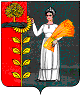 